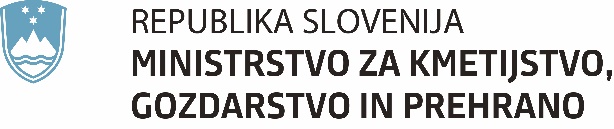                          Ljubljana, 21. marec 2022Kazalo preglednic:Preglednica 1:	Načrtovana integralna sredstva proračuna RS za naloge na področju gozdarstva od 2022 do 2026 (v 1.000 EUR) 	31Preglednica 2:	Načrtovana namenska sredstva proračuna RS za naloge na področju gozdarstva od 2022 do 2026 (v 1.000 EUR)	32Preglednica 3:	Vrednosti razpoložljivih sredstev za projekte v okviru NOO (sredstva EU – Sklad za okrevanje in odpornost in slovenske udeležbe za DDV) za področje gozdarstva	34Preglednica 4:	Vrednosti razpoložljivih sredstev PRP 2014–2020 vključno s prehodnim obdobjem do konca leta 2022 po posameznih ukrepih, podukrepih in operacijah (sredstva EU in slovenske udeležbe)		35Preglednica 5:	Vrednosti razpoložljivih sredstev SNSKP po posameznih intervencijah (sredstva EU in slovenske udeležbe)	36Preglednica 6:	Prioritete in ukrepi OPNGP 2022–2026	37Preglednica 7:	Naloge v okviru ukrepa 1: Trajnostno zagotavljanje ponorov CO2 v gozdovih in gozdarstvu		39Preglednica 8:	Naloge v okviru ukrepa 3: Ohranjanje in krepitev biotske raznovrstnosti v gozdovih in zagotavljanje ugodnega stanja ohranjenosti ogroženih gozdnih vrst in habitatnih tipov.	45Preglednica 9:	Naloge v okviru ukrepa 4: Povečevanje izkoriščenosti proizvodnega potenciala gozdnih rastišč s spodbujanjem sečnje v zasebnih gozdovih v skladu z veljavnimi gozdnogospodarskimi načrti ter spodbujanje posodabljanja in profesionalizacije gozdne proizvodnje ter vlaganj v gozdno infrastrukturo. posodabljanja in profesionalizacije gozdne proizvodnje ter vlaganj v gozdno infrastrukturo		48Preglednica 10:	Naloge v okviru ukrepa 5: Spodbujanje rabe lesnih in nelesnih gozdnih proizvodov in socialnih funkcij gozdov za dodatno krepitev razvoja podeželja in krožnega biogospodarstva	50Preglednica 11:	Naloge v okviru ukrepa 6: Spremljanje uspešnosti gospodarjenja z gozdovi v lasti Republike Slovenije	51Preglednica 12:	Naloge v okviru ukrepa 7: Zagotavljanje ustrezne višine proračunskih in evropskih sredstev ter ostalih finančnih virov za gozdove, gozdarstvo in upravljanje z divjadjo	52Preglednica 13:	Naloge v okviru ukrepa 8: Digitalizacija gozdarstva in upravljanja z divjadjo ter sprejetje širših regulativnih okvirov, ki vključujejo tudi prilagoditve nalog in organiziranosti Javne gozdarske službe proračunskim zmožnostim.	54Preglednica 14:	Naloge v okviru ukrepa 9: Spodbujanje strateškega komuniciranja s poudarkom na »Gozdnem dialogu« vseh deležnikov na področju gozdov, gozdarstva in upravljanja z divjadjo ter razvoj izobraževanja, raziskav in prenosa znanja	56Preglednica 15:	Naloge v okviru ukrepa 10: Mednarodno sodelovanje na področju gozdov in gozdarstva		58Preglednica 16:	Naloge v okviru ukrepa 11: Spremljanje izvajanja dvoletnih NLUN in uvedba dodatnih metod za ugotavljanje stanja v populacijah rastlinojedih parkljarjev.	59Pripravilo: Ministrstvo za kmetijstvo, gozdarstvo in prehranoKoncept: Direktorat za gozdarstvo in lovstvoSodelovali: Zavod za gozdove Slovenije, Zavod za gozdove Slovenije, Gozdarski inštitut Slovenije, Biotehniška fakulteta-Oddelek za gozdarstvo in obnovljive gozdne vire, Kmetijsko gozdarska zbornica Slovenije, Zveza lastnikov gozdov Slovenije, Združenje večjih gozdih posesti, Zveza gozdarskih društev Slovenije, Slovenski državni gozdovi d.o.o. Seznam kratic, uporabljenih v programuAN – Akcijski načrt za povečanje konkurenčnosti gozdno-lesne verige v Sloveniji do leta 2020 »Les je lep« BDP – bruto domači proizvod BF–G – Biotehniška fakulteta, Oddelek za gozdarstvo in obnovljive gozdne vireCRP – ciljni raziskovalni programCSP-KG – Načrt izvedbe Celovitega strateškega projekta razogljičenja Slovenije preko prehoda na              krožno gospodarstvo DPSS – Dolgoročna podnebna strategija Slovenije do 2050EKSRP – evropski kmetijski sklad za razvoj podeželjaFE – Forest EuropeFAO – Food and Agriculture OrganisationFAO/TBFRA – kazalci Združenih narodov za prehrano in kmetijstvoGGN GGE – gozdnogospodarski načrt gozdnogospodarske enoteGGN GGO – gozdnogospodarski načrt gozdnogospodarskega območjaGGO – gozdnogospodarsko območjeGHT– gozdni habitatni tipiGIS – Gozdarski inštitut SlovenijeGLS – gozdni lesni sortimentiGozdni sklad – proračunski sklad za gozdoveIRSKGLR – Inšpektorat RS za kmetijstvo, gozdarstvo, lovstvo in ribištvo JGS – javna gozdarska službaKGZS – Kmetijsko gozdarska zbornica SlovenijeLD – lovska družinaLPN – lovišče s posebnim namenomLULUCF – področje rabe zemljišč, spremembe rabe zemljišč in gozdarstvaLZ – lesna zalogaMGGE – Velikoprostorski monitoring gozdov in gozdnih ekosistemovMGRT – Ministrstvo za gospodarski razvoj in tehnologijoMKGP – Ministrstvo za kmetijstvo, gozdarstvo in prehranoMOP – Ministrstvo za okolje in prostorNEPN – Celoviti nacionalni energetski in podnebni načrt do leta 2030 NGI – nacionalna gozdna inventuraNGP – nacionalni gozdni programNLUO – Načrt za lovsko upravljavsko območjeNOO – Načrt za okrevanje in odpornostNPVN – Nacionalni program varstva narave NPVO 2020–2030 – Nacionalni program varstva okolja za obdobje 2020–2030 OPNGP 2017–2021 – Operativni program za izvajanje nacionalnega gozdnega programa 2017–2021 (Sklep Vlade RS, št. 340–41/2017/14 z dne 21. avgusta 2017)OPNGP 2022–2026 – Operativni program za izvajanje Nacionalnega gozdnega programa za obdobje 2022–2026OZN – Organizacija združenih narodov OZUL – območno združenje upravljavcev loviščPDM – polna delovna moč PNGP 2015–2019 – Poročilo o izvajanju nacionalnega gozdnega programa v obdobju 2015–2019 (Sklep Vlade RS, št. 34000–6/2021/4 z dne 14. oktobra 2021)PNGP do 2014 – Poročilo o izvajanju nacionalnega gozdnega programa do 2014 (Sklep Vlade RS, št. 34000–2/2016/3 z dne 14. aprila 2016)PRP – Program razvoja podeželjaReNGP – Resolucija o nacionalnem gozdnem programu (Uradni list RS, št. 111/07)RS – Republika SlovenijaSiDG – Slovenski državni gozdovi, d. o. o.SKZG RS – Sklad kmetijskih zemljišč in gozdov Republike SlovenijeSIS 2030 – Slovenska industrijska strategija 2021 – 2030 SNSKP 2023-2027 – Strateški načrt skupne kmetijske politike 2023-2027 SURS – Statistični urad Republike SlovenijeTGP – toplogredni pliniUNECE – United Nations Economic Commission for EuropeZDLov – Zakon o divjadi in lovstvu (Uradni list RS, št. 16/04, 120/06 – odl. US, 17/08, 46/14 – ZON-C, 31/18, 65/20 in 97/20 – popr.)ZG – Zakon o gozdovih (Uradni list RS, št30/93, 56/99 – ZON, 67/02, 110/02 – ZGO–1, 115/06– ORZG40, 110/07, 106/10, 63/13, 101/13–ZDovNepr, 17/14, 22/14– odl.US, 24/15, 9/16 – ZGGZRS in 77/16)ZGGLRS – Zakon o gospodarjenju z gozdovi v lasti Republike Slovenije (Uradni list RS, št. 9/16 in 36/21 – ZZIRKDK)ZGS – Zavod za gozdove SlovenijeZLGS – Zveza lastnikov gozdov SlovenijeZUOPŠP – Zakon o dodatnih ukrepih za odpravo posledic škode zaradi prenamnožitve populacije podlubnikov (Uradni list RS, št. 14/18 in 65/20)ZVGP– Združenje večjih gozdnih posestiUvodGospodarjenje z gozdovi v Sloveniji temelji na trajnostnem, sonaravnem in večnamenskem upravljanju enovitega gozdnega ekosistema. Nacionalna politika gospodarjenja z gozdovi je določena v temeljnem strateškem dokumentu slovenske gozdne politike, imenovanem nacionalni gozdni program, sprejetem z resolucijo Državnega zbora Republike Slovenije leta 2007 (Uradni list RS, št. 111/07).Zakon o gozdovih (Uradni list RS, št. 30/93, 56/99 – ZON, 67/02, 110/02 – ZGO-1, 115/06 – ORZG40, 110/07, 106/10, 63/13, 101/13 – ZDavNepr, 17/14, 22/14 – odl. US, 24/15, 9/16 – ZGGLRS in 77/16) določa, da ministrstvo, pristojno za gozdarstvo za izvedbo NGP pripravi petletne operativne programe, ki jih sprejme Vlada RS.Ministrstvo od sprejetja NGP leta 2007 dalje zagotavlja, da se cilji in usmeritve NGP znotraj NGP kot procesa, vključujejo v vse strategije, programe in procese, povezane z gozdom, gozdarstvom in upravljanjem z divjadjo. Operativni program za izvajanje nacionalnega gozdnega programa za obdobje 2022–2026 se navezuje na Operativni program za izvajanje nacionalnega gozdnega programa 2017-2021. Tudi on predstavlja vez med temeljnim strateškim dokumentom in dokumenti, ki na nižjih ravneh tvorijo osnovo za načrtovanje, izvajanje in spremljanje ukrepov gozdne politike oziroma gospodarjenja z gozdovi. OPNGP 2022-2026 upošteva sistem ciljev in usmeritev NGP, politike drugih sektorjev, ki vplivajo na gozd in gozdarstvo ter mednarodne zaveze. Na krovni operativni ravni skozi shemo prioritet, ukrepov in nalog pregledno povezuje vsebine veljavnih področnih operativnih dokumentov in programov in jih po potrebi nadgrajuje. Pristop skupaj z vsebino omogoča nosilcem gozdne politike, da znotraj Gozdnega dialoga usmerjajo trajnostno gospodarjenje z gozdovi in upravljanje z divjadjo skladno s potrebami gozda, lastnika in družbe kot celote. Pri tem se lahko zagotavlja racionalno in učinkovito izkoriščanje razpoložljivih organizacijskih, kadrovskih in finančnih možnosti. Ključna podlaga za njegovo izdelavo so cilji in usmeritve NGP, ugotovitve PNGP 2015-2019, sistem gozdnogospodarskih in lovsko upravljavskih načrtov območij za obdobje 2021–2030 ter predhodna analiza izvajanja OPNGP 2017-2021, ki je bila narejena v okviru priprave novega dokumenta.Temeljni cilji NGP so:Trajnostni razvoj gozda kot ekosistema v smislu njegove biotske raznovrstnosti ter vseh njegovih ekoloških, proizvodnih in socialnih funkcij.Ohranitev in razvoj populacij prostoživečih živali in njihovega okolja.Trajnostna raba vseh materialnih danosti gozda za lastnika, razvoj podeželja in vso družbo.Trajnostno upravljanje z divjadjo.Učinkovit sistem komuniciranja z lastniki gozdov in javnostmi, ki zagotavlja uspešno usmerjanje razvoja gozdov.Ugodno javnopolitično, zakonodajno in institucionalno okolje, ki bo podprlo trajnostno gospodarjenje z gozdovi in njihovo večnamensko rabo.Uspešnost dosedanjega doseganja ciljev in izvajanja usmeritev NGP se kaže v ugotovitvah Poročila o izvajanju Nacionalnega gozdnega programa do 2014, ki ga je Vlada Republike Slovenije sprejela s sklepom št. 34000-2/2016/3 z dne 14. 4. 2016 in Poročila o izvajanju Nacionalnega gozdnega programa v obdobju 2015–2019, ki ga je Vlada Republike Slovenije sprejela s sklepom št. 34000-6/2021/4 z dne 14. 10. 2021. PNGP 2015-2019 je celovit pregled in ocena izvajanja nacionalnega gozdnega programa, s čimer predstavlja aktualno stanje na področju trajnostnega gospodarjenja z gozdovi v Sloveniji. NGP vsebuje tudi Program upravljanja z divjadjo, ki ga v svojem 12. členu določa Zakon o divjadi in lovstvu (Uradni list RS, št. 16/04, 120/06 – odl. US, 17/08, 46/14 – ZON-C, 31/18, 65/20 in 97/20 – popr., v nadaljnjem besedilu: ZDLov). Program vsebuje temeljna izhodišča za upravljanje z divjadjo, določa življenjska območja za posamezne vrste divjadi in usmeritve ter pogoje za ohranitev in varstvo divjadi ter njenega življenjskega okolja. Določila Programa upravljanja z divjadjo se izvajajo preko načrtov upravljanja z divjadjo v katerih so določeni ukrepi za ohranitev populacij vseh vrst divjadi in ukrepi v življenjskem okolju divjadi. Izvajalce ukrepov in financiranje določa IV. del ZDLov. Iz PNGP 2015-2019 je razvidno, da je načrtovani odvzem divjadi sledil populacijskim dinamikam in s tem sledil določilom NGP. Upravljanje z divjadjo je bilo smotrno in učinkovito in je upoštevalo tako odnose v obravnavani populaciji kot tudi odnose med njimi ter njihovo medsebojno soodvisnost in povezanost z okoljem. Oblikovanje prioritet OPNGP 2022-2026OPNGP 2022–2026 za obdobje 2022–2026 opredeljuje aktualne prioritete na področju gozdov, gozdarstva in upravljanja z divjadjo, iz katerih izhajajo ustrezni cilji ter ukrepi in naloge. OPNGP 2022–2026 ter že sprejeti in izvajani, dokumenti so povezani prek skupnih imenovalcev, tako da se ukrepi ne podvajajo. Spremljavo izvajanja ukrepov je, če to le mogoče, vezana na evropsko primerljive kriterije ter kvantitativne in kvalitativne indikatorje trajnostnega gospodarjenja z gozdovi. Kjer to ni mogoče, so uporabljeni dodatni nacionalni indikatorji iz NGP. Glede na operativen značaj OPNGP 2022-2026 so za spremljanje uspešnosti njegovega izvajanja indikatorjem določene tudi ciljne vrednosti.Pet prioritet OPNGP je:a)	Zagotavljanje ponorov CO2 v gozdovih ter prilagajanje gozdov podnebnim spremembam predvsem z namenom ohranjanja njihove odpornosti in stabilnosti ter vitalnosti in zdravja.b)	Ohranjanje in krepitev biotske raznovrstnosti gozdov na krajinski, ekosistemski, vrstni in genski ravni ter spremljanje njihove odpornosti in stabilnosti ter vitalnosti in zdravja.c)	Optimizacija usmerjanja gospodarjenja z gozdovi in upravljanja z divjadjo s pravnega, organizacijskega in finančnega vidika za zagotavljanje večnamenske vloge gozdov ter krepitev razvoja podeželja in krožnega biogospodarstva.d)	Spodbujanje koordinacije in komunikacije med vsemi deležniki, povezanimi z gozdovi, gozdarstvom in upravljanjem z divjadjo, razvoj izobraževanja, raziskav in prenosa znanja ter krepitev mednarodnega sodelovanja.e)	Zagotavljanje trajnostnega upravljanja z divjadjoOPNGP 2022-2026 torej shematično po petih prioritetah in dvanajstih ukrepih podrobno opredeljuje izvedbene naloge, nosilce, roke, potrebna sredstva ter indikatorje in ciljne vrednosti. V posebnem poglavju je podan zbir vseh proračunskih in evropskih finančnih sredstev ter drugih virov, iz katerih se bo financirala izvedba vseh načrtovanih nalog in omogočilo doseganje zastavljenih ciljev. Obstoječi dokumenti, povezani s področjem gozdov, gozdarstva in upravljanja z divjadjoStrateški in operativni dokumenti, ki se že uresničujejo, v pretežni meri določajo cilje, usmeritve in ukrepe gozdne politike do leta 2026, pri čemer se dopolnjujejo, na nekaterih mestih pa tudi podvajajo. OP NGP tako ob upoštevanju ugotovitev PNGP 2015-2019, predstavlja osrednji dokument, ki povezuje vse operativne dokumente s področja gozdov, gozdarstva in upravljanja z divjadjo oziroma gozdno-lesne verige ter druge s tem povezane dokumente. Njegovi cilji, prioritete, ukrepi, naloge in njihovi nosilci ter indikatorji ciljne vrednosti, roki in potrebna sredstva tako celovito in natančno opredeljuje gozdno politiko v Sloveniji od leta 2022 do leta 2026.Gozdnogospodarski in lovsko upravljavski načrti območij za obdobje 2021–2030V GGN GGO in dolgoročnih NLUO za obdobje 2021–2030 so v celoti upoštevane usmeritve NGP. V povzetku na ravni Republike Slovenije so predstavljene osnovne strateške usmeritve in prednostne naloge pri gospodarjenju z gozdovi in upravljanju z divjadjo, ki se nanašajo na:zagotavljanje trajnosti donosov gozdov in vseh njihovih funkcij, ohranitev vseh živalskih vrst in njihovega življenjskega okolja,ohranjanje biotske raznovrstnost gozdov na krajinski, ekosistemski, vrstni in genski ravni, ohranjanje zdravja in vitalnost gozdov, ter populacij prostoživečih živalskih vrst,povečevanje izkoriščenosti proizvodnega potenciala gozdnih rastišč, ohranitev trajnostne rabe divjadi z lovom,povečevanje odprtosti gozdov z gozdnimi prometnicami in uvajanje sodobnih tehnologij. Usmeritvam GGNO in dolgoročnim NLUO sledijo tudi vsi gozdnogospodarski načrti gozdnogospodarskih enot, gozdnogojitveni načrti, dvoletni NLUO in letni načrti lovišč oziroma LPN, ki so neposredna strokovna podlaga pri določitvi potrebnih ukrepov na posesti posameznega lastnika gozda oziroma na področju posameznih lovišč. Akcijski načrt za povečanje konkurenčnosti gozdno-lesne verige v Sloveniji do leta 2030 »Les je lep«AN, sprejet leta 2012, je operativni dokument Vlade Republike Slovenije za povečevanje konkurenčnosti celotne gozdno-lesne verige, ki vključuje tudi cilje in usmeritve NGP in je veljal do leta 2020. Dokument je opredelil les kot strateško surovino Slovenije, lesnopredelovalno industrijo pa umestil med perspektivne panoge. V času priprave OPNGP 2022-2026 so se pričele aktivnosti za pripravo novega AN za obdobje do 2030. MKGP je na MGRT poslalo predlog ukrepov s področja gozdov in gozdarstva za novelacijo AN, ki smiselno povzema vsebino OPNGP 2022-2026. Ta je torej primerna osnova za pripravo novega AN do 2030 v delu, ki bo obravnaval gozd, gozdarstvo in razvoj podeželja v povezavi z gozdno-lesno verigo.Program razvoja podeželja 2014-2020 in Strateški načrt skupne kmetijske politike 2023-2027PRP 2014-2020 in SNSKP 2023-2027, ki med drugim temeljita tudi na ciljih in usmeritvah NGP, sta sestavni del gozdne politike. Politika razvoja podeželja je s svojimi ukrepi v programskem obdobju 2014-2020 pomembno povečala gospodarsko vlogo gozdov (odprtost z gozdnimi prometnicami) in spodbudila razvoj podjetništva, povezanega z gozdom in lesom ter nelesnimi gozdnimi proizvodi (uvajanje sodobnih tehnologij) in turizmom. PRP 2014-2020 je imel na področju gozdno-lesne verige pomembno vlogo tudi pri uresničevanju AN, saj se je z ukrepi podprlo tudi prvo predelavo lesa, pred industrijskega obsega. Tako na podlagi možnosti, ki jih ponuja gozd na podeželju, nastajajo številna nova, t. i. zelena delovna mesta. MKGP z ukrepi PRP 2014–2020 in SNSKP 2023-2027 še naprej podpira povečevanje učinkovitosti in konkurenčnosti slovenske gozdno-lesne verige. Pri uresničevanju zavez iz AN ministrstvo pokriva predvsem izvajanje gozdne politike. V programskem obdobju 2014–2020 Ministrstvu za kmetijstvo, gozdarstvo in prehrano z ukrepi PRP poleg investicij v gozdarsko opremo, mehanizacijo in gozdne prometnice, spodbud za ustanovitev skupin proizvajalcev v gozdarstvu, še naprej podpira tudi investicije na področju t. i. prve predelave lesa, pred industrijskega obsega. Prek PRP se sofinancira tudi celovita sanacija posledic ujem v letu prejšnjem desetletju. Upravičenci do sredstev PRP 2014–2020 so na področju gozdno-lesne verige lastniki gozdov, kmetje, podjetniki in še nekatere druge skupine kot npr. skupine proizvajalcev na področju gozdarstva, skupine lastnikov gozdov in skupine nosilcev dopolnilnih dejavnosti na kmetiji. Slednje naj bi bistveno prispevalo k reševanju problema poslovno nepovezanih lastnikov gozdov pri izvajanju gozdnih del in skupnega nastopanja na trgu lesa. Zaradi nastale posebne situacije v Evropi, se je podaljšalo izvajanje PRP 2014-2020 do konca leta 2025. V programskem obdobju 2023-2027, Ministrstvo v okviru SNSKP 2023-2027 nadaljuje izvajanje ukrepov PRP 2014-2020, dodaja naložbe v ustanovitev in razvoj gozdnega drevesničarstva.Slovenska industrijska strategija 2021—2030V mesecu juniju 2021 je Vlada Republike Slovenije sprejela novo SIS 2030. Strategija želi z uravnoteženim spodbujanjem vseh treh komponent trajnostnega razvoja (družba, okolje, gospodarstvo) zagotavljati konkurenčnost gospodarstva in ustvariti pogoje za prestrukturiranje industrije v industrijo znanja in inovativnosti za nova in bolj kakovostna delovna mesta ter prehod v zeleno, trajnostno, pametno ter krožno gospodarstvo. Zadnje postaja trend in hkrati nujnost za ohranjanje dolgoročne mednarodne konkurenčnosti in vključuje prehod v nizkoogljično krožno gospodarstvo, ki smo ga v Sloveniji umestili med strateške razvojne prioritete že s sprejetjem Strategije razvoja Slovenije 2030. Ta cilj bomo dosegli s spodbujanjem inovacij, novih poslovnih modelov, digitalno preobrazbo, učinkovito rabo surovin z zapiranjem snovnih tokov in energije ter prilagajanjem na podnebne spremembe. Osnovni cilji SIS 2030, vezani na izkoriščanje lesa, pa so povečanje predelanega okroglega lesa v Sloveniji za neenergetsko rabo na 3 mio m3 letno, doseči 30-odstotni delež lesa v vseh novih javnih stavbah, razvoj novih načinov uporabe lesa, povečanje števila zaposlenih v panogah, povezanih z lesom ter povečanje prodajne realizacije v lesni industriji na 2,5 milijarde EUR letno.Uresničitev zelenega preboja in trajnostni razvoj bomo, v skladu s SIS 2030, dosegli z oblikovanjem spodbudnega okolja za dejavnosti, ki prispevajo k doseganju ciljev zelene Evrope, kar vključuje predelavo lesa, ki se je zato lotevamo sistematično ob upoštevanju potenciala, ki ga v sebi nosijo mikro, majhna in srednja podjetja.Vlada RS je nadalje v decembru 2021 potrdila Načrt izvedbe Celovitega strateškega projekta razogljičenja Slovenije preko prehoda na krožno gospodarstvo. Namen projekta je, da z uvedbo načel krožnega gospodarstva prispeva k doseganju podnebnih ciljev in podpre razogljičenje Slovenije skladno s slovenskimi strateškimi dokumenti (Strategijo razvoja Slovenije 2030, Nacionalnim programom varstva okolja za obdobje 2020–2030, Slovensko industrijsko strategijo 2021–2030, Celovitim nacionalnim energetskim in podnebnim načrtom Republike Slovenije, Dolgoročno podnebno strategijo Slovenije do leta 2050 ter dokumenti kmetijske in gozdne politike). Izvedba CSP-KG bo podprla tudi izvedbo reformnega dela in konkretnih aktivnosti, predvidenih v Načrtu za okrevanje in odpornost – predvsem reforme glede enotnega in transparentnega procesa prehoda v nizkoogljično krožno gospodarstvo na vseh nivojih in politikah ter glede vzpostavitve enotne točke za krožno gospodarstvo v Sloveniji. CSP-KG med drugim vključuje program Krožne verige vrednosti (predelovalna, prehranska, gozdno-lesna, mobilnostna, graditvena). V okviru Krožne verige vrednosti gozdarstvo in lesna industrija so predvidne naslednje aktivnosti:    	a) okvir za ogljično certificiranje v gozdno-lesni verigi, 	b) svetovanje in usposabljanje za povečevanje dodane vrednosti v panogi,	c) digitalizacija sledljivosti dobavnih verig in 	č) razvoj novih materialov.Ciljni raziskovalni program s področja, kmetijstva, gozdarstva in prehrane za obdobje 2022 do 2027V letu 2022 bosta ministrstvo in Javna agencija za raziskovalno dejavnosti Republike Slovenije pripravila CRP s ciljem nuditi ustrezno raziskovalno podporo sektorju za izvajanje temeljnih razvojnih nalog, ki je nujna za izboljšanje konkurenčnosti in trajnostnega razvoja slovenskega kmetijstva, gozdarstva, lovstva, ribištva, prehrane in podeželja ter za doseganje ciljev iz Strategije razvoja Slovenije 2030. Kmetijstvo, gozdarstvo, lovstvo, ribištvo, prehrana in podeželje so področja posebnega družbenega pomena, ki prispevajo k kvaliteti življenja in ekonomski učinkovitosti, okoljskemu ter socialnemu ravnovesju. Ta družbeni interes se uveljavlja z oblikovanjem in razvojem znanj.CRP predstavlja pomemben instrument povezovanja potreb države in raziskovalne sfere na posebej določenih prednostnih temah, ki so pomembne za odločanje v zvezi z razvojnimi usmeritvami kmetijske in gozdne politike na posameznem področju javnega interesa ter v zvezi s spremljanjem in nadziranjem njihovega izvajanja. Okvir za oblikovanje prednostnih ciljev in tem za obdobje 2022 do 2027 bo temeljil na strateških dokumentih in usmeritvah s področja kmetijstva, gozdarstva in drugih sektorjev. Osnova za oblikovanje gozdarskih tem bodo predvsem cilji in usmeritve NGP, v povezavi z aktualnimi potrebami na področju gozdov, gozdarstva in upravljanja z divjadjo.Dolgoročna podnebna strategija Slovenije do 2050DPSS je strateški dokument, ki daje okvir za doseg podnebne nevtralnosti do leta 2050, kot to narekujeta EU podnebni zakon ter pravno zavezujoč cilj Pariškega podnebnega sporazuma. Hkrati se dopolnjuje z Celovitim nacionalnim energetskim in podnebnim načrtom. DPSS podaja, da bo Slovenija izdelala oceno ranljivosti med drugim za področje kmetijstva, gozdarstva in biotske raznovrstnosti.Gozdarstvo je v DPSS vključeno kot del področja LULUCF, za katerega je predviden cilj, da se v letu 2050 doseže neto ponor v višini vsaj –2.500 kt CO2 ekv. To bomo dosegli predvsem z ohranjanjem in krepitvijo skladišč ogljika na gozdnih zemljiščih tako, da se zagotavljata trajnostni razvoj gozda kot ekosistema in največji možni ponor, zagotoviti pa je tudi treba, da se sprememba zaloge ogljika (obračunana kot ponor) v pridobljenih lesnih proizvodih (tj. žagan les, lesne plošče in papir) poveča za 100 % ali na –370 kt CO2, emisije zaradi širjenja naselij oziroma pozidanih in sorodnih zemljišč pa zmanjšajo za 100 % ali na 0 kt CO2 ekv v letu 2050 glede na raven iz leta 2005.Za dosego navedenega cilje DPSS opredeljuje tudi področja ukrepanja, kjer bo do 2050 o Slovenija nadaljevala trajnostno gospodarjenje z gozdovi ob upoštevanju in zagotavljanju vseh funkcij gozdov s poudarkom na vzdrževanju in povečevanju ponorov in zalog ogljika v biomasi, tleh in pridobljenih lesnih proizvodih. Ključni ukrepi za pa so:krepitev odpornosti gozdov, z optimiranjem starostne strukture in drevesne sestave gozdov, vključno s premenami smrekovih monokultur, varovanjem gozdnih tal in odstranjevanjem invazivnih tujerodnih vrst; preprečevanje krčitev gozdov v primestni in kmetijski krajini; preventivni ukrepi in varstvo pred gozdnimi požari; krepitev naravnih podnebnih rešitev z določitvijo rezervatov, ekocelic in habitatnih dreves ter ohranjanjem vodnih biotopov v gozdovih;osnovanje drevesnic z zagotavljanjem ustreznega sadilnega materiala avtohtonih in provenienčno ustreznih drevesnih vrst za umetno obnovo gozdov; zagotavljanje kakovosti lesa v celotni gozdno lesni verigi.Strategija prilagajanja slovenskega kmetijstva in gozdarstva podnebnim spremembamMedresorska skupina za zmanjšanje vplivov podnebnih sprememb je izdelala Strategijo prilagajanja slovenskega kmetijstva in gozdarstva podnebnim spremembam, ki jo je sprejela Vlada RS na 174. redni seji 18. 6. 2008. Ministrstvo je v letu 2010 pripravilo Akcijski načrt, kot izvedbeni del Strategije prilagajanja slovenskega kmetijstva in gozdarstva podnebnim spremembam. Akcijski načrt je sestavljen iz dveh delov. Prvi del obravnava ukrepe, ki se že izvajajo za prilagajanje slovenskega kmetijstva in gozdarstva podnebnim spremembam. Predstavljeni so opisno, saj so finančne vrednosti in kazalniki opredeljeni v posameznih že izvajajočih se programih, operativnih načrtih in delovnih programih javnih služb. V drugem delu so navedeni finančno ovrednoteni ukrepi, ki se doslej še niso izvajali ter dopolnjujejo že izvajane naloge in ukrepe. Oba dela sledita strukturi strategije, zato sta razdeljena na pet stebrov:Krepitev zmogljivosti za obvladovanje prilagajanja kmetijstva in gozdarstva.Izobraževanje, ozaveščanje in svetovanje.Vzdrževanje in pridobivanje novega znanja glede podnebnih sprememb in prilagajanja nanje.Ukrepi kmetijske in gozdarske politike ter spremembe obstoječih predpisov.Krepitev mednarodnega sodelovanja in partnerstva pri prilagajanju kmetijstva in gozdarstva podnebnim spremembam, zlasti v okviru EU. Resolucija o nacionalnem programu o strateških usmeritvah razvoja slovenskega kmetijstva in živilstva »Naša hrana, podeželje in naravni viri od leta 2021« Namen Resolucije o nacionalnem programu o strateških usmeritvah razvoja slovenskega kmetijstva in živilstva »Naša hrana, podeželje in naravni viri od leta 2021« (Uradni list RS, št. 8/20) je opredeliti temeljni strateški okvir delovanja kmetijstva, živilstva in podeželja ter je podlaga za novo strateško načrtovanje za obdobje po letu 2021. S kmetijstvom in gozdarstvom je povezan širok nabor javnih dobrin, ki so v družbi prepoznane in cenjene. Dokument izpostavlja nujnost posebne skrbi za sobivanje kmetijstva in gozdarstva. Pri tem bo treba razviti in okrepiti prakse, ki bodo omogočale družbeno in okoljsko ustrezno sobivanje razvitih gozdnih ekosistemov ob kmetijskih zemljiščih, ohraniti poseljenost in kmetovanje z ustreznimi ukrepi za zagotavljanje sprejemljive populacije velikih zveri in divjadi. Celoviti nacionalni energetski in podnebni načrt do leta 2030 NEPN je strateški dokument, ki za obdobje do leta 2030 (s pogledom do leta 2040) določa cilje, politike in ukrepe energetske unije. Za področje gozdarstva sta izpostavljena skrbno upravljanje gozdov in izboljšanje trajnostne kaskadne rabe lesa v industriji. Glavni cilj je podnebna nevtralnost področja Raba zemljišč, spremembe rabe zemljišč in gozdarstvo do leta 2030, oziroma, da področje LULUCF ne bo proizvajal neto emisij. Gozdarstvo in kmetijstvo sta pri tem cilju ključna dejavnika. Po eni strani sta neposredno odvisna od podnebnih razmer, hkrati pa se je po drugi strani njuna vloga kot izvajalcev okoljskih (ekosistemskih) storitev (funkcij) ravno zaradi podnebnih sprememb povečala.Nacionalni programa varstva okolja za obdobje 2020–2030 in Nacionalni program varstva narave NPVO 2020–2030 obravnava varovanje, ohranjanje in izboljševanje naslednjih sestavin slovenskega naravnega kapitala: narava z biotsko raznovrstnostjo in naravnimi vrednotami, tla, zrak in vode. NPVN je sestavni del NPVO 2020–2030. Ta pa ne obravnava gozdov, ki so prav tako pomemben naravni kapital Slovenije, saj so že obravnavani v Resoluciji o Nacionalnem gozdnem programu (Uradni list RS, št. 111/07). Izvajanje Nacionalnega gozdnega programa zato prispeva tudi k doseganju ciljev NPVO 2020–2030.NGP prepoznava pomen ohranjanja biotske raznovrstnosti gozdov in njihovega sonaravnega gospodarjenja. Sonaravno gospodarjenje z gozdom ima v Sloveniji več kot stoletno tradicijo, načela takega gospodarjenja so vgrajena v gozdnogospodarsko načrtovanje, lastninska pravica na gozdovih pa se uresničuje z upoštevanjem njihovih ekoloških, socialnih in proizvodnih funkcij. Zagotavljanje ugodnega ohranitvenega stanja vrst in habitatnih tipov v gozdnem prostoru je tako vgrajeno v načrtno ravnanje z gozdom. Posledično, zaradi ugodnega stanja populacij evropsko pomembnih vrst in habitatnih tipov, območja Natura 2000 prekrivajo okoli 45 % slovenskih gozdov. Prepoznana je tudi koristna vloga gozdov pri varovanju tal, pri preprečevanju erozijskih procesov, pri preprečevanju oziroma blaženju poplav, pri ponoru ogljika, pri zagotavljanju virov pitne vode in pri zagotavljanju življenjskega prostora številnim ogroženim živalskim vrstam, kamor sodijo tudi velike zveri. Velikoprostorski monitoring gozdov in gozdnih ekosistemovMGGE, izveden preko celotne Slovenije v letih 2000, 2007, 2012 in 2018, omogoča pregled nad stanjem (lesna zaloga in volumen odmrlih lesnih kosov) in spremembami (prirastek, posek, volumen novih sušic) slovenskih gozdov. Poleg rezultatov je podrobno predstavljena tudi metodologija izračunov ocen povprečij na podlagi sistematičnega vzorčenja. Pridobljeni podatki se uporabljajo za potrebe mednarodnega poročanja o stanju in razvoju slovenskih gozdov ter v omejenem obsegu tudi za nacionalno poročanje o trajnostnem razvoju slovenskih gozdov. Prednost vzpostavljenega sistema je mednarodno usklajena metodologija popisa na sistematični mreži ploskev preko celotne države. V letu 2020 je bil sistem nadgrajen v kontinuiran panelni sistem, katerega osnova bodo nove trajne vzorčne ploskve na neuravnani sistematični mreži gostote 2 km x 2 km, kar je dobro izhodišče za uvedbo Nacionalne gozdne inventure v Sloveniji. Poročila Zavoda za gozdove Slovenije o gozdovih Večino podatkov o stanju gozda in divjadi zbira in obdeluje ZGS v okviru letne priprave desetletnih GGN GGE in dvoletnih NLUO ali desetletne priprave za GGNO in dolgoročnih NLUO. Podatki se zbirajo v skladu s Pravilnikom o načrtih za gospodarjenje z gozdovi in upravljanju z divjadjo (Uradni list RS, št. 91/10 in 200/20) ter Pravilnikom o varstvu gozdov (Uradni list RS, št. 114/09 in 31/16). Ob sami izdelavi načrtov se zbirajo podatki o stanju gozda in divjadi, ki se dopolnjujejo s podatki o spremljavi izvajanja načrtovanih del. Vir pomembnih podatkov so tudi izdana strokovna mnenja, projektni pogoji in soglasja k posegom v gozd in gozdni prostor, načrtovanje in vzdrževanje gozdnih prometnic , evidentiranje gozdu škodljivih dejavnikov, načrti sanacije gozdov ter ukrepi povezani z vzdrževanjem primernih habitatov prostoživečih živali. Osnovni podatki o gozdovih in divjadi so vsako leto predstavljeni v Poročilu ZGS o gozdovih.Letna poročila o stanju gozdovV okviru nalog javne gozdarske službe (v nadaljnjem besedilu: JGS) Gozdarski inštitut Slovenije spremlja razvrednotenost in poškodovanost gozdov ter vplive gozdov na blaženje podnebnih sprememb (v nadaljnjem besedilu: spremljanje stanja gozdov) za potrebe seznanjanja javnosti, oblikovanja nacionalne gozdne politike in poročanja v okviru mednarodnih zavez, zlasti Konvencije o onesnaževanju zraka na velike razdalje prek meja (CLRTAP) in Okvirne konvencije Združenih narodov o spremembi podnebja (UNFCCC), procesa FE ter poročil Organizacije Združenih narodov za prehrano in kmetijstvo (FAO) o gozdovih in Gospodarske komisije Združenih narodov za Evropo (UN/ECE), in EUROSTAT.S spremljanjem stanja gozdov se ugotavljajo zlasti:vplivi atmosferskega onesnaževanja na gozdne ekosisteme;vplivi podnebnih sprememb na gozdne ekosisteme;dinamika količine ogljika v gozdnih ekosistemih.Podatki se spremljajo skladno z metodologijami, ki so določene v predpisih in dokumentih. Zaradi pomena poglobljenih študij antropogenih vplivov na gozdne ekosisteme na nacionalni ravni, kakor tudi za vključevanje Slovenije na Evropski ravni, je potrebno omogočiti spremljanje stanja gozdov tudi v prihodnje. Program upravljanja območij Natura 2000 za obdobje 2022-2028Programa upravljanja območij Nature 2000 (PUN) za obdobje 2022 – 2028 je bil v času priprave OP NGP 2022-2026 v nastajanju in sicer v tretji fazi, ki vključuje pripravo osnutka programa in usklajevanje predlogov ukrepov z nosilci izvajanja ukrepov. Proces priprave Programa upravljanja območij Nature 2000 vsebuje pet korakov. Program upravljanja določa iz nabora z zakonodajo določenih ukrepov tiste varstvene ukrepe, ki so potrebni za doseganje varstvenih ciljev območij Natura, poleg tega ureja vključevanje strokovnih vsebin v zakonske, upravne in pogodbene ukrepe, največkrat pa vključevanje v sistem drugih načrtovanj, kamor sodijo tudi GGN GGE in dvoletni NLUO, saj gozdovi predstavljajo kar 71 % slovenskega omrežja Natura 2000. Območja Natura 2000 se v gozdarstvu upravljajo preko gozdnogospodarskih in lovsko upravljavskih načrtov, kateri načrtujejo smernice in izvajanje ukrepov prilagojene rabe naravnih dobrin. Okvir za ukrepe je zakonodaja s področja gozdarstva in upravljanja z divjadjo ter omogoča načrtovanje in izvajanje vseh potrebnih ukrepov za zagotavljanje ugodnega stanja gozdnih habitatnih tipov in vrst vezanih na gozdne ekosisteme. V načrte za gospodarjenje z gozdovi in upravljanja z divjadjo se vključujejo tako imenovane naravovarstvene smernice, s katerimi se na območjih Natura 2000 določajo tudi smernice in potrebni ukrepi za zagotavljanje ugodnega stanja vrst in njihovih habitatov. Ukrepi se letno vključujejo v Program vlaganj v gozdove, ki ga pripravlja ZGS, ki v gozdovih na območjih Natura deluje tudi kot izvajalec usmeritev oziroma varstvenih ukrepov.Strategija upravljanja z rjavim medvedom (Ursus arctos L.) v Sloveniji, Strategija ohranjanja volka (Canis lupus L.) v Sloveniji in trajnostnega upravljanja z njim in Strategija ohranjanja in trajnostnega upravljanja navadnega risa (Lynx lynx L.) v Sloveniji Navedeni strateški dokumenti predstavljajo okvir za upravljanje z velikimi zvermi v Republiki Sloveniji. Opredeljujejo pravni, organizacijski in vsebinski okvir ukrepov za vzpostavitev in dolgoročno ohranjanje ugodnega stanja vseh treh velikih zveri (Rjavi medved, volk, navadni ris) v Sloveniji. Za zagotavljanje ugodnega stanja mora biti zagotovljena ustrezna plenska baza, ki jo predstavljajo predvsem parkljarji. To dejstvo je potrebno upoštevati pri načrtovanju odvzema, kar je v Sloveniji zagotovljeno s t. i. adaptivnim lovsko upravljavskim načrtovanjem, ki v lovsko upravljavskih območjih s stalno navzočnostjo velikih zveri (primarno volka in risa) upošteva le-te pri kvoti načrtovanega odvzema plenskih vrst ter pri načrtovanju njene spolne in starostne strukture. Ključne ugotovitve Poročila o izvajanju nacionalnega gozdnega programa v obdobju 2015–2019Ključne ugotovitve PNGP 2015–2019 izhajajo iz celovite preverbe doseganja ciljev, upoštevanja usmeritev in uresničevanja razvojnih možnosti trajnostnega gospodarjenja z gozdovi, začrtanih leta 2007 v NGP. Pri tem so zajeti okoljski, gospodarski in družbeni vidiki gospodarjenja z gozdovi. Ugotovitve se konceptualno, strukturno in vsebinsko navezujejo na tiste v PNGP do 2014, ki ga je leta 2016 sprejela Vlada Republike Slovenije.Pri okoljskem vidiku trajnostnega gospodarjenja z gozdovi se sestava NGP v celoti prekriva s shemo kriterijev in indikatorjev FE. Tako vključuje: prvi kriterij: ohranjanje in primerna krepitev gozdnih virov ter njihov prispevek h globalnim krogotokom ogljika; drugi Kriterij: ohranjanje zdravja in vitalnosti gozdnih ekosistemov; četrti kriterij: ohranjanje, varstvo in primerna krepitev biotske raznovrstnosti gozdnih ekosistemov in peti kriterij: vzdrževanje in primerna krepitev varovalne vloge gozdov (predvsem tal in voda) pri gospodarjenju z gozdovi. Pri gospodarskem vidiku se v celoti vključuje tretji kriterij ohranjanje in spodbujanje proizvodnih funkcij gozdov (lesnih in nelesnih).Nekaj razhajanj je pri družbenem vidiku oziroma šestem kriteriju ohranjanje drugih socioekonomskih funkcij in pogojev. Njegovi indikatorji so po sestavi NGP uvrščeni v gospodarski ali v družbeni vidik, kar smo smiselno upoštevali in ne zmanjšuje pomena ugotovitev.Skupno je za vse tri vidike treba v uvodu poudariti: obdobje 2015–2019 je bilo v gozdarstvu zaradi podnebnih sprememb izjemno, celo dramatično; po žledolomu zgodovinskih razsežnosti so sledile še druge ujme »rekordnih obsegov« in posledična velikanska razmnožitev podlubnikov. Panogi je ob usmerjanju javne gozdarske službe in sodelovanju vseh deležnikov uspelo vse to zadovoljivo in kar najbolj sanirati. Sanacije po ujmah so bile v primerjavi s podobnimi razmerami v sosednjih državah izvedene organizirano ter hitro in učinkovito. Javnost je bila o vsem sproti obveščena, lastniki gozdov pa optimalno podprti z napotki JGS. Trgi gozdni lesnih sortimentov so se sicer pričakovano odzivali, a ni prišlo ne do daljšega zaprtja in ne do padca cen GLS pod proizvodno ceno, kar se je ob takih priložnostih pogosto dogajalo v tujini. Posek lesa je v tem obdobju zrastel za približno 50 % glede na obdobje pred tem poročilom. Zelo se je povečal tudi obseg ponudbe gozdarskih storitev na trgu in aktivirala se je množica lastnikov, ki prej niso dejavno gospodarili z gozdovi. Ob vsem naštetem sta se na nacionalni ravni ohranila lesna zaloga in letni prirastek.Trajnostno gospodarjenje s slovenskimi gozdoviRezultati analize izvajanja NGP oziroma uspešnosti gospodarjenja z gozdovi v Sloveniji v obdobju 2015–2019 potrjujejo, da to še naprej poteka v skladu z načeli trajnosti, sonaravnosti in večnamenskosti gozdov ter načrtnosti dela z njimi, kot to nalagajo vizija, temeljni cilji in usmeritve, zapisani v NGP. Kljub temu obstajajo pomembne grožnje in izzivi, predvsem za zdravje gozdov in gospodarsko trajnost oziroma dolgoročno donosnost gozdarstva. Ukrepi gozdne politike, ki temeljijo na ekosistemskem pristopu, podpirajo trajnostni razvoj gozdov z upoštevanjem njihove biotske raznovrstnosti ter vseh njihovih ekoloških, gospodarskih in socialnih funkcij ter dokaj uspešno dosegajo svoj namen. Pri tem je treba opozoriti, da se kljub dobro organiziranemu sistemu upravljanja gozdov tveganja pri gospodarjenju z gozdovi povečujejo predvsem zaradi posledic podnebnih sprememb. Osrednja vprašanja pri gospodarjenju z gozdovi so zato vezana na zagotavljanje mehanske in biološke stabilnosti gozdnih sestojev, ohranjanje biotske raznovrstnosti gozdov (tudi preprečevanje vdora tujerodnih invazivnih vrst), krepitev varovalnih in zaščitnih učinkov gozda ter usklajevanje zelo različnih (pogosto nasprotujočih si) zahtev do gozda (na primer povečevanje družbenih funkcij gozda). Med pomembnimi izzivi pa ostaja premajhno izvajanje negovalnih del, kar je povezano predvsem z velikim številom lastnikov gozdov in majhno razdrobljeno posestjo.Krepitev odpornosti gozdov se nadaljuje v skladu z razvojnimi možnostmi, tako da bi ti lahko še naprej uspevali kljub neugodnim podnebnim spremembam. To je ključnega pomena za zagotavljanje številnih funkcij gozda, ki jih od njih pričakujejo lastniki in vsi drugi deležniki. Lesna zaloga in prirastek se še naprej rahlo povečujeta in sta blizu optimalni vrednosti. Gozdovi močno pripomorejo k ohranjanju biotske raznovrstnosti ter vzdrževanju naravnega okolja in ekološkega ravnovesja v krajini. Nenadomestljiva je njihova vloga pri skladiščenju ogljika in zagotavljanju pitne vode ter trajnostni oskrbi z lesom in pri razvoju podeželja. Pravni, institucionalni in finančni okvir je dokaj stanoviten. Javna gozdarska služba v sodelovanju z lastniki gozdov ob upoštevanju njihovih želja in potreb ter javnega interesa načrtuje optimalne gozdnogospodarske ukrepe ter usmerja gospodarjenje z gozdovi.V okviru okoljskega vidika opažamo, da se je ustavilo povečevanje površine gozdov. V drevesni sestavi se nadaljujejo povečevanje deleža listavcev in druge spremembe, ki so v skladu z usmeritvijo vzpostavitve naravne sestave gozdnih življenjskih združb. V varovalnih gozdovih in gozdovih s posebnim namenom se ohranjajo uveljavljeni režimi, povezani z ohranjanjem biotske raznovrstnosti. Z nakupi z namenskimi sredstvi Gozdnega sklada se povečuje površina varovalnih gozdov in gozdov s posebnim namenom v državni lasti. Na načelni ravni se upoštevajo usmeritve za ohranjanje ugodnega stanja habitatnih tipov, vrst in njihovih habitatov na območjih Natura 2000 in zunaj njih. V načrte za gospodarjenje z gozdovi se vključujejo tako imenovane naravovarstvene smernice, s katerimi se na območjih Natura 2000 določajo tudi potrebni ukrepi za zagotavljanje ugodnega stanja vrst in njihovih habitatov. Ukrepi se letno vključujejo v Program vlaganj v gozdove, ki ga pripravlja ZGS, in so od leta 2017 sofinancirani iz namenskih sredstev Gozdnega sklada, katerega obseg omogoča večji delež izvedenih ukrepov kakor prej. Čeprav vse pogostejše vremenske ujme skupaj z biotskimi dejavniki (insekti, glive) negativno vplivajo na gozd, ta v večini primerov še izpolnjuje svojo izjemno pomembno vlogo pri zagotavljanju obnovljivih virov, ohranjanju biotske raznovrstnosti, genske pestrosti in ekološkega ravnotežja v naravi. Gozdovi imajo pomembno vlogo pri blaženju oziroma zmanjševanju posledic podnebnih sprememb in močno pripomorejo k ohranjanju biotske raznovrstnosti. Številna divjad na nekaterih območjih precej ovira doseganje gozdnogojitvenih ciljev, saj lahko ponekod onemogoča pomlajevanje s ciljnimi drevesnimi vrstami.Gospodarski učinki gospodarjenja z gozdovi naraščajo. Realizacija možnega poseka rahlo narašča, vendar v zasebnih gozdovih še vedno ne dosega dopustne. Še naprej je tudi premalo izpeljanih negovalnih del v zasebnih gozdovih, ki pa zaradi odpravljanja posledic ujm niso bila v ospredju. To je sicer še vedno v pretežni meri povezano predvsem z velikim številom od dohodka iz gozda neodvisnih lastnikov gozdov ter razdrobljeno in majhno posestjo. Varnost in učinkovitost gozdne proizvodnje ter odprtost gozdov so se izboljšali predvsem na račun ukrepov PRP. Obseg in vsebina strokovnega, načrtnega in dejavnejšega spodbujanja lastnikov gozdov za skupno gospodarjenje in poslovno povezovanje ne dosegata želenih rezultatov, saj so tovrstna sodelovanja še vedno zelo redka. Večji premik se ni zgodil kljub razpisanim podporam organizacijam proizvajalcev na področju gozdarstva v okviru PRP 2014–2020.Sanitarni posek se je gibal med 51 in 67 % celotnega poseka (upoštevaje tudi posek oslabelega drevja zaradi sanitarnih vzrokov v okviru rednega poseka). Povprečna izvedba načrtovanih ukrepov je še vedno majhna. Razpoložljiva proračunska sredstva so v vseh letih porabljena v celoti. V gozdovih, poškodovanih zaradi vremenskih ujm, je bilo treba zagotoviti obnovo s sadnjo. Do konca leta 2019 so lastniki gozdov iz sredstev PRP 2014–2020 za obnovo poškodovanega gozda s sajenjem sadik prejeli 1,7 milijona sadik različnih drevesnih vrst in ustrezne materiale za zaščito sadik pred divjadjo. V obravnavanih letih je bilo storjeno vse, da se je tudi zaradi obširnih in dobrih priprav močno povečala sadnja kot ukrep sanacije poškodovanih območij v skladu s sanacijskimi načrti. Število zaposlenih v lesnopredelovani industriji se je nehalo zmanjševati, zagotovo pa trenutno število zaposlenih ne odraža resničnih zmogljivosti, ki jih imamo gozdno-lesni verigi v Sloveniji. Raba gozdov za druge dejavnosti (lovstvo, čebelarstvo, nabiranje plodov in drugih dobrin v gozdu, turizem in rekreacija in drugo) se sicer povečuje, gospodarski učinki pa še ne dovolj. Kljub temu se predvsem z uveljavljanjem Slovenije kot zelenega turističnega območja ustvarjajo poslovne priložnosti z domačimi in tujimi gosti tako za kmetije kakor za druge s turizmom povezane podjetnike na podeželju. Širši družbeni vidik gospodarjenja z gozdovi je še naprej velik izziv za vse udeležene. Število zaposlenih v gozdarstvu je kljub uvajanju strojne sečnje celo naraslo, saj se je posek zaradi velike poškodovanosti gozdov ob ujmah in podlubnikih povečal. Zaradi rasti poseka ter večjih učinkov in profesionalizacije gozdne proizvodnje se prihodki v gozdarstvu večajo, kar je še posebno pomembno za gospodarske in tudi socialne razmere na podeželju. Lastniki gozdov žal ne izkoriščajo dovolj možnosti sodelovanja pri načrtovanju razvoja gozdov. Posebna težava je še vedno veliko število nezgod pri delu v gozdu, čeprav se je varnost pri delu v gozdu v povprečju izboljšala tudi zaradi izobraževanja lastnikov gozdov in sodelovanja večjega deleža profesionalnih izvajalcev pri izvedbi sanacije. Povečan obseg sanacij gozdov po naravnih ujmah zaradi zahtevnosti del dodatno otežujejo razmere na tem področju.Naraščajoči obisk gozdov vodi v neizogibne konflikte. Na določenih območjih, predvsem v bližini večjih urbanih središč, se namreč kažejo težave zaradi čezmerne rabe, povezane z obiskom gozdov, in s tem posledično konflikti med lastniki gozdov in obiskovalci ter obiskovalci samimi (vozila, pešci …). Še vedno imamo preskromen gozdni nadzor in pomanjkanje vrednotenja nelesnih funkcij gozda, na podlagi katerih bi ob morebitnih vložkih javnih sredstev ali sistema odškodnin lažje urejali tovrstna razhajanja. Sredstva Gozdnega sklada omogočajo načrtno ozaveščanje javnosti o gozdovih in gozdarstvu ter pomenu gozdno-lesne verige.Obseg sredstev, letno namenjenih gozdarstvu na podlagi ZG, se povečuje (leta 2015 22,45 milijona EUR, leta 2019 25,91 milijona EUR). V okviru ukrepov PRP 2007–2013 za področje gozdarstva in prve stopnje predelave lesa so bila porabljena vsa predvidena sredstva v skupnem znesku 49 milijonov EUR, od katerih je bilo 35,27 milijona EUR neposredno namenjenih gozdarstvu. Izplačila sredstev iz programskega obdobja so se opravljala tudi v letih 2015–2017. V letu 2015 je prejšnji PRP nasledil PRP za obdobje 2014–2020. Za naložbe v povečanje konkurenčnosti gozdno-lesne verige in sanacijo gozdov po naravnih ujmah je namenjenih 51 milijonov EUR. Do konca leta 2019 je bilo upravičencem iz novega programa izplačanih 16,8 milijona EUR.Okoljski vidik gozdovPovečevanje površine gozdov se je ustaviloVeč kot 130-letno povečevanje površine gozdov na račun zaraščanja opuščenih kmetijskih zemljišč se ob 58,0-% gozdnatosti dokaj umirja oziroma se je ustavilo, tako da gozdovi pokrivajo 1,177 milijona ha površine države. Kljub temu sta v slovenskem prostoru še vedno prisotna dva nasprotujoča si procesa, ki sta tudi prostorsko ločena, in sicer nadaljevanje zaraščanja na odmaknjenih in za kmetijsko pridelavo manj primernih območjih ter veliki pritiski na gozd in gozdni prostor na primestnih območjih in območjih intenzivnega kmetijstva. Obseg krčitev gozdov ostaja dokaj majhen.Povečevanje lesne zaloge se je upočasniloŠe vedno se povečuje lesna LZ, ki je leta 2019 po podatkih ZGS dosegala 303 m3/ha oziroma 356,746 milijona m3. Delež iglavcev, predvsem zaradi zmanjšanja deleža smreke, v LZ pada, medtem ko se delež bukve, ki sicer prevladuje v potencialni gozdni vegetaciji, povečuje. Spremembe oziroma gibanja v drevesni sestavi so v skladu z usmeritvijo ohranjanja in vzpostavljanja naravne sestave gozdnih življenjskih združb ter sledijo cilju ohranjanja biotske raznovrstnosti gozdov na vrstni ravni. Težavo zaznavamo pri jelki, katere delež nazaduje ob neugodni starostni strukturi.Prevladujoči delež starejših gozdovStarostna struktura oziroma struktura po razvojnih fazah kaže na izrazito prevladujoč delež starejših gozdov. Struktura gozdov se tudi v obravnavanem obdobju ni veliko spremenila. Zagotovo je ta časovni okvir prekratek za večje spremembe obravnavanega merila. K zmanjševanju starejših sestojev in povečevanju površin mladih gozdov so v zadnjih petih letih vendarle pripomogle predvsem naravne ujme in gradacije podlubnikov.Gozd zmanjšuje in blaži posledice podnebnih spremembGozdovi imajo predvsem z vezavo in skladiščenjem ogljika in vode pomembno vlogo pri zmanjševanju in blaženju posledic podnebnih sprememb. Hkrati nižajo hitrosti vetra, blažijo odtok presežkov padavinske vode, z odbojem sončnih žarkov in senčenjem tal znižujejo temperaturo zraka in podobno. Čeprav neugodni izjemni vremenski dogodki (suše, neurja, žled) skupaj z nekaterimi biotskimi dejavniki (insekti, glive) negativno vplivajo na gozd, ta v večini primerov še izpolnjuje svojo izjemno pomembno vlogo pri zagotavljanju obnovljivih virov, ohranjanju biotske raznovrstnosti, genske pestrosti in ekološkega ravnotežja v naravi. Gozdna mikroklima omogoča preživetje številnim vrstam, ki jih ogrožajo spremembe regionalnega podnebja. Varovalni gozdovi v večini primerov uspešno varujejo tla na strmih, erozijskih območjih ter ščitijo nižje ležeča zemljišča in objekte. Nadaljuje se skrb za gozdne rezervate, ki so pomembna prvina ekološkega ravnotežja v naravi, predvsem kot prostor za spremljanje naravnih procesov in razvoja gozda, od koder se pridobljeno znanje prenaša v gospodarski gozd za zagotavljanje sonaravnosti ukrepov.Osutost krošenj se povečujeOcena povprečne osutosti dreves se vse od leta 1991 postopno zvišuje, vendar se je poslabševanje od leta 2000 nekoliko upočasnilo tako pri iglavcih kakor pri listavcih. V obdobju 2007–2009 je bila povprečna osutost iglavcev in listavcev podobna. V obdobju 2009–2015 pa je mogoče opaziti, da se povprečna osutost listavcev zmanjšuje, medtem ko ostaja povprečna osutost iglavcev nespremenjena oziroma se rahlo slabša. Med leti so večja nihanja pri listavcih kakor pa pri iglavcih. Povečevanje osutosti je opaženo tudi na evropski ravni. Povprečna osutost v slovenskih gozdovih 28,0 % (leto 2019) je še vedno višja od povprečja za države EU (23,4 %). Povprečna osutost je pri iglavcih vsa leta razen leta 2007 za nekaj odstotnih točk višja kakor pri listavcih. Slabše stanje iglavcev bi lahko povzročile podnebne spremembe, saj se iglavci nanje praviloma slabše prilagajajo kakor listavci. V zadnjih letih je postalo skrb vzbujajoče povečanje osutosti naše glavne drevesne vrste, bukve. Vzroki so za zdaj še nepoznani. Od onesnaževal, ki prehajajo v gozdne ekosisteme iz atmosfere, je ozon trenutno najvplivnejši z največjim negativnim učinkom.Neusklajena razmerja med rastlinsko in živalsko komponento gozdaŠtevilo divjadi na nekaterih območjih (predvsem na Kočevskem, Notranjskem in Gorenjskem) v precejšnji meri ovira doseganje gozdnogojitvenih ciljev, saj lahko ponekod onemogoča pomlajevanje s ciljnimi drevesnimi vrstami. Neusklajena razmerja med gozdom in divjadjo otežujejo naravno obnovo gozda, vplivajo na zmes drevesnih vrst in povzroča škode zaradi lupljenja letvenjakov in drogovnjakov, preštevilna parkljasta divjad in divji prašič pa povzročata škodo tudi na kmetijskih površinah.Ohranjenost habitatnih tipov gozdov je stabilnaStanje habitatnih tipov je po večini stabilno, izboljšanje stanja je mogoče predvsem pri manjšinskih habitatnih tipih in habitatnih tipih s posebnimi vodnimi režimi. V skladu s primernimi usmeritvami v načrtih se pri gospodarjenju z gozdovi prizadeva zagotoviti ugodno stanje ohranjenosti gozdnih habitatnih tipov in kvalifikacijskih vrst na območjih Natura 2000. Ukrepi za doseganje ciljnega ugodnega stanja habitatnih tipov in kvalifikacijskih vrst se v zasebnih gozdovih na območjih Natura 2000 sofinancirajo iz namenskih sredstev Gozdnega sklada. Z vzpostavitvijo Gozdnega sklada na podlagi ZGGLRS se je obseg sredstev za sofinanciranje ukrepov občutno povečal, s spremembo Pravilnika o financiranju in sofinanciranja vlaganj v gozdove pa se je delež sofinanciranja povečal na 95 %. Iz namenskih sredstev Gozdnega sklada se prednostno odkupujejo varovalni gozdovi in gozdovi s posebnim namenom. Površine odkupljenih varovalnih gozdov in gozdov s posebnim namenom so se v zadnjih letih precej povečale.Izvajanje ukrepov obnove, nege in varstva gozdovZa zagotavljanje ustreznega zdravstvenega stanja gozda, mehanske stabilnosti sestojev ter pospeševanje mešanosti drevesnih vrst se lastnikom gozdov iz Proračuna Republike Slovenije financirajo in sofinancirajo ukrepi obnove, nege in varstva gozdov, obnove gozdov, ki jih prizadenejo naravne ujme, in ukrepi za vzdrževanje življenjskega okolja prostoživečih živali. Lastniki prejmejo sadike gozdnega drevja in materiale za zaščito sadik pred divjadjo, izvedba del pa je sofinancirana v deležu, ki je odvisen od poudarjenosti ekoloških in socialnih funkcij posameznega gozda in ga določa Pravilnik o financiranju in sofinanciranja vlaganj v gozdove. Obseg sredstev se je v obdobju 2016 – 2019 povečal na račun namenskih sredstev Gozdnega sklada za izvajanje ukrepov na območju Natura 2000, medtem ko je višina proračunskih sredstev za izvajanje ukrepov zunaj območja Natura 2000 ostala skoraj nespremenjena. Gozdovi so krajinska maticaKer so gozdovi krajinska matica v gozdni krajini, se sklenjenost kompleksov in predvsem številne funkcije gozda zagotavljajo z ukrepi varstva in nege gozdov. Problematični ostajajo pritiski na ohranjanje ter pogosto tudi varovanje gozda kot krajinskega elementa v primestni, kmetijski in gozdnati krajini. ZGS tvorno sodeluje pri prostorskem načrtovanju, s katerim se določa namenska raba prostora.Naraščajoči pomen varovalne, hidrološke in zaščitne funkcije gozdovVarovalni gozdovi varujejo zemljišča, preprečujejo erozijo tal, ohranjajo vodne vire in hkrati zagotavljajo druge nelesne funkcije gozda. Stanje je dokaj ugodno, hidrološka in zaščitna funkcija gozdov pa še nista ustrezno opredeljeni. Stanje je in bo izrednega pomena za ohranjanje virov čiste pitne vode ter oblikovanje vodnih režimov v povirjih. Opredelitev gozdnih površin glede poudarjenosti funkcij še ni optimalna. Pri opredelitvi hidrološke funkcije so pomanjkljive hidrološke strokovne podlage, pri zaščitni funkciji pa manjka celovita analiza terenskih razmer nad različnimi infrastrukturnimi in drugimi objekti, ki jih gozd varuje pred padajočim kamenjem, snežnimi plazovi in zdrsi zemljine.Gospodarski vidik gozdov Prirastek se povečuje, realiziran posek zaostaja za možnimPomemben indikator trajnostnega gospodarjenja z gozdovi je primerjava med prirastkom in posekom. Prirastek se je v letih 2015–2019 povečal s 7,27 m3/ha v letu 2015 na 7,50 m3/ha v letu 2019. Posek se je v letih spreminjal in je leta 2019 znašal 4,40 m3/ha oziroma 5,288 milijona m3. Realiziran posek je v vseh letih zaostajal za možnim posekom in je nihal med 75 in 95 %. Količinsko pomeni tak posek kar približno polovico več kakor v obdobju pred velikimi ujmami. Od leta 2014 dalje je načrtovani možni posek na ravni Slovenije v skladu z usmeritvami NGP nad 75 % prirastka. Pri iglavcih je realizirani posek vsa leta presegal načrtovani možni posek (od 111 do 138 %), medtem ko je bil pri listavcih posek manjši od možnega (44 do 61 %). Povečan posek iglavcev in zato povečan celotni posek sta predvsem posledica naravnih ujm (žledolom, vetrolomi, gradacije podlubnikov). Sanitarni posek je nihal med 51 % in 67 % realiziranega poseka.Med pridobljenimi GLS prevladujejo hlodi za žago in furnirV letu 2016 je proizvodnja okroglega lesa dosegla največje količine, odkar obstajajo zgodovinski podatki, in sicer 5,50 milijona m3. Razlog za to je predvsem velik obseg sanitarnega poseka zaradi naravnih motenj v gozdovih. V strukturi proizvodnje GLS so v obdobju 2017–2019 s povprečno 63 % prevladovali iglavci. V enakem obdobju je v strukturi proizvodnje s povprečno 54 % prevladovala kategorija hlodi za žago in furnir, s povprečno 24 % sledi les za kurjavo. Prevladujoča skupina drevesnih vrst pri hlodovini so iglavci (povprečno 75 % v strukturi GLS iglavcev obsegajo hlodi), pri lesu za kurjavo pa listavci (povprečno 56 % v strukturi GLS listavcev obsega les za kurjavo).Slabih 80 % gozdov je v zasebni lastiLastništvo gozdov se je v zadnjih letih spreminjalo predvsem zaradi denacionalizacijskih postopkov. Tako se je od leta 1996 površina državnih gozdov zmanjšala za 130.698 ha, površina zasebnih gozdov pa se je povečala za 187.536 ha. Razmerje površin državnih in zasebnih gozdov (z občinskimi vred) se je spremenilo s 33,9 : 66,1 leta 1996 na 20,3 : 79,7 leta 2019. Tudi zadnje zmanjšanje površine državnih gozdov v letu 2019 je še vedno posledica denacionalizacije.Struktura zasebne gozdne posesti se vendarle nekoliko spreminjaMed lastniki zasebnih gozdov še vedno prevladuje razdrobljena in majhna gozdna posest, kar z neugodno starostno strukturo lastnikov zasebnih gozdov pomeni izziv za premišljeno gospodarjenje. Po številu prevladujejo posestniki z manj kot 1 ha gozda (65,3 %), katerih posest obsega samo 5,2 % površine vseh gozdov.Ob dokaj ugodnem poslovnem okolju in zato povečani gospodarski vrednosti gozdov kaže, da se lastniška struktura slovenskih gozdov v zasebni lasti po velikosti posesti že nekoliko spreminja. Ugotovitev velja predvsem za razred najmanjše posesti, katerega delež se zmanjšuje, in razred največjih posesti, katerega delež se povečuje. Povprečna posest je danes velika 3,2 ha (2,9 ha v letu 2010). Za potrditev teh gibanj pa bi morali vzpostaviti redno spremljavo tega indikatorja.Majhen obseg gradnje gozdnih cest in povečan obseg gradenj gozdnih vlakV zadnjem obdobju je bilo letno zgrajenih le od 9 do 17 km gozdnih cest. Razloga za majhno realizacijo sta razdrobljena zasebna gozdna posest, kjer je težko zbrati 75 % soglasij lastnikov gozdov za gradnjo, in pretežno zahtevnejši tereni, ki so še ostali neodprti. So pa sicer gozdovi že blizu optimalne odprtosti.Na dokaj obsežno gradnjo gozdnih vlak so zelo vplivale sanacije po ujmah prizadetih gozdnih sestojev (sanacija žledoloma in gradacija podlubnikov v letih po žledolomu), saj je bilo treba zgraditi nove gozdne vlake in rekonstruirati nekatere od že zgrajenih, ki za spravilo s sodobnimi spravilnimi sredstvi niso bile ustrezne. V povprečju se je na leto zgradilo 400 km novih vlak, prenova pa se je izvedla v povprečju na 120 km gozdnih vlak na leto.Novi model gospodarjenja z državnimi gozdovi uspešnejši od prejšnjegaIztek koncesijskih pogodb sredi leta 2016 je privedel do spremembe modela upravljanja državnih gozdov. Na podlagi ZGGLRS je bila za gospodarjenje z državnimi gozdovi ustanovljena družba v državni lasti SiDG. Finančni učinek donosnosti je bil že v letu 2016 več kakor dvakrat večji, kot je bil v prejšnjem sistemu gospodarjenja z državnimi gozdovi, ki so jih na podlagi koncesijskih pogodb upravljala gozdarska podjetja. Neto donos družbe SiDG je v letu 2016 dosegel 26,90 EUR/m3, neto koncesijska dajatev, ki jo je v letu 2015 v obdobju koncesionarjev obračunal SKZG RS, pa 12,22 EUR/m3. SiDG večino del (posek, gojitvena in varstvena dela, gozdne gradnje) opravi z zunanjimi izvajalci. Delež poseka z lastnimi zmogljivostmi SiDG je v letu 2019 znašal 7,1 %. Njihov cilj je povečati lastno proizvodnjo na 20 %. Večino lesa prodajo domačim lesnim predelovalcem. Ustanovitev družbe za gospodarjenje z gozdovi v lasti Republike Slovenije v celoti podpira tudi uresničevanje ciljev in usmeritev AN.Pomembna vloga gozda v AN se uresničujeGozdarstvo izpolnjuje svoje obveze iz AN. Predvsem s podporo ukrepov PRP pridobiva konkurenčnost in učinkovitost. Tako se neposredno omogoča razvoj tako imenovanih zelenih delovnih mest v Sloveniji, ki lahko obsegajo dela od izvedbe sečnje drevja do zadnje stopnje predelave lesa z največjo dodano vrednostjo. Gozd je najpomembnejši obnovljivi vir surovin in pomemben vir energentov. NGP je bil upoštevan pri pripravi AN, ki se dokaj dobro uresničuje. Razvoj lesne industrije posredno povečuje gospodarsko vrednost gozdov. AN, ustanovitev Direktorata za lesarstvo na MGRT ter namenski razpisi, namenjeni predelavi lesa, ustvarjajo boljše razmere za učinkovitejše delovanje in razvoj gozdno-lesne verige. Z usmeritvijo v izdelke z visoko dodano vrednostjo se povečuje konkurenčnost lesne in pohištvene industrije, manjši in srednji obrati pa omogočajo hitro prilagodljivost.Faktorski dohodek se večaDelež gozdarstva v BDP se je gibal okoli 0,6 %. V zadnjem obdobju je še naprej naraščal tudi BDP na zaposlenega, ki je leta 2019 znašal 40.000 EUR/PDM. Tudi faktorski dohodek v gozdarstvu narašča. Do leta 2019 se je močno povečal tako skupno (s 161,1 na 213,2 milijonov EUR) kakor kot tudi izraženo na zaposlenega oziroma PDM, (z 21.454 na 29.181 EUR).Pozitivni učinki ukrepov PRPUkrepi PRP (gozdne prometnice, sanacija po ujmah, stroji in oprema) opazno povečujejo gospodarsko vlogo gozdov in razvoj podjetništva, povezanega z gozdom in lesom ter nelesnimi gozdnimi proizvodi in turizmom. Tudi s pomočjo PRP za obdobji 2007–2013 in 2014–2020 so številne kmetije razvile dopolnilne dejavnosti, povezane z lesom in drugimi dobrinami iz gozda ter turizmom. To spodbuja nastajanje novih delovnih mest in izboljšuje blaginjo na podeželju ter s tem manjša pritisk na izseljevanje v mesta.Izvoz okroglega lesa se umirjaZa Slovenijo so po vstopu v EU značilni zunanjetrgovinski presežki okroglega lesa. V letu 2016 sta tako zunanjetrgovinski presežek (nad 2,6 milijona m3) kakor izvoz (nad 3 milijone m3) dosegla rekordne količine. Največji zunanjetrgovinski presežek je značilen za kategorijo hlodi za žago in furnir. V letu 2019 se je naraščanje izvoza spremenilo; v tem letu je izvoz znašal manj kot 2 milijona m3, kar je najmanj po letu 2013. Uvoz okroglega lesa se v zadnjih letih povečuje in je v letu 2019 presegel 0,61 milijona m3, kar je rekorden podatek v zadnjih 18 letih. Najbolj se povečuje uvoz kategorije hlodi za žago in furnir iglavcev, in sicer se je v letu 2019 povečal kar za 663 % v primerjavi z letom 2017 in je znašal rekordnih 113.000 m3.Premajhna preglednost lesnega trgaTrg z lesom je še vedno precej nepregleden, lastniki gozdov ne nastopajo organizirano, dolgoročne pogodbe so ustaljena praksa pri prodaji lesa iz državnih gozdov, v zasebnih gozdovih pa so prej izjema kakor pravilo. V okviru projekta CRP je bil vzpostavljen spletni portal MojGozdar.si (www.mojgozdar.si), ki pomaga lastnikom gozdov pri iskanju izvajalcev del v gozdovih. Na portalu se zdaj predstavlja več kakor 1.600 izvajalcev del v gozdovih. V podporo lastnikom gozdov so v okviru JGS, ki jo financira MKGP in izvaja GIS, redno spremljane in objavljene cene najpogostejših gozdnih lesnih sortimentov (http://wcm.gozdis.si/), prevoza in gozdarskih storitev. Objave seznamov ponudnikov storitev, spremljane in objave cen pripomorejo k preglednosti trga, vendar je še vedno težava v nepovezanosti med lastnikom gozda in končnim porabnikom okroglega lesa. Preglednejši in bolj organiziran trg bi porabnikom lesa za predelavo in energetske namene omogočal lažje načrtovanje dobav in s tem pripomogel k učinkovitejšemu delovanju gozdno-lesne verige.Manjša poraba lesa za energetske nameneLetna poraba lesa vseh vrst in oblik za energetske namene se je v obdobju 2015–2019 zmanjšala za 11 %, z 2,2 milijona ton v letu 2015 na 2 milijona ton v letu 2019 oziroma na 0,97 t/prebivalca. Vrednosti izbranih indikatorjev rabe lesa za energetske namene so skladne z nacionalnimi politikami na področju rabe obnovljivih virov energije. Trenutno ni enotnega ali načrtnega spremljanja proizvodnje različnih lesnih goriv, med katerimi je najbolj pomanjkljivo spremljanje proizvodnje drv. Pomanjkljive pa so tudi ocene o rabi lesa za ogrevanje v gospodinjstvih. Po podatkih raziskave, ki jo je med gospodinjstvih na podeželju opravil GIS (2018), se več kakor 40 % gospodinjstev na podeželju ogreva z lesom, med njimi pa jih več kakor 50 % drva za ogrevanje pripravi v svojem gozdu oziroma v gozdu, ki je v lasti družinskih članov. Zato je les za ogrevanje pomembna in velikokrat spregledana prvina zmanjševanja energetske revščine na podeželju.Nelesne gozdne funkcije kot neizkoriščena poslovna priložnostGozd ni samo ključni člen gozdno-lesne verige, ampak ponuja številne poslovne priložnosti tudi na drugih področjih, kot so lovstvo, turizem in rekreacija ter obrti na podlagi različnih dobrin iz gozda. Z izvajanjem možnega poseka blizu največjega možnega poseka in vključevanjem gozda v turistično ponudbo se lahko gospodarska vloga gozdov še močno poveča.Večanje pomena nelesnih gozdnih funkcijNelesne gozdne funkcije pridobivajo pomen in imajo pomembno vlogo pri oblikovanju pravilnega odnosa javnosti do gozda, gozdarstva in okolja. To področje ostaja premalo raziskano. Vrednotenje funkcij se podobno kot po svetu na praktični ravni ne izvaja. Neposredne odškodnine lastnikom gozdov niso na voljo, imajo pa zagotovljene brezplačne storitve JGS, ukrepe PRP, subvencionirane ukrepe nege in ukrepe PRP. Ob povečevanju pritiskov na gozd je tudi to eden od vzrokov za konflikte ob soočanju zasebnih interesov in interesov širše javnosti. Ker uporabnega vrednotenja nelesnih dobrin in funkcij gozda še vedno tako rekoč ni, uspešnosti trajnostnega gospodarjenja na tem področju ponovno ni mogoče oceniti.Gospodarski pomen vodnega kroga v gozdu in ponora ogljikaSocialne in ekološke funkcije je težko neposredno ali natančno ovrednotiti, čeprav imajo številne posredne in neposredne gospodarske učinke. Po pozornosti splošne in strokovne javnosti stopata v ospredje hidrološka in klimatska funkcija. Hidrološka funkcija vključuje prestrezanje in zadrževanje padavinske vode, uravnavanje padavinskih viškov ter zagotavljanje filtracije pri oskrbi s pitno vodo, ki ni le okoljska, ampak tudi gospodarska dobrina. Močno povezana z njo je varovalna funkcija, ki preprečuje erozijo tal. Poudarjeno hidrološko funkcijo imajo zlasti gozdovi na vodovarstvenih območjih, poudarjeno podnebno funkcijo pa gozdovi, ki varujejo kmetijska zemljišča pred vetrom, izsuševanjem in pozebo, oziroma tisti, ki na območjih naselij ali krajevni ravni uravnavajo temperaturne razlike in blažijo vremenske skrajnosti. Največji gospodarski pomen gozda je v zagotavljanju lesa kot materiala in obnovljivega vira energije. Gozdovi so pomemben ponor ogljika, saj iz ozračja vežejo ogljikov dioksid. Skladiščenje ogljika v lesnih izdelkih ter raba lesa in lesnih izdelkov prispevata k nadomeščanju drugih virov energije in materialov (fosilnih goriv, plastike in kovine) in s tem zniževanju izpustov TGP v raznih sektorjih.Družbeni vidik gozdovStrojna sečnja ne zmanjšuje zaposlenosti v gozdarstvuŠtevilo zaposlenih v gozdarstvu se kljub uvajanju strojne sečnje, ki praviloma prinaša racionalizacijo zaposlenih, ne zmanjšuje. Prav nasprotno, s prijavljeno gozdarsko dejavnostjo se je namreč v letih do 2014 v povprečju ukvarjalo okoli 6.000 oseb, leta 2019 pa več kot 7.300 zaradi povečanega poseka, povezanega z odpravo posledic ujm. Med vsemi zaposlenimi v gozdarstvu v obdobju do 2015 največji delež obsega neplačana delovna sila (79 %). Ta vključuje kmete, ki imajo gozd, in samostojne podjetnike. Delež neplačane delovne sile se je v sestavi zaposlenih v gozdarstvu povečal s 75 % (v letu 2014) na 81 % v letu 2017 in se nato ponovno znižal na 79 % (v letu 2019).Podpora gozdno-lesni verigi se večaV skladu z AN »Les je lep« iz leta 2012 ukrepi MKGP na področju gozdov, gozdarstva in PRP ter MGRT na področju nadaljnje predelave lesa še naprej podpirajo vlaganja v povečevanje gospodarske vrednosti gozdov ter predindustrijsko in industrijsko predelavo lesa. Tako naj bi v slovenski gozdno-lesni verigi v okviru krožnega gospodarstva dosegali kar najvišjo dodano vrednost, ustvarjali nova »zelena« delovna mesta ter krepili gospodarsko in socialno moč podeželja. Vse več možnosti za zaposlitev omogočajo tudi druge dejavnosti, povezane z gozdom. Ljudje iz urbanih okolij si za oddih in rekreacijo zelo radi izberejo gozdno okolje, kar omogoča razvoj turizma na podeželju. Turistična dejavnost je ena najpomembnejših dopolnilnih dejavnosti kmetij. Na tem področju so še številne neizkoriščene možnosti. Manj delovnih nezgod s smrtnim izidomKljub vse večjemu uvajanju strojne sečnje ter povečanemu številu sodobnih gozdarskih strojev in opreme v zadnjem obdobju ostajata sečnja in spravilo lesa med najbolj tveganimi dejavnostmi. Raven varnega dela med poklicnimi delavci je tudi zaradi zahtev zakonodaje dokaj visoka, med nepoklicnimi delavci pa je prav nasprotno. V primerjavi s prejšnjim obdobjem, ko je bilo razvidno izrazito naraščanje smrtnih delovnih nezgod v gozdu, se je v zadnjem obdobju gibanje nekoliko umirilo. Glede nezgod s smrtnim izidom pri nepoklicnih delavcih v gozdu pa je opaziti skok leta 2018, kar pripisujemo odpravljanju posledic vetroloma, ki je Slovenijo prizadel v decembru leta 2017. Tudi leta 2019 je bila smrtnost velika, vendar je bil posek v primerjavi z 2018 manjši prav zaradi manjšega sanitarnega poseka. Petletno povprečje količine posekanega lesa na eno nezgodo s smrtnim izidom v zadnjem obdobju (393.404 m3/nezgodo s smrtnim izidom) se je v primerjavi s prejšnjim skoraj podvojilo (217.910 m3/nezgodo s smrtnim izidom), kar pomeni, da se je varnost pri delu v gozdu v povprečju izboljšala.Pomanjkljiv nadzor nad dogajanjem v gozdovihNovodobne oblike rekreacije, ki so v gozdnem prostoru nezaželene ali celo škodljive, kot so motorna kolesa za kros, štirikolesniki in podobno, se še širijo. Množično sezonsko nabiralništvo je močno skoncentrirano na posamezna območja, kjer negativno vpliva na gozd in povzroča trenja med obiskovalci in domačini. Podobno velja v primeru naraščajočih potreb po rekreaciji v gozdnem prostoru v bližini mestnih in turističnih središč, kar ponekod že prehaja v konflikt s proizvodno in drugo rabo gozdov. Pozitivne premike, sicer v omejenem obsegu, zaznavamo pri urejanju in označevanju infrastrukture, namenjene gorskemu kolesarstvu. Na nekaterih območjih je še vedno prisotna neurejena paša v gozdovih. Nadzor nad izvajanjem del v gozdovih, spoštovanje režimov uporabe gozdnih cest in obiskovalci v gozdu ter naravovarstveni nadzor se ob danih možnostih ZGS in gozdarske inšpekcije izvajajo v omejenem obsegu.Povečano informiranje in ozaveščanje o gozdovih in gozdarstvuZ ustanovitvijo Gozdnega sklada kot vira financiranja je MKGP kot nosilec v sodelovanju z ZGS leta 2017 začel izvajati načrtno promocijo gozdov, gozdarstva in gozdno-lesnih verig. Pri tem velja še posebej poudariti ozaveščanje širše javnosti o pravilih obnašanja in rabe gozdov.Pomembnost prispevka države k izvajanju obnove in nege gozdovUstrezen prispevek države lastnikom zasebnih gozdov s proračunskimi sredstvi zaradi javne rabe gozdov je pomemben za ohranjanje soglasja med lastniki gozdov in interesi drugih deležnikov, ki nastopajo v povezavi z gozdom in gozdarstvom, ter z ohranitvijo civilizacijske vrednote prostega dostopa v gozd. Lastnikom gozdov so poleg finančnih spodbud za izvajanje del obnove, nege in varstva gozdov brezplačno na voljo storitve javne gozdarske službe (izdelava gozdnogojitvenih načrtov, odkazilo). Višina sredstev sofinanciranja del obnove, nege in varstva gozdov, s katerimi se ohranjajo in razvijajo družbene in ekološke funkcije gozdov, je odvisna od poudarjenosti teh funkcij. Izvajajo se dela, ki so prednostna za ohranjanje trajnosti ekoloških in družbenih funkcij gozda. Pasivnost lastnikov gozdov v procesu priprave načrtov za gospodarjenje z gozdoviLastniki gozdov se še niso dovolj dejavno vključevali v načrtovanje razvoja gozdov. Obseg in vsebina strokovnega, načrtnega in dejavnejšega spodbujanja lastnikov gozdov za gospodarjenje ne zadostujeta. Še bolj pereče je področje poslovnega povezovanja lastnikov gozdov, saj tovrstnega sodelovanja tako rekoč ni. Do premika ni prišlo kljub razpisanim podporam organizacijam proizvajalcev na področju gozdarstva v okviru ukrepov PRP 2014–2020.Pomembna vloga organizacij lastnikov gozdovKGZS in ZLGS sodelujeta v procesih priprave in izvajanja predpisov s področja gozdov in gozdarstva. Dejavno se vključujeta tudi v izvajanje PRP.Politike, ustanove in orodja/ukrepiGozdna politika na splošno sledi ciljem in usmeritvam NGP. Pri financiranju nalog, ki izhajajo iz ZG, zaznavamo pozitivno gibanje. Tako se je obseg finančnih sredstev, letno namenjenih gozdarstvu na podlagi ZG, v analiziranem obdobju povečal za 15,4 % (leta 2015 – 22,45 milijona EUR, leta 2019 – 25,91 milijona EUR). Prav tako so spodbudni rezultati ukrepov PRP 2007–2013 za področje gozdarstva in prve stopnje predelave lesa, kjer so bila porabljena vsa predvidena sredstva v skupnem znesku 49 milijonov EUR, od katerih jih je bilo 35,27 milijona EUR neposredno namenjenih gozdarstvu. K tem rezultatom so pripomogla tudi sredstva Programa razvoja podeželja Republike Slovenije za obdobje 2014–2020. Do konca leta 2019 so upravičenci prejeli 16,8 milijona EUR pomoči za izvedbo naložb. V letu 2016 se je s sprejetjem ZGGLRS ustanovil Gozdni sklad. Namenska sredstva za financiranje nalog, ki izhajajo iz ZGGLRS, so se povečala s 5,6 milijona EUR leta 2016 na 16,2 milijona EUR leta 2019. Kljub povečanju proračunskih sredstev za naloge po ZG se izvajanje gospodarjenja z gozdovi, ki je ključnega pomena za ohranitev stabilnosti gozdov in dolgoročnega zagotavljanja vseh njihovih funkcij, tako ekoloških in družbenih kakor tudi proizvodnih, ne približa načrtovanemu. To lahko pripišemo nezainteresiranosti lastnikov gozdov za gozdnogojitvena dela in posek v obsegu, predvidenem v gozdnogospodarskih načrtih. Proračunska sredstva za potrebe delovanja ZGS so se povečevala.Primeri vrednotenja nelesnih gozdnih funkcij so za zdaj v Sloveniji zelo redki in še ne omogočajo celovite obravnave pomembnosti gozda v tem smislu. To hkrati omejuje možnosti komunikacije med strokovnimi službami in različnimi skupinami javnosti o blaginji, ki jo prinaša velika gozdnatost Slovenije. Načrtno vrednotenje funkcij gozdov bi to lahko reševalo, hkrati pa bi lahko s tem pregledno utemeljevali tudi razmerja med pravicami in dolžnostmi lastnikov in nelastnikov gozdov in jih urejali glede omejitev vložkov javnih finančnih sredstev.Z iztekom 20-letnega koncesijskega obdobja je bil sprejet ZGGLRS. Novi model z ustanovitvijo družbe SiDG v državni lasti je poslovno uspešnejši od predhodnega. Z ZUOPŠP so bili določeni dodatni ukrepi za odpravo posledic prenamnožitve podlubnikov kot pomoč prizadetim lastnikom gozdov. Davčno okolje se ni spremenilo. Ključnim vladnim in nevladnim organizacijam na področju gozdov in gozdarstva, ki praviloma opravljajo svoje poslanstvo, se je pridružila družba v državni lasti SiDG. Sistem usposabljanja in izobraževanja gozdarskih kadrov in lastnikov gozdov na vseh ravneh deluje. Raziskovalna dejavnost poteka v skladu s finančnimi možnostmi in uspešnostjo sodelovanja v mednarodnih in domačih projektih. Komunikacija in usklajeno delovanje vseh sodelujočih strokovnih deležnikov kljub pozitivnim premikom še nista optimalna. Nenehno predstavljanje pomena gozdov in gozdno-lesne verige širši javnosti se je s sistemskim financiranjem iz Gozdnega sklada po letu 2017 očitno začelo izboljševati.Po spremembi modela gospodarjenja z gozdovi v lasti Republike Slovenije se niso nadaljevale korenitejše zakonske in organizacijske spremembe na področju gozdov in gozdarstva, ki jih predvideva OPNGP 2017–2021. Pri prizadevanjih za delovanje gozdarskega sistema ter predstavljanju pomena gozdov in gozdno-lesne verige za celotno družbo sta se komunikacija in usklajenost delovanja vseh zainteresiranih deležnikov izboljšali. To velja predvsem za strateško komuniciranje in skupna prizadevanja MKGP, ZGS, GIS, BF-G in SiDG za krepitev ugleda gozdov in gozdarstva ter celotne gozdno-lesne verige.Mednarodno sodelovanje na področju gozdov in gozdarstvaGozdovi z zagotavljanjem gospodarskih, okoljskih in družbenih funkcij igrajo pomembno vlogo pri doseganju različnih ciljev na svetovni, EU, regionalni in nacionalni ravni. Njihov pomen se zadnja leta izrazito povečuje, tudi na račun podnebnih ciljev.Tako gozdovi prispeva k mnogim ciljem Agende za trajnostni razvoj do leta 2030 organizacije združenih narodov in njenih ciljem trajnostnega razvoja, še posebej k cilju 15, ki govori o trajnostnem gospodarjenju z gozdovi. Potencial gozdov in sektorja rabe zemljišč za prispevek k svetovnim prizadevanjem za zmanjšanje emisij toplogrednih plinov in prehod na gospodarstvo z nizkimi emisijami omenja Pariški podnebni dogovor, prvi pravno zavezujoči podnebni sporazum. Obenem pa so gozdovi pomembni tudi za ohranjanje biotske raznovrstnosti ter njene trajnostne rabe, kot omenja Konvencija o biotski pestrosti OZN. Na tem mestu omenimo še dogovor o ustavitvi krčenja gozdov in zmanjšanje izpustov metana, sprejetem na dogodku OZN COP26 v Glasgowu leta 2021.Za spodbujanje upravljanja, ohranjanja in trajnostnega razvoja vseh vrst gozdov, je bil leta 2000 ustanovljen Forum OZN za gozdove (United nations forum on forests; UNFF). Leta 2017 je bil sprejet Strateški Načrt za gozdove do leta 2030 OZN, ki zagotavlja globalni okvir za ukrepe na vseh ravneh za trajnostno gospodarjenje z vsemi vrstami gozdov in dreves zunaj gozdov ter zaustavitev krčenja in propadanja gozdov, ki tudi služi kot referenca za delo sistema OZN, povezanega z gozdovi. Vključuje šest univerzalnih in prostovoljnih globalnih gozdnih ciljev (Global forest goals; GFG), ki jih je treba doseči do leta 2030. Organizacija za prehrano in kmetijstvo (Food and Agriculture Organisation; FAO) si na svetovnem nivoju prizadeva za spremembe, ki koristijo gozdovom in ljudem. Usklajuje gospodarske, družbene in okoljske cilje, da bi sedanji generaciji omogočila izkoriščanje gozdnih virov a jih tudi ohranila za zadovoljevanje potreb prihodnjih generacij. Organizacijo FAO pri njenem strokovnem delu na področju gozdarstva usmerjajo Odbor za gozdarstvo (COFO) in šest regionalnih komisij za gozdarstvo. FAO skozi različne delovne skupine zbira, napreduje in izmenjuje znanje. Najstarejša je delovna skupina za gorska povodja (Working party on management of mountain watershed; WPMMW), znotraj katere deluje podskupina za varovalne gozdove.Na regionalni ravni je pomembno omeniti leta 1990 v Strasbourgu ustanovljen medvladni proces »Forest Europe«, v katerem sodeluje 46 podpisnic, od tega 45 evropskih držav in Evropska Unija. S procesom se spodbuja trajnostno gospodarjenje z gozdovi v Evropi ter zanj razvija kriterije in indikatorje. Izdelana je bila tudi definicija »trajnostnega gospodarjenja z gozdovi«. Na podlagi poročanja ob vsaki ministrski konferenci izide tudi poročilo. Ministri, pristojni za gozdarstvo, na konferencah FE podpišejo deklaracije in resolucije, s čimer usmerjajo prihodnje delo procesa. Zadnja je potekal aprila 2021 v Bratislavi na Slovaškem. Nemčija, ki je zatem prevzela vodstvo procesa, je na podlagi ministrskih dokumentov pripravila večletni program dela za obdobje 2021-2024. V Evropi je aktivna tudi Gospodarska komisija OZN za Evropo (UNECE), ki podpira razvoj z dejstvi podprtih politik za trajnostno gospodarjenje z gozdovi. Deležnike in javnosti obvešča o številnih lesnih in gozdnih proizvodih ter ekosistemskih storitvah, ki jih gozd in les zagotavljata družbi, dodatno pa državam v regiji pomaga pri spremljanju in usmerjanju upravljanja z gozdovi. Poleg naštetih obstaja še vrsta drugih zvez in mrež organizacij, držav ali institucij, ki so močno povezane z gozdarstvom na svetovni ali širše v evropskem prostoru. Sodelovanje Svetovne zveze za varovanje narave (IUCN), UNECE in FAO je obrodilo sadove z izvedbo regionalne pobude o obnovi 30 milijonov hektarov gozdov do leta 2030 v Evropi, Kavkazu in Centralni Aziji (ECCA 30). Za ohranitev deževnih gozdov se pod vodstvom Francije zavzema Zveza za deževne gozdove, ki združuje lokalne skupnosti, politične odločevalce, strokovnjake in gozdarje, s skupnim ciljem ohranjanja deževnih gozdov. Za vključevanje varstva biotske raznovrstnosti v gospodarjenje z gozdovi, oziroma sonaravnega gospodarjenja z gozdovi pa se zavzemata neformalni mreži Integrate, ki je nastala kot pobuda s strani Nemčije in Češke, trenutno pa ji predseduje Švica, ter Pro Silva, evropska organizacija profesionalnih gozdarjev, ki je v letu 2019 praznovala 30 letnico delovanja.Gozdarstvo na ravni Evropske UnijePomemben akter na področju gozdov in gozdarstva je tudi Evropska unija. Slovenija ob pomoči strokovnih skupin s področja narave in podnebnih sprememb oblikuje med različnimi ministrstvi, zavodi in službami medresorsko usklajena mnenja. Z njimi nato aktivno sodeluje na delovnih telesih Evropske komisije ter Sveta Evropske unije, ko se vodijo postopki priprave in sprejema zakonodaje in ostalih dokumentov, ki se zadevajo gozdov in gozdarstva. Število z gozdom povezanih dokumentov, tako zakonodajnih kot nezakonodajnih se na ravni EU veča, kar je odraz prepoznavanja pomena gozdov za doseganje mednarodnih in ciljev EU na področju podnebja in okolja. Med zakonodajo je potrebno omeniti Uredbo (EU) št. 995/2010, ki določa obveznosti gospodarskih subjektov, ki dajejo na trg les in lesne proizvode. V prihodnje jo bo nadomestila Uredba Evropskega parlamenta in Sveta o omogočanju dostopnosti nekaterih primarnih in drugih proizvodov, povezanih s krčenjem in degradacijo gozdov, na trgu Unije in njihovem izvozu iz Unije ter o razveljavitvi Uredbe (EU) št. 995/2010, ki je bila v času priprave OPNGP 2022-2026 v obliki zakonodajnega predloga in v prvi fazi obravnavanj na ravni Sveta EU. Na področju podnebja, okolja in energije je pomemben paket Pripravljeni na 55 (Fit for 55), ki označuje znižanje emisij za 55 % do leta 2030. Z njim povezani sta evropska Uredba o rabi zemljišč, spremembi rabe zemljišč in gozdarstvu, ki določa cilje in pravila obračunavanja emisij in ponorov v gozdovih in na kmetijskih površinah, ter evropska Direktiva o obnovljivih virih energije, ki določa trajnostne kriterije za uporabo lesne biomase v energetske namene. Drugi pomembni evropski dokumenti so še Ptičja in Habitatna Direktiva, ki na področju okolja določata območja Natura 2000, Uredba o taksonomiji o prehodu v trajnostno financiranje skozi splošni okvir za razvoj celotnega EU sistema klasifikacije naravi prijaznih in trajnostnih gospodarskih dejavnosti, ter nenazadnje Skupna kmetijska politika in Program razvoja podeželja, o katerem več govorimo v poglavju 2.3.Med pomembnejšimi nezakonodajnimi dokumenti je potrebno omeniti Strategijo EU za gozdove2, ki jo je evropska komisija objavila 19. julija 2021 in s tem nadomestila strategijo iz leta 2013. Njen namen je nasloviti izzive, s katerimi se gozdovi soočajo, ter odkriti in ohranjati njihov potencial za našo prihodnost. Pri zagotavljanju odpornih, zaščitenih in obnovljenih gozdnih ekosistemov ter doseganju trajnostnega in podnebno nevtralnega gozdarstva do 2050, pa imajo pomembno vlogo gozdarji in celotna gozdno-lesna veriga. S strategijo je evropska komisija začrtala pristop, ki ga bo v naslednjih letih zagovarjala na EU ravni, medtem ko je za ohranitev gozdov na svetovni ravni pripravila sporočilo, katero so države članice decembra 2019 pozdravile s sklepom Sveta EU o političnih smernicah za zaščito in obnovo svetovnih gozdov.Med ostalimi evropskimi strateškimi dokumenti so tudi Strategija EU za prilagajanje podnebnim spremembam, ki omenja pomen gozdnega reprodukcijskega materiala in trajnostnega gospodarjenja z gozdovi za prilagajanje podnebnim spremembam, Strategija EU za biotsko raznovrstnost do leta 2030, ki se zavzema za opredelitev, evidentiranje, spremljanje in strogo zavarovanje vseh preostalih pragozdov v EU, kot tudi povečanje površin gozdov ter njihovega zdravja in odpornosti njeno izvajanje, predvsem sprejetje dogovora o različnih definicijah, kot je na primer definicija pragozdov, pa potrebuje dobro sodelovanje na nacionalni ravni. Pomembno je tudi Sporočilo o Valu prenove za Evropo, ki prepozna pomen uporabe organskih gradbenih materialov, saj prinašajo dvojno korist: skladiščijo v organski snovi vezan ogljik in preprečujejo nastanek emisij ogljika, ki bi nastale pri proizvodnji drugih anorganskih ter energetsko bolj potratnih gradbenih materialov. Na EU ravni je potrebno omeniti tudi spodbude za raziskave na področju gozdarstva, ki prihajajo iz programa Obzorje Evropa.Poleg izvajanja EU zakonodaje, ki zahteva dodatno načrtovanje in poročanje evropski komisiji oziroma Evropski okoljski agenciji (npr. za evropsko Uredbo LULUCF), vplivajo na odnos in pristop nacionalne politike do gozdov tudi mednarodni procesi, dogovori in cilji. Slovenija dodatno poroča o doseganju zastavljenih ciljev v Strateški načrt za gozdove do leta 2030, o kriterijih in indikatorjih v procesu FE, o situaciji na trgu lesnih sortimentov v okviru UN/ECE, itd. Mehanizem za usklajevanje sodelovanja med Kitajsko in državami srednje ter vzhodne Evrope na področju gozdarstvaMehanizem za usklajevanje sodelovanja med Kitajsko in državami srednje in vzhodne Evrope na področju gozdarstva je del pobude za krepitev političnega, gospodarskega in raziskovalnega sodelovanja med šestnajstimi oziroma sedemnajstimi državami srednje in vzhodne Evrope ter Kitajsko. Slovenija je s sprejemom »Akcijskega načrta za sodelovanje v okviru mehanizma za usklajevanje sodelovanja med Kitajsko in državami srednje in vzhodne Evrope na področju gozdarstva« v Ljubljani 24. 5. 2016 prevzela koordinacijo mehanizma 16+1 za področje gozdarstva. Koordinacijo vodi direktor Izvršnega usklajevalnega organa s sedežem na Ministrstvu za kmetijstvo, gozdarstvo in prehrano RS. Sodelovanje v mehanizmu za države članice ne predstavlja nobenih pravno zavezujočih obveznosti.Države članice v okviru mehanizma s političnim dialogom krepijo sodelovanje na področju trajnostnega in večnamenskega upravljanja gozdov, zaščite mokrišč in divjih živali, razvoja zelenega gospodarstva in ekološke kulture ter izmenjavo informacij, dobrih praks in skupnih projektov na področju znanstvenega raziskovanja in izobraževanja ter spodbujanje krepitve sodelovanja na področju poslovnih in naložbenih priložnosti. Hkrati si bodo s skupnimi močmi prizadevale uresničiti Agendo 2030 za trajnostni razvoj in predvsem doseči cilj trajnostnega upravljanja gozdov. Pri tem bodo sodelovale zainteresirane institucije, organizacije, podjetja in njihovi partnerji na Kitajskem in v državah srednje in vzhodne Evrope.Financiranje OPNGP 2022-2026Izvedba OPNGP se v celoti financira iz razpoložljivih sredstev proračuna Republike Slovenije vključno s sredstvi Gozdnega sklada in Sklada za podnebne spremembe, Sklada za okrevanje in odpornost in sredstev skupne kmetijske politike (EKSRP). OPNGP predstavlja srednjo raven načrtovanja, izvajanja in spremljanja gozdne politike. Skladno z ZG je umeščen med NGP, ki predstavlja temeljni strateški dokument, in sistem gozdnogospodarskega, gozdnogojitvenega in lovsko upravljavskega načrtovanja in druge operativne dokumente na področju gozdov, gozdarstva in upravljanja z divjadjo na osnovni izvedbeni ravni.Sredstva proračuna Republike Slovenije, Gozdnega sklada in Sklada za podnebne spremembe V preglednicah 1, 2 in 3 so navedena sredstva proračuna Republike Slovenije, ki jih ministrstvo zagotavlja za ukrepe na podlagi ZG, ZDLov in ZGGLRS. Za leti 2022 in 2023 so navedena sredstva spremembe proračuna Republike Slovenije za leto 2022 in proračuna Republike Slovenije za leto 2023. Sredstva za leta 2024, 2025 in 2026 bo določil proračun Republike Slovenije, ko bo sprejet.V prihodnosti se načrtujejo sredstva, ki naj bi omogočala kakovostno izvajanje vseh zakonsko opredeljenih nalog javne gozdarske službe in hkrati sledila povečevanju stroškov dela ter potrebam po nujnih investicijah v obstoječo infrastrukturo. Proračunska sredstva za javno gozdarsko službo se v l. 2023 v primerjavi z l. 2022 povečujejo zaradi višanja cen storitev in blaga, materialov in energentov. Še vedno se načrtujejo tudi povišani stroški namenjeni preprečevanju širjenja okužb s Covid-19. Stroški dela bodo višji predvsem zaradi rednih napredovanj zaposlenih v skladu s predpisi, višjega regresa za letni dopust, zaradi visoke starostne strukture zaposlenih ZGS in velikega števila predvidenih upokojitev. Zaradi zahtevnosti ocene proračunskih možnosti v tem oziru bomo rešitve na temo prioritete c) Optimizacija usmerjanja gospodarjenja z gozdovi in upravljanja z divjadjo s pravnega, organizacijskega in finančnega vidika za zagotavljanje večnamenske vloge gozdov ter krepitev razvoja podeželja in krožnega biogospodarstva, iskali z nalogami v okviru nalog ukrepa 8 Digitalizacija gozdarstva in upravljanja z divjadjo ter sprejetje širših regulativnih okvirov, ki vključujejo tudi prilagoditve nalog in organiziranosti Javne gozdarske službe proračunskim zmožnostim (preglednica 12).Integralna sredstva proračuna za vlaganja v gozdove v obdobju 2022–2023 ostajajo na primerljivi ravni s preteklimi leti. Ta raven ne zadošča za (so)financiranje vseh ukrepov, ki so načrtovani v gozdnogospodarskih načrtih, zato se razpoložljiva sredstva razporejajo glede na nujnost izvedbe del. Da bi lahko financirali vse ukrepe, si bo MKGP prizadeval, da bi se sredstva za te namene povečala.MKGP je zagotovil, da se bodo ukrepi odprave škode v gozdovih po ujmah tako kot v predhodnem obdobju v največji meri financirali iz evropskih sredstev. Iz navedenega torej izhaja, da so integralna sredstva proračuna za vlaganja v gozdove namenjena predvsem gozdovom, ki jih ujme niso prizadele. Za sanacijo od ujm poškodovanih gozdov pa se v obdobju 2022-2026 prednostno črpajo sredstva PRP 2014-2020 in SNSKP 2023-2027. Odškodnine zaradi omejevanja lastninske pravice v varovalnih gozdovih in gozdovih posebnim namenom se izplačujejo glede na vložene upravičene zahtevke lastnikov gozdov, kar se iz leta v leto razlikuje.Odškodnine za škodo, ki jo na nelovnih površinah povzroči divjad, se prav tako izplačujejo glede na upravičene zahtevke oškodovancev in so odvisne od dejansko nastale škode.V proračunu RS se zagotavljajo tudi sredstva za vzdrževanje gozdnih cest, in sicer v deležu javnega značaja gozdnih cest. S sredstvi, ki se v proračunu zagotavljajo za znanstveno raziskovalno delo na področju gozdarstva, se na podlagi javnih razpisov in pozivov (so)financirajo raziskovalni programi ter domači in mednarodni raziskovalni projekti. Rezultati raziskovalnih programov in projektov pripomorejo k oblikovanju gozdne politike, k pripravi predpisov ali pa so prek izvajalcev javne gozdarske službe neposredno preneseni v gozdarsko prakso.Načrtovana integralna sredstva proračuna RS za naloge na področju gozdarstva od 2022 do 2023 (v 1.000 EUR) 1Navedena sredstva MKGP namenja za podporo znanstveno raziskovalnemu delu s področja gozdarstva. Sredstva se namenjajo za raziskovalne projekte v okviru CRP in se financirajo skupaj s sredstvi Javne agencije za raziskovalno dejavnost Republike Slovenije.Na podlagi petega odstavka 33. člena ZGGLRS Vlada RS sprejme letni program porabe sredstev proračunskega sklada za gozdove. Sredstva proračunskega sklada za gozdove so v skladu z ZGGLRS namenjena postopkom denacionalizacije in izplačilu odškodnin zaradi nezmožnosti uporabe vrnjenih gozdov, pridobivanju gozdov, razpolaganju z državnimi gozdovi, ukrepom Nature 2000 v zasebnih gozdovih, obveznostim do občin (na podlagi 35. člena ZGGLRS), obveznostim, ki izvirajo iz lastništva Republike Slovenije na gozdovih in  promociji rabe lesa ter gozdno-lesnih verig.Načrtovana namenska sredstva (Gozdni sklad) proračuna RS za naloge na področju gozdarstva od 2022 do 2023 (v 1.000 EUR) Sredstva Sklada za podnebne spremembe so med drugim namenjena tudi izvedbi ukrepov za blaženje podnebnih sprememb in prilagajanje nanje v gozdarstvu. Financirajo se priprava strokovnih podlag, izvedba tečajev, delavnic, predavanj, praktičnih prikazov in drugih dejavnosti prenosa znanja o tržnem potencialu lesa v Sloveniji, izvedba naložb v ukrepe za varstvo pred invazivnimi tujerodnimi vrstami v gozdovih, za prilagajanje drevesne sestave gozdov podnebnim spremembam in za zagotavljanje genetske pestrosti drevesnih vrst. Upravičenci do porabe sredstev so izvajalci del, izbrani na podlagi javnih naročil, in izvajalci projektov, izbrani na podlagi javnih pozivov.
Načrtovana namenska sredstva proračuna RS (Sklad za podnebne spremembe) za naloge na področju gozdarstva od 2022 do 2023 (v 1.000 EUR) Načrt za okrevanje in odpornostEvropska komisija je za ublažitev gospodarskih in socialnih učinkov epidemije COVID-19 vzpostavila Mehanizem za okrevanje in odpornost, ki je finančna podpora Evropske unije za pospešitev izvajanja trajnostnih reform in naložb, s katerimi bomo prispevali k doseganju ciljev NEPN-a do 2030 in podnebne nevtralnosti EU do leta 2050.Evropska Komisija je 1. julija 2021 pozitivno ocenila slovenski Načrt za okrevanje in odpornost. Slovenija je v NOO opredelila štiri razvojna področja s pripadajočimi reformami in naložbami, ki bodo temeljile na ciljih digitalnega in zelenega prehoda.V okviru NOO se bosta na področju gozdarstva izvajala dva projekta, in sicer:Naložba v Center za semenarstvo, drevesničarstvo in varstvo gozdov (C1 K3 - Razvojno področje 1 Zeleni prehod – komponenta 3 Čisto in varno okolje) ineGozdarstvo (C2 K2 - Razvojno področje 2 Digitalna preobrazba – komponenta 2 Digitalna preobrazba javnega sektorja in javne uprave).Center za semenarstvo, drevesničarstvo in varstvo gozdov bo z vsemi svojimi dejavnostmi neposredno podprl doseganje ciljev in obveznosti Slovenije na področju podnebnih sprememb in prilagajanja podnebnim spremembam preko obnove in ohranjanja zdravja, odpornosti in biotske pestrosti gozdnih ekosistemov in učinkovite trajne rabe gozdov in lesa v prihodnosti ter samega zagotavljanja sadilnega materiala.Projekt eGozdarstvo je del širše naložbe ministrstva v digitalni prehod - Digitalna preobrazba javnega sektorja in javne uprave na področju kmetijstva, prehrane in gozdarstva, ki bo zagotovil racionalizacijo nalog JGS in s tem predvsem učinkovitejše in hitrejše poslovanje s strankami s čimer se bo povečala stabilnost, odpornost in odzivnost gozdarskega sektorja. Zagotovljena bo večja transparentnost in sledljivost na področju gozdno-lesne verige.Sredstva za oba projekta NOO so za obdobje 2021–2026 zagotovljena za naložbeni del projektov iz evropskih sredstev v okviru Sklada za okrevanje in odpornost, za DDV pa so zagotovljena integralna sredstva proračuna RS. Vrednosti razpoložljivih sredstev za projekte v okviru NOO (sredstva EU – Sklad za okrevanje in odpornost in slovenske udeležbe za DDV) za področje gozdarstvaProgram razvoja podeželja 2014–2020 in Strateški načrt skupne kmetijske politike 2023-2027Skladno s PRP 2014-2020 in SNSKP 2023-2027 MKGP s finančnimi sredstvi Evropskega kmetijskega sklad za razvoj podeželja ter slovenske udeležbe še naprej podpira povečevanje učinkovitosti in konkurenčnosti slovenske gozdno-lesne verige. Pri uresničevanju zavez iz AN znotraj gozdno-lesne verige MKGP pokriva predvsem izvajanje gozdne politike. V programskem obdobju 2014–2020 ministrstvo z ukrepi PRP poleg investicij v gozdarsko opremo, mehanizacijo in gozdne prometnice, usposabljanja za varno delo v gozdu, spodbud za ustanovitev skupin proizvajalcev v gozdarstvu, še naprej podpira tudi investicije na področju t. i. prve predelave lesa, pred industrijskega obsega. Prek PRP je bila sofinancirana tudi celovita sanacija gozdov kot posledic naravnih nesreč (žledolom, vetroloma, podlubniki) v prejšnjem desetletju. Zaradi zamika reforme skupne kmetijske politike se programsko obdobje 2014-2020 podaljšuje za dve leti in sicer v leti 2021 in 2022. Sredstva iz nove finančne perspektive 2021-2027 za leti 2021 in 2022 se preusmerijo v izvajanje trenutnega programskega obdobja. Na račun podaljšanja obstoječega programskega obdobja za dve leti bo izvajanje Strateškega načrta 2023-2027 krajše. V programskem obdobju 2023-2027, MKGP v okviru SNSKP 2023-2027 nadaljuje izvajanje ukrepov PRP 2014-2020, dodaja naložbe v ustanovitev in razvoj gozdnega drevesničarstva ter ohranjanje in vzdrževanje pasišč za prostoživeče rastlinojede.V PRP 2014-2020 se na področju gozdno-lesne verige lastnikom gozdov, kmetom, podjetnikom in drugim upravičencem obetajo naslednji ukrepi:Ukrep 1: Prenos znanja in dejavnosti informiranja: Usposabljanje za varno delo v gozduUkrep 4: Naložbe v osnovna sredstva, operacija Ureditev gozdne infrastrukture, za namen povečanja odprtosti gozdov z gozdnimi prometnicami Ukrep 6: Razvoj kmetij in podjetij, podukrep 6.4: Naložbe v vzpostavitev in razvoj nekmetijskih dejavnosti za namen zagotove lažjega dostopa do finančnih sredstev ter na ta način spodbuditi hitrejši gospodarski zagon na podeželju na področju prve in druge predelave lesa večjega obsega Ukrep 8: Naložbe v razvoj gozdnih območij in izboljšanje sposobnosti gozdov za preživetje Podukrep 8.4: Preprečevanje in odprava škode v gozdovih zaradi gozdnih požarov ter naravnih nesreč in katastrofičnih dogodkov. Podukrep 8.6: Naložbe v gozdarske tehnologije ter predelavo in mobilizacijo lesa se bo izvajal v okviru dveh operacij:Naložbe v nakup nove mehanizacije in opreme za sečnjo in spravilo lesaNaložbe v pred industrijsko predelavo lesa Ukrep 9: Ustanovitev skupin in organizacij proizvajalcev Slednji naj bi bistveno prispeval k reševanju problema poslovno nepovezanih lastnikov gozdov pri izvajanju gozdnih del in skupnega nastopanja na lesnem trgu. Vrednosti razpoložljivih sredstev PRP 2014–2020 vključno s prehodnim obdobjem do konca leta 2022 po posameznih ukrepih, podukrepih in operacijah (sredstva EU in slovenske udeležbe)1 omenjene vrednosti niso štete v skupno število, ker so sredstva vložena v gozdno-lesno verigo odvisna od prijav2 sredstva za ustanovitev skupin in proizvajalcev so namenjena kmetijstvu in gozdarstvu, tako da je realizacija na področju gozdarstva odvisna od prijavV SNSKP 2023-2027 se na področju gozdno-lesne verige lastnikom gozdov, kmetom, podjetnikom in drugim upravičencem obetajo naslednje intervencije:Naložbe v ureditev gozdne infrastruktureNaložbe v nakup nove mehanizacije za delo v gozduNaložbe v primarno predelavo lesa in digitalizacijoNaložbe v ustanovitev in razvoj gozdnega drevesničarstvaNaložbe v sanacijo in obnovo gozdov po naravnih nesrečah in neugodnih vremenskih razmerahOhranjanje in vzdrževanje pasišč za prostoživeče rastlinojedePodpora za ustanovitev in začetno delovanje kolektivnih oblik sodelovanja v kmetijskem in gozdarskem sektorjuPodpora za naložbe v vzpostavitev in razvoj nekmetijskih dejavnosti, vključno z biogospodarstvom Izmenjava znanja in prenos informacij kmetovalcem in lastnikom gozdov ter usposabljanje svetovalcevVrednosti razpoložljivih sredstev SNSKP po posameznih intervencijah (sredstva EU in slovenske udeležbe)1 omenjene vrednosti niso štete v skupno število, ker so sredstva vložena v gozdno-lesno verigo odvisna od prijav2 sredstva za ustanovitev skupin in proizvajalcev so namenjena kmetijstvu in gozdarstvu, tako da je realizacija na področju gozdarstva odvisna od prijavNe glede na zgornje preglednice, naredimo še primerjavo vrednosti razpoložljivih sredstev na ravni sedemletnega programskega obdobja, in sicer med obdobjema 2014-2020 in 2021-2027. Sredstva iz obdobja 2021-2027 se namreč v višini 18,6 milijona evrov koristijo že v prehodnem obdobju v letih 2021-2023. Novo programsko obdobje se bo tako začelo izvajati šele v letu 2023. Sredstva za izvajanje gozdarskih intervencij v obdobju 2021-2027 so se povečala za 8 mio EUR v primerjavi z prejšnjim obdobjem 2014-2020. To predstavlja 15 % povečanje razpoložljivih sredstev.Namen in koncept OPNGP 2022–2026Ministrstvo je po sprejetju PNGP 2015-2019, enako kot ob pripravi OPNGP 2017-2021, pregledno, vsebinsko in konceptualno združilo vse programe in dokumente na področju gozdov, gozdarstva in upravljanja z divjadjo v enem operativnem dokumentu in na podlagi četrtega odstavka 7. člena ZG pripravilo petletni OPNGP za obdobje 2022–2026. Podlaga za izdelavo programa so predvsem cilji in usmeritve NGP oziroma ugotovitve PNGP 2015-2019. Slednji dokument podaja celovit pregled in oceno izvajanja NGP, s čimer predstavlja aktualno stanje na področju trajnostnega gospodarjenja z gozdovi in upravljanja z divjadjo v Sloveniji. OPNGP 2022-2026 povzema tudi že naštete veljavne in izvajane dokumente, povezane s področjem gozdov, gozdarstva in upravljanja z divjadjo oziroma gozdno-lesne verige na nacionalni in mednarodni ravni. OPNGP tako za obdobje 2022–2026 opredeljuje aktualne prioritete na področju gozdov, gozdarstva in upravljanja z divjadjo, iz katerih izhajajo ukrepi in naloge gozdne politike. OPNGP 2022–2026 in omenjeni že sprejeti in izvajani dokumenti so povezani prek skupnih imenovalcev, tako da se ukrepi ne podvajajo. Spremljava izvajanja ukrepov je, v čim večji možni meri, vezana na evropsko primerljive kriterije ter kvantitativne in kvalitativne indikatorje trajnostnega gospodarjenja z gozdovi s pripadajočimi ciljnimi vrednostmi. Kjer to ni mogoče, so uporabljeni dodatni nalogam ustrezni nacionalni indikatorji iz NGP. Glede na operativen značaj OPNGP 2022–2026 so v dokumentu za spremljanje uspešnosti oblikovanja in izvajanja gozdne politike ob indikatorjih in ciljnih vrednostih določeni tudi nosilci nalog, potrebna finančna sredstva in roki izvedbe. Pet prioritet in dvanajst ukrepov OPNGP 2022–2026Ministrstvo od sprejetja ReNGP leta 2007 zagotavlja, da se cilji in usmeritve ReNGP, ki zajemajo različna področja, vezana na gozd, gozdarstvo in upravljanje z divjadjo, vključujejo v vse operativne programe in druge dokumente. Sistem petih prioritet in dvanajstih ukrepov OPNGP 2022-2026, ki pokriva vse tri vidike trajnostnega gospodarjenja z gozdovi (okoljski, gospodarski, družbeni), tako na pregleden način določa okvir in vsebino gozdne politike. Pristop se strukturno in vsebinsko v pretežni meri navezuje na strukturo OPNGP 2017-2021, kar omogoča primerljivost in sledenje izvajanja gozdne politike skozi desetletno obdobje.Prioritete in ukrepi OPNGP 2022–2026Naloge za oblikovanje in izvajanje gozdne politike po prioritetah in ukrepihOPNGP 2022–2026 oblikovanje in izvajanje gozdne politike opredeljuje s prioritetami in ukrepi. Za učinkovito izvajanje in spremljanje je na posamezne prioritete in pripadajoče ukrepe vezan sistem nalog oziroma aktivnosti, nosilcev, rokov, potrebnih finančnih sredstev, indikatorjev in ciljnih vrednosti. V vseh preglednicah so v stolpcu »Sredstva« navedeni viri financiranja, podrobnejša višina sredstev na letni oz. programski ravni je opredeljena v preglednicah od 1 do 6.Prioriteta a) Zagotavljanje ponorov CO2 v gozdovih ter prilagajanje gozdov podnebnim spremembam predvsem z namenom ohranjanja njihove odpornosti in stabilnosti ter vitalnosti in zdravja. Gozdovi imajo pomembno vlogo pri uravnavanju podnebnih razmer na Zemlji in so nezanemarljiv vezni člen v globalnem kroženju ogljika, saj pri svoji rasti v biomaso vgrajujejo CO2. Prispevek k blaženju in prilagajanju gozdov na podnebne spremembe je eden od osrednjih izzivov, na katerega se je treba ustrezno odzvati. Kljub vse bolj obremenjenemu okolju in ekstremnim vremenskim dogodkom kot posledici podnebnih sprememb, gozdu pri ohranjanju biotske raznovrstnosti in ekološkega ravnotežja v naravi še uspeva izpolnjevati njegovo izjemno pomembno vlogo, kar je treba s primernimi ukrepi in zadostnimi sredstvi prioritetno ohranjati. Gozdovi imajo predvsem v povezavi s fotosinteznim procesom in z vezavo CO2 pomembno vlogo pri blaženju posledic podnebnih sprememb. V Sloveniji smo dosegli relativno visok delež gozdnatosti, ki se v prihodnje ne bo bistveno spreminjal, prav tako so gozdovi dobro ohranjeni in so kljub ujmam ohranili visoko lesno zalogo. Prav zaradi tega pa so v Sloveniji omejene možnosti za dolgoročno izrazito povečevanje ponora CO2 v gozdovi zaradi dodatne akumulacije lesne zaloge in povečevanja površin. Tudi strateški načrti s področja energetike in podnebja (NEPN, DPSS) opredeljujejo ukrepe na področju gozdov in gozdarstva bolj v zagotavljanje uravnotežene strukture gozdov ter ohranjanja zdravja in vitalnosti. Tako NEPN definira ključne instrumente na področju LULUCF, kot so nadgradnja in izvedba gozdne inventure, razvoj metodologije za spremljanje ponorov, nadgradnja ukrepov v sektorsko politiko, gozdnogospodarski načrti GGO (2021–2030), državne spodbude za lastnike gozdov za nego in varstvo gozdov, izobraževanje in delavnice o trajnostnem gospodarjenju z gozdovi za lastnike gozdov.Prav tako DPSS za doseganje ciljnih ponorov na področju LULUCF izpostavlja tri ključne dejavnike.Vzdrževanje in povečevanje zaloge ogljika in ponorov v gozdovih, za kar bo trebaa) optimirati starostno strukturo in drevesno sestavo gozdov;b) hitreje uvajati odrasle sestoje v obnovo, vključno s krajšanjem proizvodnih dob nosilnih ali ključnih drevesnih vrst; c) obnoviti degradirane gozdove in sanirati gozdove, poškodovane v ujmah; d) izboljšati realizacijo gozdnogospodarskih načrtov, vključno z aktivnejšim izvajanjem gozdnogojitvenih in varstvenih del, zlasti v zasebnih gozdovih; Povečevanje zaloge ogljika v pridobljenih lesnih proizvodih, kar bo mogoče le s povečanjem investicij v lesnopredelovalni industriji, zlasti v primarno predelavo lesa, kot so žagarski obrati, lesnopredelovalni centri in furnirnice; Obvladovanje širjenja naselij oziroma stopnje rasti obsega pozidanih zemljišč in spodbujanje prenove obstoječih objektov.Ukrep 1: Zagotavljanje ponora CO2 v gozdovih v obsegu, ki še omogoča trajno oblikovanje stabilnih, vitalnih in zdravih gozdov, ter relevantnih podatkov za potrebe nacionalnih bilanc emisij in ponorov.Gozdovi so vedno bolj pod vplivom podnebnih sprememb, imajo pa tudi ključno vlogo pri njihovem blaženju. Sposobnost gozda, da veže ogljik v biomaso in tla, omogoča možnost ponovnega odvzema (ponora) emisij CO2 iz ozračja. Delovanje gozda, kot ponora CO2 iz ozračja, je zagotovljeno le v primeru, da so v gozdu ustvarjeni pogoji za akumulacijo lesne zaloge (biomase) in organskega ogljika v tleh. Prilagajanje gozdov na podnebne spremembe ter vzdrževanje in zagotavljanje njihove vloge pri blaženju podnebnih sprememb sta ključni nalogi gozdarskih ukrepov. Spreminjanje lesne zaloge gozdov ima izjemno velik vpliv na nacionalne bilance izpustov oziroma ponorov toplogrednih plinov. Zaradi pojava vedno bolj ekstremnih naravnih ujm se ta učinek gozdov lahko relativno hitro spreminja, kar dokazuje tudi sprememba obsega ponora CO2 v slovenskih gozdovih. Na podlagi preteklih podatkov o gibanju lesne zaloge v slovenskih gozdovih lahko ugotovimo, da je povečevanje lesne zaloge gozdov in s tem ponor CO2 do pojava večjih ujm po letu 2014 obsegal kar tretjino do polovico vseh emisij v Sloveniji (emisije povzročene v industriji, prometu, kmetijstvu…). Po tem obdobju pa je velika poškodovanost gozdov (žled, veter, lubadar) in potreben obseg sanacijskih sečenj povzročil bistveno znižanje količine ponora CO2 v slovenskih gozdovih. Zaradi tako velikega in pomembnega vpliva na nacionalne bilance emisij oz. ponorov toplogrednih plinov se sektor gozdarstva vedno bolj intenzivno vključuje v okvir podnebne in energetske politike Slovenije in zlasti Evropske Unije. Gozdovi in gozdarstvo se v podnebno politiko vključujejo preko t.i. področja rabe tal, spremembe rabe tal in gozdarstva - LULUCF (Land Use, Land Use Change and Forestry). S sprejetjem Uredbe (EU) 2018/841, ki ureja področje LULUCF, je EU vključila emisije toplogrednih plinov in odvzeme ogljikovega dioksida zaradi rabe zemljišč, spremembe rabe zemljišč in gozdarstva med svoje podnebno energetske cilje do leta 2030. Uredba je za države članice zavezujoča in zahteva, da v obdobju 2021-2030 emisije ne presegajo odvzemov, kar velja za vse kategorije zemljišč, ki so vključene v obračunavanje. Ta zaveza oz. t. i. pravilo o ne-presežku emisij na področju LULUCF se bo ocenjevalo za obdobji 2021-2025 in 2026-2030. Zaradi tega je treba z dodatnimi ukrepi vzpostaviti sistem spremljanja emisij in odvzemov v sektorju LULUCF in sicer na področju obračunov za pridobljene lesne proizvode, ki bo zagotovil kredibilno obračunavanje in poročanje ter omogočil preverjanje napredka pri doseganju podnebnih ciljev. Pričakujemo, da se bo na tem področju metodologija zbiranja podatkov, poročanja in obračunavanja stalno spreminjala (Komisija že pripravlja spremembo Uredbe (EU) 2018/841, ki naj bi veljala po letu 2015) zato je nujno stalno dograjevanje obstoječih protokolov.Naloge v okviru ukrepa 1: Zagotavljanje ponora CO2 v gozdovih v obsegu, ki še omogoča trajno oblikovanje stabilnih, vitalnih in zdravih gozdov, ter relevantnih podatkov za potrebe nacionalnih bilanc emisij in ponorov.* AFOLU predstavlja združen sektor LULUCF s kmetijstvom, kratica predstavlja angleško poimenovanje (Agriculture, Forestry and Other Land Use; AFOLU). Združen sektor bo predvidoma zaživel v letu 2025 po predvideni spremembi EU Uredbe 2018/841.Ukrep 2: Prilagajanje gozdov podnebnim spremembam ter zagotavljanje odpornosti in stabilnosti ter vitalnosti in zdravja gozdov z načini gospodarjenja, ki se prilagajajo naravnim danostim in podnebnim spremembam ob upoštevanju okoljskih, gospodarskih in družbenih vidikov gozdov.Podnebne spremembe pomembno vplivajo tudi na gospodarjenje z gozdovi. Ekstremni vremenski dogodki in naravne nesreče (suše, neurja, žled, požari) skupaj z biotskimi dejavniki (insekti, glive in druge bolezni gozdnega drevja) negativno vplivajo na gozd. Njihova vloga pri načrtovanju gospodarjenja se bo v prihodnje še povečevala in skupaj s podnebnimi spremembami ter globalno trgovino pojavljala v novih pojavnih oblikah. Pomen varstva gozdov za zagotavljanje njihove odpornosti in stabilnosti ter vitalnosti in zdravja se povečuje. Gozdarski sistem mora biti sposoben hitrega in učinkovitega odziva v primeru ujm in namnožitve škodljivih organizmov.Naravno obnavljanje gozdov, opravljena nega v vseh razvojnih fazah gozdov in malopovršinski posegi v sestoje ne morajo dosegati začrtane vrednosti pri doseganju ciljev, določenih z gozdnogospodarskimi načrti, saj je povprečna realizacija načrtovanih ukrepov še vedno nizka. Treba je povečati zanimanje lastnikov zasebnih gozdov za realizacijo načrtovanih ukrepov ter podrobneje določiti prednostne naloge oziroma stopnjo nujnosti pri vlaganjih v gozdove in s tem povečati njihov učinek. Za ta namen bo potrebno zagotoviti več namenskih javnih sredstev.Naložba v izgradnjo in vzpostavitev Centra za semenarstvo, drevesničarstvo in varstvo gozdov v okviru NOO predstavlja pomembno institucionalno okrepitev na področju varstva ter odpornosti in stabilnosti in vitalnosti in zdravja gozdov z zagotavljanjem sadilnega materiala. Naloge v okviru ukrepa 2: Prilagajanje gozdov podnebnim spremembam ter zagotavljanje odpornosti in stabilnosti ter vitalnosti in zdravja gozdov z načini gospodarjenja, ki se prilagajajo naravnim danostim in podnebnim spremembam ob upoštevanju okoljskih, gospodarskih in družbenih vidikov gozdov.Prioriteta b) Ohranjanje in krepitev biotske raznovrstnosti gozdov na krajinski, ekosistemski, vrstni in genski ravni ter spremljanje njihove odpornosti in stabilnosti ter vitalnosti in zdravjaPodnebne in druge globalne spremembe ter upadanje biotske raznovrstnosti so soodvisni procesi. Podnebne spremembe in velikopovršinske naravne motnje močno negativno vplivajo na biotsko raznovrstnost in s tem na stabilnost ekosistemov, kar vpliva tudi na zdravje in blaginjo ljudi. Številni ukrepi lahko prispevajo tako k blaženju podnebnih sprememb in motenj kot tudi k manjšemu upadanju biotske raznovrstnosti. Gozd je eden ključnih človekovih zaveznikov v boju proti podnebnim spremembam, saj zdravi in vitalni gozdovi ter posledično njihove funkcije pomembno prispevajo k prilagajanju in blaženju podnebnih sprememb ter ohranjanju in krepitvi biotske raznovrstnosti.Na operativni ravni se načeloma upoštevajo usmeritve za ohranjanje ugodnega stanja habitatnih tipov, vrst in njihovih habitatov na območjih Natura 2000 in zunaj njih, vendar pa je treba izvedbo konkretnih ukrepov za ohranjanja gozdnih vrst in habitatnih tipov močno okrepiti. V gozdovih, ki so podvrženi slabšanju stanja ohranjenosti, bo treba v prihodnje namenjati več sredstev za izvedbo konkretnih ukrepov za izboljšanje stanja. Izraziteje se poslabšuje stanja ohranjenosti nižinskih obrečnih in poplavnih gozdov, po velikopovršinskih ujmah v zadnjem desetletju pa tudi drugih gozdnih habitatnih tipov. Večjo pozornost je zato treba nameniti izboljšanju poznavanja lastnosti in razširjenosti bolj ogroženih gozdnih habitatnih tipov. Kljub sorazmerno ugodnemu stanju je treba še večjo pozornost posvetiti tudi opredeljevanju hidrološke in zaščitne funkciji gozdov. Pri opredelitvi hidrološke funkcije so potrebne boljše hidrološke strokovne podlage, pri zaščitni funkciji pa je potrebno podrobneje preučiti tudi same terenske razmere nad različnimi infrastrukturnimi in drugimi objekti. Varovalno vlogo gozdov je treba krepiti s prilagojenim gospodarjenjem na varovalnih in zavarovanih območjih. Povečati bo potrebno delo na urejanju povirij hudourniških vodotokov v gozdovih.Rastlinska in živalska komponenta gozda sta neločljivo povezani. Ohranjanje vseh avtohtonih prostoživečih živalskih vrst je ključnega pomena. Večjih težav pri upravljanju posameznih vrst divjadi, ki so vezane na gozdni prostor (predvsem veliki rastlinojedi) trenutno ni. Nadaljevati bo potrebno z aktivnim varstvom posameznih vrst divjadi. Naravni habitati divjadi so namreč zaradi splošnega človekovega vpliva večinoma do take mere spremenjeni, da pasivno varstvo ne more prispevati k ohranjanju posamezne vrste.Ukrep 3: Ohranjanje in krepitev biotske raznovrstnosti v gozdovih in zagotavljanje ugodnega stanja ohranjenosti ogroženih gozdnih vrst in habitatnih tipov.Gozdarstvo se v slovenskem prostoru ponaša s sonaravnostjo, poznavanjem in skrbjo za ekološke funkcije gozda ter usklajevanjem živalske komponente, predvsem rastlinojedov, z nosilno kapaciteto gozdov. Gozdnogospodarski in lovsko upravljavski načrti so hkrati tudi načrti upravljanja za tiste predele gozdov, ki ležijo v območjih Natura 2000. Gospodarjenje z gozdovi in upravljanje z divjadjo v takih okoljih, je mogoče le ob zadostnem poznavanju rastlinskih in živalskih vrst ter njihovih ekoloških potreb. Spremljanje naravnih procesov, ki se dogajajo v pragozdnih ostankih, gozdnih rezervatih ter ekocelicah širom po Sloveniji nam je omogočilo ravno to.Potrebne aktivnosti oz. omejitve pri gospodarjenju z gozdovi z namenom ohranitve ugodnega stanja posebnih varstvenih območij, določenih po predpisih, ki urejajo ohranjanje in varovanje narave, se določijo v gozdnogospodarskih in lovsko upravljavskih načrtih. Gozdovi v Sloveniji so razmeroma dobro ohranjeni. Na to kaže mešanost drevesnih vrst, pestra (navpična in vodoravna) strukturira sestojev ter vrstna zastopanost prostoživečih živali Delež ohranjenih gozdov presega 50 %, močneje spremenjenih, večinoma zasmrečenih in izmenjanih gozdov je le nekaj več kot desetino.Pomemben habitat za favno in floro je odmrla lesna biomasa. Ta pomembno in dodatno pripomore k večji biotski raznovrstnosti gozdnih ekosistemov. Pri tem so za preživetje določenih specializiranih vrst pomembna predvsem debelejša stoječa odmrla drevesa, za druge pa ležeča. V letu 2012 je bilo stoječih odmrlih dreves 7,1 m3/ha, ležečih dreves s panji pa 12,7 m3/ha ali skupaj 19,8 m3/ha, kar je skoraj 7 % celotne lesne zaloge gozdnih sestojev. Prav zaradi posledic velikih ujm v gozdovih, se je količina odmrle lesne biomase po letu 2012 povečala. Meritve v letu 2018 izkazujejo povečanje za 4,4 m3/ha in skupaj znaša 24,2 m3/ha.Večjo pozornost bo treba nameniti nižinskim obrečnim in poplavnim gozdovom, v katerih se stanje močno poslabšuje zlasti zaradi krčitev gozdov zaradi kmetijstva, urbanizacije in infrastrukture, neugodnih hidroloških razmer zaradi različnih posegov in podnebnih sprememb (suše, poplave), širjenja invazivnih tujerodnih vrst in škodljivcev. Slabše stanje teh gozdov se odraža tudi v upadanju populacije srednjega detla (Dendrocopus medius), gnezdilca nižinskih poplavnih gozdov. Večjo pozornost je zato treba nameniti izboljšanju poznavanja nižinskih in tudi drugih manjšinskih gozdnih habitatnih tipov, med katerimi so tudi mnogi prednostni (npr. javorovi, črnoborovi in barjanski gozdovi) in zato še posebej pomembi iz vidika ohranjanja biotske raznovrstnosti na vseh ravneh. Nadaljevati je treba s proučevanjem njihovih lastnosti in razširjenosti (kartiranje) manjšinskih, še posebej pa prednostnih gozdnih habitatnih tipov. V podporo gozdnogospodarskemu načrtovanju in gospodarjenju z gozdovi je treba vzpostaviti trajni in stabilen sistem proučevanju gozdnih rastišč in habitatnih tipov, ki bo prispeval k boljšemu poznavanju gozdnih tal, značilnih rastlinskih vrst in združb (fitocenološke karte).Naloge v okviru ukrepa 3: Ohranjanje in krepitev biotske raznovrstnosti v gozdovih in zagotavljanje ugodnega stanja ohranjenosti ogroženih gozdnih vrst in habitatnih tipov.Prioriteta c) Optimizacija gospodarjenja z gozdovi in upravljanja z divjadjo s pravnega, organizacijskega in finančnega vidika za zagotavljanje večnamenske vloge gozdov ter krepitev razvoja podeželja in krožnega biogospodarstvaTa prioriteta se navezuje na širši gospodarski in družbeni vidik trajnostnega gospodarjenja z gozdovi, ki segata od lesno proizvodne do turistične in rekreacijske funkcije, ki pa niso dovolj izkoriščene. Vključuje organiziranost gozdarstva ter zagotavljanje njegovega financiranja iz proračunskih, evropskih in ostalih sredstev. Realizacija rednega možnega poseka sicer narašča, vendar v zasebnih gozdovih še vedno ne dosega načrtovane. Raba gozdov za druge gospodarske dejavnosti (lovstvo, čebelarstvo, nabiranje plodov in drugih materialnih dobrin gozda, turizem in rekreacija idr.) se sicer povečuje, gospodarski učinki te rabe pa ne. Predvsem na račun uveljavljenih ukrepov iz PRP se posodablja gozdna proizvodnja in izboljšuje odprtost gozdov. Obseg in vsebina strokovnega, načrtnega in dejavnejšega spodbujanja lastnikov gozdov za gospodarjenje in poslovno povezovanje ne dosegata želenih rezultatov, saj tovrstnega sodelovanja praktično ni. Večji premik bi bil lahko dosežen s pomočjo sredstev Programa razvoja podeželja 2014-2020 in Strateškega načrta skupne kmetijske politike 2023-2027.Z izkoriščanjem turističnih potencialov gozdov se na podeželju že ustvarjajo nove poslovne priložnosti. Se pa na določenih območjih, predvsem v bližini večjih urbanih središč, pojavljajo težave zaradi čezmerne rabe, povezane z obiskom gozdov. Rekreacija v gozdnem prostoru in potrebe po ostalih neproizvodnih funkcijah ponekod že prihajajo v konflikt s proizvodno in drugo rabo gozdov. To posledično povzroča nesoglasja med lastniki gozdov in obiskovalci, kar terja ustrezne ureditve. Divjad kot živalska komponenta gozda pomembno vpliva na razvoj gozda kot celote. V določenih predelih Slovenije se opaža oteženo pomlajevanje gozda zaradi pretiranega objedanja gozdnega mladja. Poleg objedanja pa lahko divjad povzroča še druge vrste škod, predvsem lupljenje dreves v mlajših razvojnih fazah. V izogib navedenemu, je ključna ustrezna realizacija gozdnogospodarskih in lovsko upravljavski načrtov.Gozdovi predstavljajo gospodarsko pomemben obnovljivi vir lesa kot surovine za nadaljnjo predelavo in energetske namene, hkrati pa so pomembni tudi z vidika javnih koristi z vidika ekoloških in socialnih funkcij gozdovZa delovanje gozdarskega sistema so zaradi specifičnosti gospodarjenja z gozdov pri izvajanju gozdne politike predvsem v povezavi z lastninskimi interesi in številnimi funkcijami gozdov pomembna trajno zagotovljena ustrezno visoka finančna sredstva tako iz proračunskih kot evropskih virov. Analiza neizkoriščenih potencialov gozda, učinkovitosti gozdarskega sistema in finančnih možnosti države kaže na premajhno učinkovitost zakonskih in organizacijskih rešitev na področju gozdov in gozdarstva, kar zahteva spremembe širših regulativnih okvirov. Pri tem ima pomembno vlogo digitalizacija sistema JGS, ki bo prinesla centralno obvladovanje in prikazovanje podatkov.Ukrep 4: Povečevanje izkoriščenosti proizvodnega potenciala gozdnih rastišč s spodbujanjem sečnje v zasebnih gozdovih v skladu z veljavnimi gozdnogospodarskimi načrti ter spodbujanje posodabljanja in profesionalizacije gozdne proizvodnje ter vlaganj v gozdno infrastrukturo.Namen ukrepa je povečati delež realiziranega možnega poseka in izvedbo negovalnih del predvsem v zasebnih gozdov v skladu z veljavnimi načrti za gospodarjenje z gozdovi. Povečevanje izkoriščenosti proizvodnega potenciala gozdnih rastišč je možno tudi preko podpor za vzpostavitev skupin in organizacij proizvajalcev gozdnih lesnih sortimentov oziroma povezovanja lastnikov gozdov za skupno prodajo lesa in (morebitno) skupno organiziranja gozdne proizvodnje.Pri tem je potrebno pospeševati tehnološko posodabljanje proizvodnih procesov pridobivanja lesa ter profesionalizacijo izvajanja del v gozdovih. Vlaganja v gozdno infrastrukturo izboljšujejo možnost izkoriščanja gozdov, znižujejo stroške gospodarjenja z gozdom, izboljšujejo požarno varstvo gozdov in nudijo možnost hitrega ter učinkovitega ukrepanja v primeru vse bolj pogostih ujm, ki so posledica podnebnih sprememb. Dobra gozdna infrastruktura ugodno vpliva na možnosti prilagajanja različnim socialnim funkcijam gozda (rekreacijske poti, kolesarske poti, planinske poti, itn.).Potrebno je okrepiti začetni del gozdno-lesne verige, drevesničarstvo. Z naložbami v gozdno drevesničarstvo zagotavljamo zadostno število razpoložljivih sadik gozdnega drevja, namenjenih za sanacijo gozdov, ki so jih v preteklem desetletju poškodovale naravne nesreče. Ustrezna in kvalitetna sadika je pogoj za nastanek kvalitetnega gozda, ki uspešno kljubuje ekstremnim vremenskim pojavom, ki so posledica podnebnih sprememb. Ob zagotovljenem stalnem viru je potrebno drevesnicam omogočiti sklepanje večletnih pogodb za vzgojo sadik, saj le tako lahko ohranimo to dejavnost.Ukrep gre tudi v smeri povečevanje varnosti in profesionalizacije pri delu v gozdu. Ob povečevanju poseka se zaradi večjih učinkov in profesionalizacije gozdne proizvodnje prihodki večajo, kar je še posebej pomembno za gospodarske in tudi za socialne razmere na podeželju. Posebna težava je veliko število nesreč pri delu v gozdu, ki se kljub izobraževanju lastnikov gozdov, predvsem zaradi zahtevnih razmer pri sanaciji žledoloma in namnožitve podlubnikov, povečuje. Lastnikom, ki izvajajo dela v gozdu je treba nuditi dodatna izobraževanja in možnost nabave ustrezne in preizkušene varovalne in tehnične opreme. Lastnike gozdov, ki niso vešči varnega dela v gozdu, bo potrebno ozaveščati, da prepustijo sečnjo in spravilo lesa strokovno usposobljenim izvajalcem del, ki so primerno opremljeni in izobraženi za varno in učinkovito delo v gozdu. Naloge v okviru ukrepa 4: Povečevanje izkoriščenosti proizvodnega potenciala gozdnih rastišč s spodbujanjem sečnje v zasebnih gozdovih v skladu z veljavnimi gozdnogospodarskimi načrti ter spodbujanje posodabljanja in profesionalizacije gozdne proizvodnje ter vlaganj v gozdno infrastrukturo. Ukrep 5: Spodbujanje rabe lesnih in nelesnih gozdnih proizvodov ter socialnih funkcij gozdov za dodatno krepitev razvoja podeželja in krožnega biogospodarstvaNamen ukrepa je spodbujanje rabe lesnih in nelesnih gozdnih proizvodov in socialnih funkcij gozdov za dodatno krepitev razvoja podeželja in krožnega biogospodarstva. Sem spada tudi prilagajanje gozdne infrastrukture (gozdne ceste, gozdne vlake), režimov uporabe in nadzora različnim socialnim funkcijam gozdov (rekreacijske poti, kolesarske poti, planinske poti, itd.) v gozdnih predelih, ki so po gozdnogospodarskih načrtih opredeljeni s prvo in drugo stopnjo poudarjenosti socialne oziroma turistično-rekreacijske funkcije. Nadzor nad izvajanjem del v gozdovih, spoštovanje režimov uporabe gozdnih cest in obiskovalci v gozdu ter naravovarstveni nadzor se ob danih možnostih ZGS in Inšpektorata RS za kmetijstvo, gozdarstvo, lovstvo in ribištvo-Gozdarske inšpekcije izvajata v premajhnem obsegu. Za ta namen bo potrebno kadrovsko okrepiti Gozdarsko inšpekcijo.V porastu so namreč novodobne oblike rekreacije, ki so v gozdnem prostoru nezaželene ali celo moteče in škodljive, kot so motorna kolesa za kros, štirikolesniki, motorne snežne sani ipd. Problem predstavlja še množični pojav nabiralništva, močno skoncentrirano na posamezno območje in letni čas. Na nekaterih območjih je še vedno prisotna neurejena paša v gozdovih. Rekreacija v gozdu in gozdnem prostoru in potrebe po ostalih neproizvodnih funkcijah ponekod že prihajajo v konflikt s proizvodno in drugo rabo gozdov, predvsem pa z zagotavljanjem ugodnega stanja habitatov. V okviru ZGS je treba okrepiti naravovarstveni in gozdarski nadzor, usmerjanje obiskovalcev gozdnega prostora ter uveljavljanje zakonodaje s področja varstva gozdov in varovanja narave.Slovenija bo nadalje v energetske namene izkoriščala lesno biomaso, pri tem je pomemben tudi gospodarski vidik, saj izraba manj kakovostnega lesa v energetske namene močno izboljša ekonomiko lesnopredelovalnih verig in energetskih sistemov. Posebej bo spodbujala manjše lokalne sisteme z zaključeno lokalno dobavo lesne biomase. Pri izkoriščanju lesa se upoštevajo načela krožnega biogospodarstva ter ohranjanja gozdnatosti in trajnostnega razvoja gozdov, ki se bodo prilagajali posledicam podnebnih sprememb in tudi ciljem zagotavljanja ponora CO2 v gozdovih (glej poglavje 6.6 LULUCF). Prednostno se bo spodbujala raba lesa kot materialne surovine za izdelke – predelava lesa, ostankov in drugih lignoceluloznih virov ima prednost pred energetskim izkoriščanjem. Pri tem bo ključna krepitev sektorja lesnopredelovalne proizvodnje, ki bo temeljila na strateških usmeritvah sektorja in spodbudah lesnopredelovalni industriji za povečanje dodane vrednosti s povezovanjem verig vrednosti in vpeljevanjem vrhunskega oblikovanja in trženja ter internacionalizaciji sektorja. Ključen bo tudi razvoj zbirnih centrov v tem okviru. Dolgoročno bodo pripravljene politike in ukrepi krožnega gospodarstva, ki bodo omogočali kaskadno rabo lesa in energetsko izkoriščanje lesnih proizvodov ob koncu njihove življenjske dobe (ob dejanskem koncu in z upoštevanjem kaskadne rabe lesa), brez bistvenih vplivov na okolje. Ob tem se bo povečeval tudi obseg biomase, primerne za energijsko izrabo.Ukrepi PRP so potrebni za povečanje gospodarske vlogo gozdov in razvoj podjetništva, povezanega z gozdom in lesom ter nelesnimi gozdnimi proizvodi in turizmom. Nadaljevat se mora trend, ko številne kmetije razvijajo dopolnilne dejavnosti, povezane z lesom in drugimi dobrinami iz gozda ter turizmom. To spodbuja nastajanje novih delovnih mest in izboljšuje blaginjo na podeželju ter s tem manjša pritisk na izseljevanje v mesta.Naloge v okviru ukrepa 5: Spodbujanje rabe lesnih in nelesnih gozdnih proizvodov in socialnih funkcij gozdov za dodatno krepitev razvoja podeželja in krožnega biogospodarstvaUkrep 6: Spremljanje uspešnosti gospodarjenja z gozdovi v lasti Republike Slovenije Obseg načrtovanega možnega poseka v državnih gozdovih se v prihodnje ne bo bistveno povečeval. Za naslednje desetletno obdobje ostaja približno na enaki ravni kot v preteklem in dosega do 1,59 mio m3/leto bruto oziroma do 1,38 mio m3/leto neto. Zelo pomemben pa je premik v strukturi načrtovanega poseka, saj je z 52 % delež listavcev v možnem poseku prvič višji od iglavcev. S tem načrtovani ukrepi sledijo spremembi v strukturi državnih gozdov po zastopanosti posameznih drevesnih vrst, ki se je zaradi sanacije ujm v zadnjih letih bistveno hitreje spremenila v korist listavcev. Glede na okvirno oceno lahko iz državnih gozdov pričakujemo letno posek 450.000 m3 hlodovine in 195.000 m3 industrijskega okroglega lesa iglavcev ter 210.000 m3 hlodovine in kar 520.000 m3 lesa listavcev slabše kakovosti.Družba Slovenski državni gozdovi praviloma v celoti realizira načrtovan najvišji možni posek glede na obseg in strukturo, morebiten odmik od načrtovanih količin se lahko zgodi le ob pojavu ujm večjega obsega. Zaradi znanih in hkrati omejenih količin lesa iz državnih gozdov je smiselno, da se te količine načrtno usmeri kupcem po dolgoročnih pogodbah oziroma v gozdno lesne verige z višjo stopnjo predelave in s tem poda možnost ustvarjanja višje dodane vrednosti in zaposlenosti ter posledično večji pozitivni vpliv tudi na dodano vrednost drugih sektorjev v gospodarstvu. Za ta namen bi bilo treba v lesno-predelovalnem sektorju opredeliti kriterije za ključne nosilce prihodnjega razvoja lesarske dejavnosti v Sloveniji.Naloge v okviru ukrepa 6: Spremljanje uspešnosti gospodarjenja z gozdovi v lasti Republike SlovenijeUkrep 7: Zagotavljanje ustrezne višine proračunskih in evropskih sredstev ter ostalih finančnih virov (npr. Gozdni sklad, Sklad za podnebne spremembe) za gozdove, gozdarstvo in upravljanje z divjadjoZa delovanje gozdarskega sistema je zaradi specifičnosti gospodarjenja z gozdovi in upravljanja z divjadjo pri izvajanju gozdne politike, predvsem v povezavi z naravo trajnostnega, sonaravnega in večnamenskega gospodarjenja z gozdovi in upravljanja z divjadjo, z lastninskimi interesi in z ekološkimi funkcijami gozdov, pomembna trajno zagotovljena ustrezna višina finančnih sredstev za gozdove in gozdarstvo. Pri tem so na voljo proračunski viri Republike Slovenije, vključno s sredstvi Gozdnega sklada in Sklada za podnebne spremembe ter evropski viri kot sta EKSRP in Sklad za okrevanje in odpornost. Integralna sredstva proračuna za vlaganja v gozdove v obdobju 2022–2023 ostajajo na primerljivi ravni s preteklimi leti. Ta raven ne zadošča za (so)financiranje vseh ukrepov, ki so načrtovani v gozdnogospodarskih načrtih, zato se razpoložljiva sredstva razporejajo glede na nujnost izvedbe del. Da bi lahko financirali vse ukrepe, si bo MKGP prizadeval, da bi se sredstva za te namene povečala.Za trajnostno, večnamensko in sonaravno gospodarjenje z gozdovi se izvajajo ukrepi, s katerimi se zagotavlja optimalno delovanje gozdov kot ekosistemov in delovanje njihovih ekoloških, proizvodnih in socialnih funkcij. V proračunu Republike Slovenije se zagotavljajo sredstva za delovanje javne gozdarske službe in javne službe s področja divjadi, obnovo, nego in varstvo gozdov, sanacijo gozdov po naravnih ujmah, vzdrževanje življenjskega prostora prostoživečih živali, vzdrževanje gozdnih cest, odškodnine zaradi omejevanja lastninske pravice v varovalnih gozdovih in gozdovih s posebnim namenom, znanstveno raziskovalno delo na področju gozdarstva ipd.Sredstva Sklada za podnebne spremembe so med drugim namenjena tudi izvedbi ukrepov za blaženje podnebnih sprememb in prilagajanje nanje v gozdarstvu.Sredstva Gozdnega sklada so v skladu z ZGGLRS namenjena postopkom denacionalizacije in izplačilu odškodnin zaradi nezmožnosti uporabe vrnjenih gozdov, pridobivanju gozdov, razpolaganju z državnimi gozdovi, ukrepom Nature 2000 v zasebnih gozdovih, obveznostim do občin (na podlagi 35. člena ZGGLRS), obveznostim, ki izvirajo iz lastništva Republike Slovenije na gozdovih in promociji rabe lesa ter gozdno-lesnih verig.V okviru NOO se bosta na področju gozdarstva izvajala dva projekta, in sicer Naložba v Center za semenarstvo, drevesničarstvo in varstvo gozdov ter eGozdarstvo. Skladno s PRP 2014-2020 in SNSKP 2023-2027 bo MKGP s finančnimi sredstvi Evropskega kmetijskega sklada za razvoj podeželja ter slovenske udeležbe še naprej podpiral povečevanje učinkovitosti in konkurenčnosti slovenske gozdno-lesne verige.Naloge v okviru ukrepa 7: Zagotavljanje ustrezne višine proračunskih in evropskih sredstev ter ostalih finančnih virov za gozdove, gozdarstvo in upravljanje z divjadjo1Stroški sodelovanja strokovnjakov pri pripravi ustreznih strokovnih izhodiščUkrep 8: Digitalizacija gozdarstva in upravljanja z divjadjo ter sprejetje širših regulativnih okvirov, ki vključujejo tudi prilagoditve nalog in organiziranosti Javne gozdarske službe proračunskim zmožnostim.Analiza neizkoriščenih potencialov gozda, učinkovitosti gozdarskega sistema in finančnih možnosti države kaže na v nekaterih primerih premajhno učinkovitost zakonskih in organizacijskih rešitev na področju gozdov, gozdarstva in upravljanja z divjadjo. Neuresničevanje nekaterih z NGP začrtanih ciljev gospodarjenja z gozdovi in delovanja gozdno-lesne verige kaže na potrebo po digitalizaciji delovanja JGS in javne službe s področja divjadi, proučitvi možne reorganizacije in racionalizacije vlog in nalog ključnih deležnikov ter vzpostavitve učinkovitejšega sistema porabe javnofinančnih sredstev. Potrebno je nadaljevati proces NGP in na podlagi ugotovitev PNGP 2015-2019 določiti nove razvojne potrebe na področju gozdov in gozdarstva ter podati usmeritve za morebitne dopolnitve in spremembe NGP in regulativnih okvirov predpisov s področja gozdarstva. To predstavlja podlago procesa oblikovanja ukrepov za učinkovitejšo gozdno politiko predvsem na vse aktualnejših ekoloških in socialnih funkcij. Tudi te izzive je treba reševati v okviru širše razprave, organizirane v okviru ti. »Gozdnega dialoga«.V trenutnem sistemu JGS in javne službe s področja divjadi prav tako ni omogočeno digitalno zbiranje podatkov in centralno obvladovanje in prikazovanje podatkov. V okviru obstoječih sistemov ni mogoče doseči ciljev poenostavitev poslovanja za lastnike gozdov in administracijo. Digitalizacija zato prinaša:poenostavitve v upravnih postopkih pri uveljavljanju ukrepov gozdarske politike in s tem manjše administrativne obremenitve za upravičence;enotno digitalno vstopno mesto za vpogled v podatkovne baze in orodja za izboljšanje upravljanja gozdovvečjo učinkovitost, hitrost, racionalizacijo strokovnih in upravnih nalog, nemoteno poslovanje s strankami ter vzvode za boljše odločanje in sprejemanje ciljnih ukrepov ter njihovo spremljanje in vrednotenje (npr. vplivi gozdarstva na naravne vire). Projekt eGozdarstvo je del širše naložbe MKGP v digitalni prehod - Digitalna preobrazba javnega sektorja in javne uprave na področju kmetijstva, prehrane in gozdarstva v okviru NOO, ki bo povečal stabilnost, odpornost in odzivnost gozdarskega sektorja.Naloge v okviru ukrepa 8: Digitalizacija gozdarstva in upravljanja z divjadjo ter sprejetje širših regulativnih okvirov, ki vključujejo tudi prilagoditve nalog in organiziranosti Javne gozdarske službe proračunskim zmožnostim.Prioriteta d) Spodbujanje koordinacije in komunikacije med vsemi deležniki, povezanimi z gozdovi in gozdarstvom, razvoj izobraževanja, raziskav in prenosa znanja ter krepitev mednarodnega sodelovanjaTa prioriteta izpostavlja pomen komuniciranja, usklajenega delovanja vseh sodelujočih ter kontinuiranega predstavljanja pomena gozdov in gozdno-lesne verige javnostim. Odgovore na ugotovitve o neizkoriščenih potencialov gozda, učinkovitosti gozdarskega sistema in finančnih možnosti države je možno najti v okviru formalnega ti. »Gozdnega dialoga«, kot ene od ključnih prvin NGP kot procesa. Vanj je treba še v večji meri pritegniti lastnike gozdov, nevladne organizacije in javnosti, ki so zainteresirane za dogajanje v gozdu. Predvsem lastniki gozdov še izkoriščajo dovolj možnosti sodelovanja v procesu načrtovanja razvoja gozdov, poslovno pa se še vedno premalo oziroma skoraj nič ne povezujejo. Vsekakor je dialog, ob sodelovanje vseh zainteresiranih deležnikov, mesto za celovito reševanje vseh problematik povezanih z gozdovi in gozdarstvom. Glede na dosežke mora Slovenija nadaljevati sodelovanje v projektih na področju gozdov in gozdarstva na mednarodnem področju, posebej zaradi pomena gozdov pri soočanju s posledicami podnebnih sprememb in upadanjem biotske raznovrstnosti. Odgovore na te izzive je mogoče najti le z razvojem izobraževanja, raziskav in prenosa znanja. Ukrep 9: Spodbujanje strateškega komuniciranja s poudarkom na »Gozdnem dialogu« vseh deležnikov na področju gozdov, gozdarstva in upravljanja z divjadjo ter razvoj izobraževanja, raziskav in prenosa znanjaKomunikacija in usklajeno delovanje vseh sodelujočih deležnikov na področju gozdov, gozdarstva in upravljanja z divjadjo kljub pozitivnim premikom še nista optimalna. Namen ukrepa je izboljšati komunikacijo med deležniki na področju gozdov in gozdarstva in celotne gozdno lesne verige ter upravljanja z divjadjo, doseči njihovo usklajeno delovanje pri iskanju rešitev za učinkovito trajnostno, večnamensko gospodarjenje z gozdovi ter zagotoviti kontinuirano predstavljanje pomena gozdov in gozdno lesne verige javnostim. Razvoj in izvajanje trajnega formalnega »Gozdnega dialoga« znotraj NGP kot procesa je cilj, pri uresničevanju katerega sodelujejo vsi deležniki na področju gozdov, gozdarstva in upravljanja z divjadjo. Ob tem zastopajo svoje interese pri oblikovanju in izvajanju gozdne politike, spremembah predpisov ter sodelujejo pri izvajanju NGP. Formalni dialog nudi možnosti za izboljšanje pretoka informacij in sodelovanja med strokovnimi organizacijami na področju gozdov, gozdarstva in upravljanja z divjadjo, lastniki gozdov, drugimi sektorji, javnostmi, kakor tudi za promocijo rabe lesa in lesnih proizvodov ter pomena celotne gozdno-lesne verige. Ob sistemu formalnega izobraževanja in raziskav je pomemben tudi prenos znanja na lastnike gozdov v okviru del in nalog JGS.Naloge v okviru ukrepa 9: Spodbujanje strateškega komuniciranja s poudarkom na »Gozdnem dialogu« vseh deležnikov na področju gozdov, gozdarstva in upravljanja z divjadjo ter razvoj izobraževanja, raziskav in prenosa znanjaUkrep 10. Mednarodno sodelovanje na področju gozdov in gozdarstvaUkrepi na področju mednarodnega sodelovanja na področju gozdov in gozdarstva vključujejo aktivno sodelovanje tako v EU kot na globalni ravni. Sem vključujemo aktivno udeležbo v okviru delovnih in ekspertnih skupin, izmenjavo informacij in dobrih praks, sodelovanje pri oblikovanju politik povezanih z gozdovi in gozdarstvom, poročanje mednarodnim organizacijam, itd. Na globalni ravni bomo nadaljevali z aktivnim sodelovanjem v aktivnostih Foruma OZN o gozdovih (UNFF) in njegovega Strateškega Načrta za gozdove do leta 2030. V okviru FAO bomo skupaj z Avstrijo vodili delovno skupino o varovalnih gozdovih in poročali o stanju gozdov. Aktivno bomo podpirali proces FE in njegov večletni delovni program za obdobje 2021-2024, obenem pa tudi poročali glede na dogovorjene kriterije in indikatorje trajnostnega gospodarjenja z gozdovi. Na področju stanja na trgu gozdnih lesnih sortimentov, bomo sodelovali v aktivnostih Gospodarske komisije Združenih narodov za Evropo (UN/ECE). Na ravni Evropske unije bomo še naprej aktivni v Stalnem odboru za gozdarstvo, kot tudi v Delovni skupini Sveta EU za gozdarstvo. Z ostalimi državami članicami bomo sodelovali pri izvajanju Strategije EU za gozdove do leta 2030 in Sklepov Sveta na to strategijo, kot tudi pri izvajanju drugih strategij in pogajanjih o različnih zakonodajnih predlogih. Sodelujemo tudi z ostalimi pristojnimi ministrstvi, ki sodelujejo v ekspertnih skupinah Evropske Komisije, kjer potekajo z gozdovi povezani pogovori. Med njimi je potrebno omeniti delovno skupino za gozdove in naravo , kjer potekajo dogovori o definicijah, omenjenih v EU o biotski pestrosti do 2030, kot tudi strokovne skupine za gozdarske panoge in sektorsko povezana vprašanja, delovne skupine povezane z izvajanjem podnebne zakonodaje, kot tudi skupine za raziskovalne dejavnosti. Teme, povezane z gozdom in gozdarstvom, se obravnavajo v različnih ekspertnih in delovnih skupinah, zato bo potrebno izboljšati medsektorsko sodelovanje. Z izboljšanjem sodelovanja in vključenostjo kompetentnih gozdarskih strokovnjakov iz različnih inštitucij se bo zagotovila prepoznavnost slovenskega načina gospodarjenja z gozdovi, obenem pa tudi njegove potrebe. Tudi na raziskovalnem področju se bo nadaljevalo s sodelovanjem z mednarodnimi organizacijami, kot so Evropski gozdarski inštitut (European Forest Intitute; EFI) in Mednarodno združenje gozdarskih raziskovalnih organizacij (International Union of Forest Research Organisation; IUFRO), kot tudi na ravni EU v Obzorje Evropa. Mehanizem za usklajevanje sodelovanja med Kitajsko in državami srednje in vzhodne Evrope na področju gozdarstva je del pobude za krepitev političnega, gospodarskega in raziskovalnega sodelovanja med šestnajstimi oziroma sedemnajstimi državami srednje in vzhodne Evrope ter Kitajsko. Slovenija je s sprejemom »Akcijskega načrta za sodelovanje v okviru mehanizma za usklajevanje sodelovanja med Kitajsko in državami srednje in vzhodne Evrope na področju gozdarstva«, prevzela koordinacijo tega sodelovanja za področje gozdarstva. Naloge v okviru ukrepa 10: Mednarodno sodelovanje na področju gozdov in gozdarstva1FE (Forest Europe) je vseevropski prostovoljni politični proces na visoki ravni za dialog in sodelovanje na področju gozdarskih politik v Evropi. V procesu sodeluje 47 podpisnic in Evropska komisija.Prioriteta e) Zagotavljanje trajnostnega upravljanja z divjadjoRastlinska in živalska komponenta gozda sta med seboj neločljivo povezani. Prevladovanje ene komponente nad drugo ni dobro za gozd kot ekosistem. Ključno je ugotoviti nosilno kapaciteto in zagotoviti naravno pomlajevanje gozda. Upravljanje s populacijami divjadi mora zato temeljiti na poznavanju in upoštevanju zakonitosti, ki uravnavajo življenje posameznih osebkov. Z načrti upravljanja z divjadjo, oziroma bolj določeno, z dvoletnimi NLUO določamo ukrepe v populacijah divjadi. Spremljanje uspešnosti izvedbe teh načrtov je ključno za ugotavljanje uspešnosti gospodarjenja z divjadjo.Ekosistemi so kompleksni sistemi. Vsaka vrsta igra svojo vlogo v zapletenem sistemu odnosov in interakcij. Ena od ključnih ekoloških lastnosti populacije vsake vrste je med drugim tudi številčnost osebkov. Objektivno ugotavljanje številčnosti v živalskem svetu je precej težavno, sploh pri vrstah, kjer je število osebkov veliko. Tako je tudi pri populacijah posameznih vrst divjadi, ki niso ogrožene in je pogosto njihov vpliv na okolje znaten. Nova znanja oziroma metode ugotavljanja številčnosti so zato močno dobrodošla.Ukrep 11. Spremljanje izvajanja dvoletnih NLUN Divjad je državna lastnina, s katero upravljajo upravljavci lovišč. Z načrti upravljanja z divjadjo in njenim življenjskim okoljem država pripravlja okvire upravljanja. Načrti upravljanja z divjadjo so večstopenjski, in sicer: dolgoročni NLUN, ki so strateške narave z veljavnostjo desetih let, dvoletni NLUN, ki so izvedbene narave z veljavnostjo dveh let, ter operativni letni načrti lovišč oziroma LPN. Za uspešno upravljanje z divjadjo na populacijskem nivoju in njenega življenjskega okolja ter usklajenosti med njima, je ključnega pomena sprotno preverjanje uspešnosti doseganja zastavljenih ciljev s pomočjo uresničevanja načrtovanih ukrepov. Trenutno se tako v Sloveniji kot v Evropi srečujemo z izzivi, povezanimi z ugotavljanjem številčnosti populacij različnih vrst prostoživečih parkljarjev in vključevanjem pridobljenih podatkov v upravljavski proces. Enako velja tudi za ugotavljanje vpliva vrst divjadi na okolje ter ogrožanje življenjskega okolja divjadi zaradi različnih človekovih dejavnosti v prostoru. Upravljanje s prostoživečimi parkljarji pri nas že nekaj desetletij temelji na kontrolni metodi, ki pomeni stalno spremljanje določenih kazalnikov in njihovih trendov ter posledično prilagajanje upravljavskih ukrepov. Za namen še boljšega upravljanja s populacijami divjadi, njenega življenjskega okolja in odnosov med njima, je ključnega pomena tudi poznavanje njihove absolutne/relativne številčnosti oziroma gibanje le-te v času, posledic vpliva človekove dejavnosti v življenjskem okolju divjadi in vpliva divjadi na njeno življenjsko okolje.Naloge v okviru ukrepa 11: Spremljanje izvajanja dvoletnih NLUN in uvedba dodatnih metod za ugotavljanje stanja v populacijah rastlinojedih parkljarjev.Ukrep 12. Uvedba dodatnih metod za ugotavljanje stanja v populacijah rastlinojedih parkljarjevTrenutno se tako v Sloveniji kot v Evropi srečujemo z izzivi povezanimi z ugotavljanjem številčnosti populacij divjadi in njihovih trendov ter vključevanjem pridobljenih podatkov v upravljavski proces. Enako velja tudi za ugotavljanje vpliva vrst divjadi na okolje ter ogrožanje življenjskega okolja divjadi zaradi različnih človekovih dejavnosti v prostoru. Upravljanje s populacijami divjadi pri nas že nekaj desetletij temelji na kontrolni metodi, ki pomeni stalno spremljanje določenih kazalnikov in njihovih trendov ter posledično prilagajanja upravljavskih ukrepov. Za namen še boljšega upravljanja s populacijami divjadi, njenega življenjskega okolja in odnosov med njima je ključnega pomena tudi poznavanje njihove absolutne/relativne številčnosti oz. gibanje le-te v času, posledic vpliva človekove dejavnosti v življenjskem okolju divjadi in vpliva divjadi na njeno življenjsko okolje.Naloge v okviru ukrepa 12: Uvedba dodatnih metod za ugotavljanje stanja v populacijah divjadi s poudarkom na rastlinojedih parkljarjih in ravnovesja z njihovim življenjskim okoljem20222023Javna gozdarska služba25.832,126.865,4Obnova gozdov213,0213,0Obnova gozdov na pogoriščihin od ujm poškodovanih gozdov185,0185,0Nega zasebnih gozdov380,6380,6Preventivno varstvo gozdov140,0140,0Ostalo varstvo zasebnih gozdov215,0215,0Protipožarno varstvo gozdov150,0150,0Semenarska in drevesničarskadejavnost6,06,0Izvršba odločb ZGS5,05,0Vzdrževanje življenjskegaokolja prostoživečih živali50,050,0Vzdrževanje gozdnih cest2.615,62.615,6Odškodnine zaradi razglasitve gozdovs posebnim namenom6,06,01Znanstveno raziskovalno delo500,0500,0Odškodnine za škodo od divjadi400,0400,0Skupaj30.598,3031.631,6020222023Gozdni sklad – ukrepi Natura 20001.000,001.000,00Gozdni sklad - Pridobivanje gozdov10.164,006.000,00Gozdni sklad - Naloge v zvezi z razpolaganjem1.056,601.000,00Gozdni sklad - Obveznosti RS iz pridobitve lastninske pravice na gozdovih na podlagi zakona, ki ureja dedovanje55Gozdni sklad - Obveznosti do občin – 25% od letnega nadomestila prihodkov od prodaje lesa iz državnih gozdov4.000,003.200,00Gozdni sklad - Obveznosti iz naslova davkov, prispevkov in drugih obveznih dajatev, ki izvirajo iz lastninske pravice na državnih gozdovih1.500,001.500,00Gozdni sklad - Promocija rabe lesa in lesnih proizvodov ter gozdno lesnih verig1.449,001.000,00Gozdni sklad - Naloge v zvezi s prevozom, hrambo in prodajo zaseženih in odvzetih gozdnih lesnih sortimentov, ki jih izvaja družba, na podlagi zakona, ki ureja gozdove110110Skupaj19.284,6013.815,0020222023Ukrepi za blaženje podnebnih sprememb in za prilagajanje nanje vgozdarstvu2.270.4012.128.200Projekti NOO za področje gozdarstvaZnesek (1.000 EUR)Razvojno področje 1 Zeleni prehod – komponenta 2 Čisto in varno okolje (C1 K3)Razvojno področje 1 Zeleni prehod – komponenta 2 Čisto in varno okolje (C1 K3)Center za semenarstvo, drevesničarstvo in varstvo gozdov (EU in SLO) 6.180,2Sklad za okrevanje in odpornost (sredstva EU)5,100,0Integralna sredstva proračuna RS za DDV1.080,2Razvojno področje 2 Digitalna preobrazba – komponenta 2 Digitalna preobrazba javnega sektorja in javne uprave (C2 K2)Razvojno področje 2 Digitalna preobrazba – komponenta 2 Digitalna preobrazba javnega sektorja in javne uprave (C2 K2)eGozdarstvo (EU in SLO)11.812,5Sklad za okrevanje in odpornost (sredstva EU)10.116,4Integralna sredstva proračuna RS za DDV1.696,1Skupaj (EU in SLO)17.992,7Sklad za okrevanje in odpornost (sredstva EU)15.216,4Integralna sredstva proračuna RS za DDV2.776,3Ukrep/podukrep/operacija PRP 2014–2020Znesek (mio EUR)Ureditev gozdne infrastrukture9,0Naložbe v vzpostavitev in razvoj nekmetijskih dejavnosti31,31Naložbe v razvoj gozdnih območij in izboljšanje sposobnosti gozdov za preživetje Preprečevanje in odprava škode v gozdovih14,0Naložbe v gozdarske tehnologije ter predelavo in mobilizacijo lesaNaložbe v nakup nove mehanizacije in opreme za sečnjo in spravilo lesa27,0Naložbe v pred industrijsko predelavo lesa19,82Ustanovitev skupin in organizacij proizvajalcev3,41Prenos znanja in dejavnosti informiranja4,81Skupaj:69,8Intervencija SNSKP 2023-2027Znesek (mio EUR)Naložbe v ureditev gozdne infrastrukture4,0Naložbe v nakup nove mehanizacije in opreme za delo v gozdu20,5Naložbe v primarno predelavo lesa in digitalizacijo 10,0Naložbe v ustanovitev in razvoj gozdnega drevesničarstva2,0Naložbe v sanacijo in obnovo gozdov po naravnih nesrečah in neugodnih vremenskih razmerah4,0Ohranjanje in vzdrževanje pasišč za prostoživeče rastlinojede4,52Podpora za ustanovitev in začetno delovanje kolektivnih oblik sodelovanja v kmetijskem in gozdarskem sektorju9,01Podpora za naložbe v vzpostavitev in razvoj nekmetijskih dejavnosti, vključno z biogospodarstvom8,91Izmenjava znanja in prenos informacij kmetovalcem in lastnikom gozdov ter usposabljanje svetovalcev3,51Skupaj:45PrioritetaUkrepa) Zagotavljanje ponora CO2 v gozdovih ter prilagajanje gozdov podnebnim spremembam predvsem z namenom ohranjanja njihove odpornosti in stabilnosti ter vitalnosti in zdravja.1. Zagotavljanje ponora CO2 v gozdovih v obsegu, ki še omogoča trajno oblikovanje stabilnih, vitalnih in zdravih gozdov, ter relevantnih podatkov za potrebe nacionalnih bilanc emisij in ponorov.2. Prilagajanje gozdov podnebnim spremembam ter zagotavljanje stabilnosti, vitalnosti in zdravja gozdov z načini gospodarjenja, ki se prilagajajo naravnim danostim in podnebnim spremembam ob upoštevanju okoljskih, gospodarskih in družbenih vidikov gozdov.b) Ohranjanje in krepitev biotske raznovrstnosti gozdov na krajinski, ekosistemski, vrstni in genski ravni ter spremljanje njihove odpornosti in stabilnosti ter vitalnosti in zdravja.3. Ohranjanje in krepitev biotske raznovrstnosti v gozdovih in zagotavljanje ugodnega stanja ohranjenosti ogroženih gozdnih vrst in habitatnih tipov.c) Optimizacija gospodarjenja z gozdovi in upravljanja z divjadjo s pravnega, organizacijskega in finančnega vidika za zagotavljanje večnamenske vloge gozdov ter krepitev razvoja podeželja in krožnega biogospodarstva4. Povečevanje izkoriščenosti proizvodnega potenciala gozdnih rastišč s spodbujanjem sečnje v zasebnih gozdovih v skladu z veljavnimi gozdnogospodarskimi načrti ter spodbujanje posodabljanja in profesionalizacije gozdne proizvodnje ter vlaganj v gozdno infrastrukturo.5. Spodbujanje rabe lesnih in nelesnih gozdnih proizvodov ter socialnih funkcij gozdov za dodatno krepitev razvoja podeželja in krožnega biogospodarstva,6. Spremljanje uspešnosti gospodarjenja z gozdovi v lasti Republike Slovenije.7. Zagotavljanje ustrezne višine proračunskih in evropskih sredstev ter ostalih finančnih virov (npr. gozdni in podnebni sklad) za gozdove, gozdarstvo in upravljanje z divjadjo.8. Digitalizacija gozdarstva in upravljanja z divjadjo ter sprejetje širših regulativnih okvirov, ki med drugim vključujejo tudi prilagoditve nalog in organiziranosti Javne gozdarske službe proračunskim zmožnostim.d) Spodbujanje koordinacije in komunikacije med vsemi deležniki, povezanimi z gozdovi, gozdarstvom in upravljanjem z divjadjo, razvoj izobraževanja, raziskav in prenosa znanja ter krepitev mednarodnega sodelovanja9. Spodbujanje strateškega komuniciranja s poudarkom na »Gozdnem dialogu« vseh deležnikov na področju gozdov, gozdarstva in upravljanja z divjadjo ter razvoj izobraževanja, raziskav in prenosa znanja.10. Mednarodno sodelovanje na področju gozdov, gozdarstva in upravljanja z divjadjo.e) Zagotavljanje trajnostnega upravljanja z divjadjo11. Spremljanje izvajanja dvoletnih NLUN.12. Uvedba dodatnih metod za ugotavljanje stanja v populacijah rastlinojedih parkljarjev.UkrepNaloge/aktivnostiNosilciRokSredstvaIndikatorCiljna vrednostZagotavljanje ponora CO2 v gozdovih v obsegu, ki še omogoča trajno oblikovanje stabilnih, vitalnih in zdravih gozdov, ter relevantnih podatkov za potrebe nacionalnih bilanc emisij in ponorov.Aktivnosti, vezane na poročanje LULUCF/AFOLU*ZGS/GIS preko JGSStalna nalogaV okviru financiranja JGSPoročila-Zagotavljanje ponora CO2 v gozdovih v obsegu, ki še omogoča trajno oblikovanje stabilnih, vitalnih in zdravih gozdov, ter relevantnih podatkov za potrebe nacionalnih bilanc emisij in ponorov.Zasnova in izvajanje MGGE ter vključitev v naloge javne gozdarske službo s podporo projektov v okviru podnebnega skladaZGS/GIS preko JGSStalna nalogaV okviru financiranja JGS, podnebni skladLetna poročila-Zagotavljanje ponora CO2 v gozdovih v obsegu, ki še omogoča trajno oblikovanje stabilnih, vitalnih in zdravih gozdov, ter relevantnih podatkov za potrebe nacionalnih bilanc emisij in ponorov.Modeliranje ponorov CO2 v nadzemni in podzemni biomasi,MKGP,ZGS,2020PRP2014–2020,v okviru financiranja JGSStopnja realizacije programa (%)100%Zagotavljanje ponora CO2 v gozdovih v obsegu, ki še omogoča trajno oblikovanje stabilnih, vitalnih in zdravih gozdov, ter relevantnih podatkov za potrebe nacionalnih bilanc emisij in ponorov.Pridobivanje podatkov o spremembah zalog ogljika v živi in odmrli biomasi v gozdovihGIS/ZGS2021-2022Sklad za podnebne spremembePodatki in metodologija poročanja in obračunavanje-Zagotavljanje ponora CO2 v gozdovih v obsegu, ki še omogoča trajno oblikovanje stabilnih, vitalnih in zdravih gozdov, ter relevantnih podatkov za potrebe nacionalnih bilanc emisij in ponorov.Monitoring ogljika v gozdnih tleh, mokriščih in urbanih tleh (predvsem organska snov v tleh).GIS2021-2022Sklad za podnebne spremembePodatki in metodologija poročanja in obračunavanjePoročilo projekta.-Spremljanje vplivov podnebnih sprememb na procese v gozdnih tleh in rast drevesGIS2021-2022Sklad za podnebne spremembePodatki in metodologija poročanja in obračunavanje.Poročilo projekta.-Tržni potenciali okroglega lesa v Sloveniji in njegovi proizvajalci ter porabniki - GIS2021-2022Sklad za podnebne spremembePodatki in metodologija poročanja ter obračunavanj a ponorov -/emisij za pridobljene gozdno lesne proizvode (HWP). Poročilo projekta.-Naloge/aktivnostiNosilciRokSredstvaIndikatorCiljna vrednostBlaženje in prilagajanje gozdov podnebnim spremembam ter zagotavljanje odpornosti in stabilnosti ter vitalnosti in zdravja gozdov z načini gospodarjenja, ki se prilagajajo naravnim danostim in podnebnim spremembam ob upoštevanju okoljskih, gospodarskih in družbenih vidikov gozdov.Povečanje učinkovitosti delovanja sistema varstva gozdov,GIS,ZGS2022-2026V okviru financiranja JGS__Blaženje in prilagajanje gozdov podnebnim spremembam ter zagotavljanje odpornosti in stabilnosti ter vitalnosti in zdravja gozdov z načini gospodarjenja, ki se prilagajajo naravnim danostim in podnebnim spremembam ob upoštevanju okoljskih, gospodarskih in družbenih vidikov gozdov.Spremljanje zdravstvenega stanja gozdov in zagotavljanje hitre in celovite izvedbe sanacij poškodovanih in degradiranih gozdov po vremenskih ujmah ter zagotavljanje ukrepov za preprečevanje gradacij in sanacijo gradacij populacij podlubnikovMKGP,GIS,ZGSStalna nalogaV okviru financiranja JGSRazmerje med realiziranimi in načrtovanimi aktivnostmi (%)100 %Blaženje in prilagajanje gozdov podnebnim spremembam ter zagotavljanje odpornosti in stabilnosti ter vitalnosti in zdravja gozdov z načini gospodarjenja, ki se prilagajajo naravnim danostim in podnebnim spremembam ob upoštevanju okoljskih, gospodarskih in družbenih vidikov gozdov.Zagotavljanje ukrepov za stabilnost, vitalnost in odpornost gozdov ter zmanjševanje tveganj pri gospodarjenju z gozdoviMKGP, ZGSStalna naloga V okviru financiranja JGS,Sklad za podnebne spremembe, EKSRPRazmerje med realiziranimi in načrtovanimi aktivnostmi (%)100 %Blaženje in prilagajanje gozdov podnebnim spremembam ter zagotavljanje odpornosti in stabilnosti ter vitalnosti in zdravja gozdov z načini gospodarjenja, ki se prilagajajo naravnim danostim in podnebnim spremembam ob upoštevanju okoljskih, gospodarskih in družbenih vidikov gozdov.Priprava letnih programov vlaganj v gozdove z upoštevanjem ukrepov za prilagajanje gozdov podnebnim spremembamZGSStalna nalogaV okviru financiranja JGSPripravljen program vlaganj za tekoče leto100 %Blaženje in prilagajanje gozdov podnebnim spremembam ter zagotavljanje odpornosti in stabilnosti ter vitalnosti in zdravja gozdov z načini gospodarjenja, ki se prilagajajo naravnim danostim in podnebnim spremembam ob upoštevanju okoljskih, gospodarskih in družbenih vidikov gozdov.Intenziviranje ukrepanja v varovalnih gozdovih in na hudourniških območjih z namenom krepitve njihove odpornosti in zagotavljanja varovalnih učinkov ZGSStalna nalogaV okviru financiranja JGS,EKSRP,Podnebni skladRazmerje med realiziranimi in načrtovanimi aktivnostmi (%)100 %Blaženje in prilagajanje gozdov podnebnim spremembam ter zagotavljanje odpornosti in stabilnosti ter vitalnosti in zdravja gozdov z načini gospodarjenja, ki se prilagajajo naravnim danostim in podnebnim spremembam ob upoštevanju okoljskih, gospodarskih in družbenih vidikov gozdov.Varstvo pred invazivnimi tujerodnimi vrstami v gozdovihZGS, GISStalna nalogaSklad za podnebne spremembe Poročilo o izvajanju naloge/projekta100 %Blaženje in prilagajanje gozdov podnebnim spremembam ter zagotavljanje odpornosti in stabilnosti ter vitalnosti in zdravja gozdov z načini gospodarjenja, ki se prilagajajo naravnim danostim in podnebnim spremembam ob upoštevanju okoljskih, gospodarskih in družbenih vidikov gozdov.Zagotavljanje protipožarnega varstva v požarno ogroženih gozdovih,ZGSStalna nalogaProračun RS, V okviru financiranja JGSRazmerje med realiziranimi in načrtovanimi aktivnostmi (%)100 %Blaženje in prilagajanje gozdov podnebnim spremembam ter zagotavljanje odpornosti in stabilnosti ter vitalnosti in zdravja gozdov z načini gospodarjenja, ki se prilagajajo naravnim danostim in podnebnim spremembam ob upoštevanju okoljskih, gospodarskih in družbenih vidikov gozdov.Intenziviranje nege gozdov skladno z GGN ter ozaveščanje in usposabljanje lastnikov gozdov za njeno izvajanje v zasebnih gozdovihMKGP, ZGS, ZLGS2022-2026Proračun RS,Gozdni skladRazmerje med realiziranimi in načrtovanimi aktivnostmi (%)100 %Blaženje in prilagajanje gozdov podnebnim spremembam ter zagotavljanje odpornosti in stabilnosti ter vitalnosti in zdravja gozdov z načini gospodarjenja, ki se prilagajajo naravnim danostim in podnebnim spremembam ob upoštevanju okoljskih, gospodarskih in družbenih vidikov gozdov.Priprava izhodišč ter predlogov dopolnitev in sprememb predpisov, ki urejajo področje varstva, zdravja in odpornosti gozdov ter ohranjanja genetske pestrosti – za vzpostavitev Centra za semenarstvo, drevesničarstvo in varstvo gozdov (NOO)MKGP,GIS 2022V okviru finančnega načrta MKGP-	-Vzpostavitev Centra za semenarstvo, drevesničarstvo in varstvo gozdov – naložba v okviru Načrta za okrevanje in odpornost (NOO)MKGP (nosilni organ),GIS (izvajalec),ARSKTRP2022 - 2024Sklad za okrevanje in odpornost (EU)in v okviru finančnega načrta MKGP – Integralna sredstva proračuna RS -5.100.000,00 mio EUR brez DDV ( Sklad za okrevanje in odpornost - EU)1.080.200,00 mio EUR (DDV V okviru finančnega načrta MKGP – Integralna sredstva proračuna RS)Skupaj: 6.180.200,00 mio EUR z DDVUsmerjanje gozdarskih ukrepov na področju hudourništva( npr. odstranjevanje plavja, posek težkih dreves ob hudournikih itn,) MKGP, ZGS, ZLGSStalna nalogaV okviru financiranja JGS--Vzdrževanje informacijskega središča za varstvo gozdov – portal Varstvo gozdov SlovenijeGIS, ZGSTrajna nalogaV okviru financiranja JGSAžurni prikaz stanja-UkrepNaloge/aktivnostiNosilciRokSredstvaIndikatorCiljnavrednostOhranjanje in krepitev biotske raznovrstnosti v gozdovih in zagotavljanje ugodnega stanja ohranjenosti ogroženih gozdnih vrst in habitatnih tipov.Biotska raznovrstnost – Uresničevanje strategij iz GGN GGO in ukrepov iz GGN GGE, izvajanje gozdnogojitvenih ukrepov za vrste in habitatne tipeMKGP, ZGSStalna nalogaProračun RS, Gozdni sklad, LIFE programDelež realiziranega od načrtovanega v programu (%)100 %Ohranjanje in krepitev biotske raznovrstnosti v gozdovih in zagotavljanje ugodnega stanja ohranjenosti ogroženih gozdnih vrst in habitatnih tipov.Identifikacija novih možnih površin za izvzem iz gospodarjenja ter celovita prenova sistema gozdov s posebnim namenom in varovalnih gozdov s ZGSStalna nalogaV okviru financiranja JGSPovršina GPN in varovalnih gozdov?Ohranjanje in krepitev biotske raznovrstnosti v gozdovih in zagotavljanje ugodnega stanja ohranjenosti ogroženih gozdnih vrst in habitatnih tipov.Ohranjanje velikih strnjenih gozdnih kompleksovMKGP,SiDGStalna naloga---Ohranjanje in krepitev biotske raznovrstnosti v gozdovih in zagotavljanje ugodnega stanja ohranjenosti ogroženih gozdnih vrst in habitatnih tipov.Ohranjanje gozdnih ostankov v kmetijski in primestni krajini ter zagotavljanje ekološke povezljivosti,MKGP,SiDGStalna naloga---Ohranjanje in krepitev biotske raznovrstnosti v gozdovih in zagotavljanje ugodnega stanja ohranjenosti ogroženih gozdnih vrst in habitatnih tipov.Priprava letnih programov vlaganj v gozdove z upoštevanjem ukrepov Programa upravljanja z območji Natura 2000,ZGSStalna nalogaV okviru financiranja JGSPripravljen program vlaganj za tekoče leto100 %Ohranjanje in krepitev biotske raznovrstnosti v gozdovih in zagotavljanje ugodnega stanja ohranjenosti ogroženih gozdnih vrst in habitatnih tipov.Izvedba ukrepov na območjih Nature 2000 v zasebnih in državnih gozdovih,ZGSStalna nalogaGozdni sklad, lastna sredstva lastnikov Realizacija načrtovanih ukrepov 100 %Ohranjanje in krepitev biotske raznovrstnosti v gozdovih in zagotavljanje ugodnega stanja ohranjenosti ogroženih gozdnih vrst in habitatnih tipov.Prenova normativov za so-financiranje in financiranje del v gozdovih,MKGP2022-2026V okviru financiranja JGSNarejena študija gozdarskih del1Ohranjanje in krepitev biotske raznovrstnosti v gozdovih in zagotavljanje ugodnega stanja ohranjenosti ogroženih gozdnih vrst in habitatnih tipov.Kartiranje (manjšinskih) GHT in nadaljevanje fitocenoloških kartiranj v predelih, kjer teh podlag ni oziroma so pomanjkljive ali zastarele.JGS (GIS, ZGS)2022-2026V okviru financiranja JGS,EU sredstvaOdstotek pokritosti z vegetacijskimi kartami 100 %UkrepNaloge/aktivnostiNosilciRokSredstvaIndikatorCiljnavrednostPovečevanje izkoriščenosti proizvodnega potenciala gozdnih rastišč s spodbujanjem sečnje v zasebnih gozdovih v skladu z veljavnimi gozdnogospodarskimi načrti ter spodbujanje posodabljanja in profesionalizacije gozdne proizvodnje ter vlaganj v gozdno infrastrukturo. posodabljanja in profesionalizacije gozdne proizvodnje ter vlaganj v gozdno infrastrukturoIzdelava načrtov za gospodarjenje z gozdoviZGSStalna nalogaV okviru financiranja JGSOdstotek izdelanih načrtov glede na program dela ZGS100 %Povečevanje izkoriščenosti proizvodnega potenciala gozdnih rastišč s spodbujanjem sečnje v zasebnih gozdovih v skladu z veljavnimi gozdnogospodarskimi načrti ter spodbujanje posodabljanja in profesionalizacije gozdne proizvodnje ter vlaganj v gozdno infrastrukturo. posodabljanja in profesionalizacije gozdne proizvodnje ter vlaganj v gozdno infrastrukturoUresničevanje načrtov za gospodarjenje z gozdoviZGS, KGZS, ZLGS, ZVGP, SiDG,Stalna nalogaproračun RS, EKSRPDelež realiziranega od načrtovanega (%)100 %Povečevanje izkoriščenosti proizvodnega potenciala gozdnih rastišč s spodbujanjem sečnje v zasebnih gozdovih v skladu z veljavnimi gozdnogospodarskimi načrti ter spodbujanje posodabljanja in profesionalizacije gozdne proizvodnje ter vlaganj v gozdno infrastrukturo. posodabljanja in profesionalizacije gozdne proizvodnje ter vlaganj v gozdno infrastrukturoNačrtovati ukrepe znotraj gozdnogospodarskega in gozdnogojitvenega načrtovanja,ZGSStalna nalogaV okviru financiranja JGS--Povečevanje izkoriščenosti proizvodnega potenciala gozdnih rastišč s spodbujanjem sečnje v zasebnih gozdovih v skladu z veljavnimi gozdnogospodarskimi načrti ter spodbujanje posodabljanja in profesionalizacije gozdne proizvodnje ter vlaganj v gozdno infrastrukturo. posodabljanja in profesionalizacije gozdne proizvodnje ter vlaganj v gozdno infrastrukturoRazpisi za intervencije v okviru Strateškega načrta SKP 2023-2027 za področje gozdarstva: Naložbe v ureditev gozdne infrastruktureMKGP, ARSKTRP, ZGS, KGZS2029EKSRPVišina izplačanih sredstev4,0 mio EURPovečevanje izkoriščenosti proizvodnega potenciala gozdnih rastišč s spodbujanjem sečnje v zasebnih gozdovih v skladu z veljavnimi gozdnogospodarskimi načrti ter spodbujanje posodabljanja in profesionalizacije gozdne proizvodnje ter vlaganj v gozdno infrastrukturo. posodabljanja in profesionalizacije gozdne proizvodnje ter vlaganj v gozdno infrastrukturoRazpisi za intervencije v okviru Strateškega načrta SKP 2023-2027 za področje gozdarstva: Naložbe v nakup nove mehanizacije in opreme za delo v gozduMKGP, ARSKTRP,ZGS,KGZS2029EKSRPVišina izplačanih sredstev20,5 mio EURPovečevanje izkoriščenosti proizvodnega potenciala gozdnih rastišč s spodbujanjem sečnje v zasebnih gozdovih v skladu z veljavnimi gozdnogospodarskimi načrti ter spodbujanje posodabljanja in profesionalizacije gozdne proizvodnje ter vlaganj v gozdno infrastrukturo. posodabljanja in profesionalizacije gozdne proizvodnje ter vlaganj v gozdno infrastrukturoRazpisi za intervencije v okviru Strateškega načrta SKP 2023-2027 za področje gozdarstva: Naložbe v ustanovitev in razvoj gozdnega drevesničarstvaMKGP, ARSKTRP,ZGS,2029EKSRPVišina izplačanih sredstev2,0 mio EURPovečevanje izkoriščenosti proizvodnega potenciala gozdnih rastišč s spodbujanjem sečnje v zasebnih gozdovih v skladu z veljavnimi gozdnogospodarskimi načrti ter spodbujanje posodabljanja in profesionalizacije gozdne proizvodnje ter vlaganj v gozdno infrastrukturo. posodabljanja in profesionalizacije gozdne proizvodnje ter vlaganj v gozdno infrastrukturoRazpisi za intervencije v okviru Strateškega načrta SKP 2023-2027 za področje gozdarstva: Naložbe v sanacijo in obnovo gozdov po naravnih nesrečah in neugodnih vremenskih razmerahMKGP, ARSKTRP,ZGS2029EKSRPVišina izplačanih sredstev4,0 mio EURPovečevanje izkoriščenosti proizvodnega potenciala gozdnih rastišč s spodbujanjem sečnje v zasebnih gozdovih v skladu z veljavnimi gozdnogospodarskimi načrti ter spodbujanje posodabljanja in profesionalizacije gozdne proizvodnje ter vlaganj v gozdno infrastrukturo. posodabljanja in profesionalizacije gozdne proizvodnje ter vlaganj v gozdno infrastrukturoRazpisi za intervencije v okviru Strateškega načrta SKP 2023-2027 za področje gozdarstva: Spodbujanje kolektivnih oblik sodelovanja v gozdarskem sektorjuMKGP, ARSKTRP,ZGS, ZLGS,KGZS2029EKSRPŠtevilo ustanovljenih skupin proizvajalcev s področja gozdarstva3Povečevanje izkoriščenosti proizvodnega potenciala gozdnih rastišč s spodbujanjem sečnje v zasebnih gozdovih v skladu z veljavnimi gozdnogospodarskimi načrti ter spodbujanje posodabljanja in profesionalizacije gozdne proizvodnje ter vlaganj v gozdno infrastrukturo. posodabljanja in profesionalizacije gozdne proizvodnje ter vlaganj v gozdno infrastrukturoRazpisi za intervencije v okviru Strateškega načrta SKP 2023-2027 za področje gozdarstva: Izmenjava znanja in prenos informacij lastnikom gozdov ter usposabljanje gozdarskih svetovalcevMKGP, ARSKTRP,ZGS2029EKSRPŠtevilo udeležencev usposabljanj 2.5001 skrajni rok za porabo sredstev1 skrajni rok za porabo sredstev1 skrajni rok za porabo sredstev1 skrajni rok za porabo sredstev1 skrajni rok za porabo sredstev1 skrajni rok za porabo sredstev1 skrajni rok za porabo sredstevUkrepNaloge/aktivnostiNosilciRokSredstvaIndikatorCiljna vrednostSpodbujanje rabe lesnih in nelesnih gozdnih proizvodov in družbenih funkcij gozdov za dodatno krepitev razvoja podeželja in biogospodarstva,Razpisi za intervencije v okviru Strateškega načrta SKP 2023-2027 za področje gozdarstva: Naložbe v primarno predelavo lesa in digitalizacijo MKGP, ARSKTRP,ZGS,KGZS2029EKSRPVišina izplačanih sredstev10,0 mio EURSpodbujanje rabe lesnih in nelesnih gozdnih proizvodov in družbenih funkcij gozdov za dodatno krepitev razvoja podeželja in biogospodarstva,Razpisi za intervencije v okviru Strateškega načrta SKP 2023-2027 za področje gozdarstva: Podpora za naložbe v vzpostavitev in razvoj nekmetijskih dejavnosti, vključno z biogospodarstvomMKGP, ARSKTRP,ZGS,KGZS2029EKSRPVišina izplačanih sredstev300.000 EURSpodbujanje rabe lesnih in nelesnih gozdnih proizvodov in družbenih funkcij gozdov za dodatno krepitev razvoja podeželja in biogospodarstva,Krepitev gozdarskega in naravovarstvenega nadzoraZGS,MKGP, IRSKGLR, MOP2026V okviru financiranja JGS--Spodbujanje rabe lesnih in nelesnih gozdnih proizvodov in družbenih funkcij gozdov za dodatno krepitev razvoja podeželja in biogospodarstva,Izdelava letnega pregleda tokov lesa ter analiza stanja gozdno-lesnega sektorja v Sloveniji (ažuriranje spletnega portala WCM/InfoGozd)GISStalna nalogaV okviru financiranja JGS Ažurna objava na portaluSkladno z letnim programom JGSUkrepNaloge/aktivnostiNosilciRokSredstvaIndikatorCiljna vrednostSpremljanje uspešnosti gospodarjenja z gozdovi v lasti Republike SlovenijeSpremljanje uspešnosti gospodarjenja z gozdovi v lasti Republike Slovenije gozdovi in poslovanja podjetja SiDGMKGPStalna naloga-Realizacija poslovnega načrta SiDG100 % realizacija poslovnega načrta SiDGSpremljanje uspešnosti gospodarjenja z gozdovi v lasti Republike SlovenijeUsmerjanje porabe sredstev proračunskega sklada za gozdove MKGPStalna nalogaGozdni skladRealizacija programa porabe sredstev Gozdnega sklada100 %Spremljanje uspešnosti gospodarjenja z gozdovi v lasti Republike SlovenijePridobivanje gozdov/večanje deleža gozdov v lasti RSSiDGStalna nalogaGozdni skladRealizacija programa porabe sredstev Gozdnega sklada100 %UkrepNaloge/aktivnostiNosilciRokSredstvaIndikatorCiljna vrednostZagotavljanje ustrezne višine proračunskih in evropskih sredstev ter ostalih finančnih virov (npr. gozdni in podnebni sklad) za gozdove in gozdarstvoPriprava strokovnih podlag, ciljev in indikatorjev ob pripravi proračuna Republike Slovenije za program »gozdarstvo«MKGPStalna naloga1V okviru finančnega načrta MKGP__Zagotavljanje ustrezne višine proračunskih in evropskih sredstev ter ostalih finančnih virov (npr. gozdni in podnebni sklad) za gozdove in gozdarstvoIzvedba nalog/projektov, ki so vključeni v Program porabe sredstev Sklada za podnebne spremembe v obdobju 2021–2023:Ukrepi za blaženje podnebnih sprememb in za prilagajanje nanje v gozdarstvu V okviru tehnične pomoči – nadgradnja metodologij vzorčenja ogljika v gozdnih tleh in biomasiMKGP,GIS,ZGS2022-2023Sklad za podnebne spremembeRealizacija programa porabe sredstev Sklada za podnebne spremembe100 %Zagotavljanje ustrezne višine proračunskih in evropskih sredstev ter ostalih finančnih virov (npr. gozdni in podnebni sklad) za gozdove in gozdarstvoOblikovati naloge/projekte s področja gozdarstva za Sklad za podnebne spremembe po letu 2023MKGP,GIS,ZGS2022-2023Sklad za podnebne spremembe--Zagotavljanje ustrezne višine proračunskih in evropskih sredstev ter ostalih finančnih virov (npr. gozdni in podnebni sklad) za gozdove in gozdarstvoUčinkovito črpanje sredstev Gozdnega sklada v skladu z letnimi Programi porabe sredstev proračunskega sklada za gozdoveMKGP,SiDG,Stalna nalogaGozdni skladRealizacija programa porabe sredstev Gozdnega sklada100 %Zagotavljanje ustrezne višine proračunskih in evropskih sredstev ter ostalih finančnih virov (npr. gozdni in podnebni sklad) za gozdove in gozdarstvoSpodbujanje učinkovitega črpanja EU sredstev,namenjenih gozdovom in gozdarstvuMKGP,GIS,ZGSStalna nalogaEKSRP,NOO--UkrepNaloge/aktivnosti1NosilciRokSredstvaIndikatorCiljnaVrednostDigitalizacija gozdarstva in sprejetje širših regulativnih okvirov, ki vključujejo tudi prilagoditve nalog in organiziranosti Javne gozdarske službe proračunskim zmožnostim.Sprememba in dopolnitev NGP v procesu »Gozdnega dialoga«MKGP,ZGS, GIS, BF, KGZS, ZLGS, zainteresirani deležniki2022–2024V okviru finančnega načrta MKGP--Digitalizacija gozdarstva in sprejetje širših regulativnih okvirov, ki vključujejo tudi prilagoditve nalog in organiziranosti Javne gozdarske službe proračunskim zmožnostim.Priprava izhodišč ter predlogov dopolnitev in sprememb Zakona o gozdovih in Zakona o divjadi in lovstvu ter ostalih predpisov tudi z vidika posodobitve in digitalizacije JGS in javne službe s področja divjadiMKGP,ZGS,GIS2022-2026V okviru finančnega načrta MKGP__Digitalizacija gozdarstva in sprejetje širših regulativnih okvirov, ki vključujejo tudi prilagoditve nalog in organiziranosti Javne gozdarske službe proračunskim zmožnostim.Analiza učinkov in optimizacija vlaganj v gozdoveMKGP,MF,GIS,ZGS2022-2026V okviru finančnega načrta MKGP__Digitalizacija gozdarstva in sprejetje širših regulativnih okvirov, ki vključujejo tudi prilagoditve nalog in organiziranosti Javne gozdarske službe proračunskim zmožnostim.Izvedba projekta eGozdarstvo v okviru Načrta za okrevanje in odpornost (NOO)MKGP (nosilni organ),ZGS (izvajalec),GIS (izvajalec),ARSKTRP2021-2026Sklad za okrevanje in odpornost (EU)in v okviru finančnega načrta MKGP (Integralna sredstva proračuna RS)--Prenos Uredba Evropskega parlamenta in Sveta o omogočanju dostopnosti nekaterih primarnih in drugih proizvodov, povezanih s krčenjem in degradacijo gozdov, na trgu Unije in njihovem izvozu iz Unije ter o razveljavitvi Uredbe (EU) št. 995/2010 v nacionalno zakonodajoMKGPGlede na sprejetje uredbe na ravni EUV okviru finančnega načrta MKGPNov ali dopolnjen obstoječi predpis; sprememba ZG v delu, ki se nanaša na EUTRprenešena zakonodaja v nacionalni pravni redUkrepNaloge/aktivnostiNosilciRokSredstvaIndikatorCiljna vrednostDelovanje »Gozdnega dialoga«MKGPZGS,BF,GIS,nevladne organizacijeTrajna nalogaV okviru finančnega načrta MKGP in JGS__Spodbujanje strateškega komuniciranja s poudarkom na »Gozdnem dialogu« vseh deležnikov na področju gozdov in gozdarstva ter razvoj izobraževanja, raziskav in prenosa znanjaPopularizacija gozdov in gozdarstvaMKGP,ZGS,BF,GIS,nevladne organizacijeTrajna nalogaV okviru finančnega načrta MKGP in JGSDelež realiziranih od načrtovanih dogodkov100%Spodbujanje strateškega komuniciranja s poudarkom na »Gozdnem dialogu« vseh deležnikov na področju gozdov in gozdarstva ter razvoj izobraževanja, raziskav in prenosa znanjaGenerična promocija gozdov in gozdarstva, rabe lesa in lesnih proizvodov ter gozdno-lesnih verigMKGP,MGRTTrajna nalogaGozdni skladDelež realiziranega od načrtovanega v programu Gozdnega sklada (%)100 %Spodbujanje strateškega komuniciranja s poudarkom na »Gozdnem dialogu« vseh deležnikov na področju gozdov in gozdarstva ter razvoj izobraževanja, raziskav in prenosa znanjaSodelovanje v skupini Gozd lesMKGP,MGRT,deležniki s področja gozdno-lesne verigeTrajna nalogaV okviru finančnega načrta MKGP__Spodbujanje strateškega komuniciranja s poudarkom na »Gozdnem dialogu« vseh deležnikov na področju gozdov in gozdarstva ter razvoj izobraževanja, raziskav in prenosa znanjaFinančna podpora raziskovalnim projektom, ki so relevantni za slovensko gozdarstvoMKGP,ARRSTrajna nalogaV okviru finančnega načrta MKGP in ARRS--Spodbujanje strateškega komuniciranja s poudarkom na »Gozdnem dialogu« vseh deležnikov na področju gozdov in gozdarstva ter razvoj izobraževanja, raziskav in prenosa znanjaSvetovanje, izobraževanje in usposabljanje lastnikov gozdov vključno s poudarkom na vsebinah, povezanih s podnebnimi spremembamiMKGP, ZGSTrajna nalogaV okviru finančnega načrta MKGP in JGS, Gozdni sklad,Sklad za podnebne spremembe--UkrepNaloge/aktivnostiNosilciRokSredstvaIndikatorCiljnavrednost1FE – sodelovanje pri delu strokovnih skupinMKGPTrajna nalogaV okviru finančnega načrta MKGP__Poročanje v mednarodnih procesih (FE, FAO, UNECE, itd.)MKGP v sodelovanju s SURS, ZGS, GIS, in … Trajna nalogaV okviru finančnega načrta MKGP--Forum OZN o gozdovih – sodelovanje v aktivnostih ForumaMKGPTrajna nalogaV okviru finančnega načrta MKGP__FAO – so-vodenje delovne skupine o varovalnih gozdovihMKGPdveletno obdobje združenega predsedovanja Slovenije in AvstrijeV okviru finančnega načrta MKGP__Koordinacija izvajanja mehanizma za usklajevanje sodelovanja med Kitajsko in državami srednje in vzhodne Evrope na področju gozdarstvaMKGPTrajna nalogaV okviru finančnega načrta MKGP--Sodelovanje v delovnih skupinah Evropske Komisije (npr. Stalni odbor za gozdarstvo in druge z gozdom in gozdarstvom povezane skupine)MKGP, ostali resorjiTrajna nalogaV okviru finančnega načrta MKGP__Sodelovanje v Delovni skupini Sveta Evropske unije za gozdarstvoMKGPTrajna nalogaV okviru finančnega načrta MKGP__Sodelovanje v Ad hoc delovni skupini za krčitve Sveta Evropske unije MKGPTrajna nalogaV okviru finančnega načrta MKGP__UkrepNaloge/aktivnostiNosilciRokSredstvaIndikatorCiljna vrednostSpremljanje izvajanja dvoletnih NLUN in uvedba dodatnih metod za ugotavljanje stanja v populacijah rastlinojedih parkljarjevIzdelava dvoletnih NLUNZGSTrajna nalogaV okviru finančnega načrta MKGPŠtevilo izdelanih načrtov100 %Spremljanje izvajanja dvoletnih NLUN in uvedba dodatnih metod za ugotavljanje stanja v populacijah rastlinojedih parkljarjevIzvedba ukrepov načrtovanih v dvoletnih NLUNUpravljavci loviščTrajna naloga-Odstotek realiziranih ukrepov100 %Spremljanje izvajanja dvoletnih NLUN in uvedba dodatnih metod za ugotavljanje stanja v populacijah rastlinojedih parkljarjevPreverjanje uresničevanja zastavljenih ciljevZGS,Trajna nalogaV okviru financiranja JGS__Spremljanje izvajanja dvoletnih NLUN in uvedba dodatnih metod za ugotavljanje stanja v populacijah rastlinojedih parkljarjevPriprava navodil in delavnic za izvedbo novih metodZGSBFTrajna nalogaV okviru financiranja JGS--UkrepNaloge/aktivnostiNosilciRokSredstvaIndikatorCiljna vrednostUvedba dodatnih metod za ugotavljanje stanja v populacijah divjadi s poudarkom na rastlinojedih parkljarjih in ravnovesja z njihovim življenjskim okoljemPriprava navodil in delavnic za izvedbo metodeZGSBFTrajna nalogaV okviru financiranja JGS-- Uvedba dodatnih metod za ugotavljanje stanja v populacijah divjadi s poudarkom na rastlinojedih parkljarjih in ravnovesja z njihovim življenjskim okoljemSpremljanje prenosa ugotovitev v praksoZGSBFTrajna nalogaV okviru financiranja JGS--